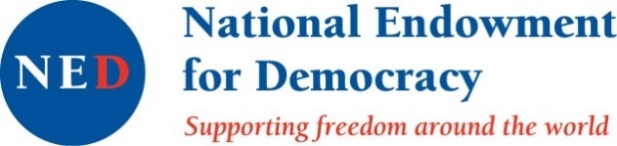 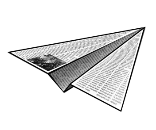 ՀԱՅԱՍՏԱՆՈՒՄ ԽՈՍՔԻ ԱԶԱՏՈՒԹՅԱՆ ՎԻՃԱԿԻ ԵՎ ԼՐԱԳՐՈՂՆԵՐԻՈՒ ԶԼՄ-ՆԵՐԻ ԻՐԱՎՈՒՆՔՆԵՐԻ ԽԱԽՏՈՒՄՆԵՐԻ ՄԱՍԻՆԽոսքի ազատության պաշտպանության կոմիտեի 2020թ. 3-րդ եռամսյակի զեկույցԽոսքի ազատության պաշտպանության կոմիտեն պարբերաբար հանրությանն է ներկայացնում իր զեկույցները՝ հայաստանյան լրատվամիջոցների և դրանց աշխատակիցների գործունեության միջավայրի ու խնդիրների, խոսքի ազատության վիճակի, ԶԼՄ-ների և լրագրողների իրավունքների խախտումների մասին։ Սույն զեկույցում արտացոլված են 2020թվականի 3-րդ եռամսյակի տվյալները:Զեկույցում տեղ գտած փաստերի հավաքագրման աղբյուրներն են. - ԽԱՊԿ-ի «թեժ գծով» ստացված ահազանգերը,- ԽԱՊԿ-ի փորձագետների հանդիպումներն ու զրույցները ԶԼՄ-ների աշխատակիցների հետ,- պետական մարմիններին ուղարկված պաշտոնական հարցումների պատասխանները,- ԶԼՄ-ների ներգրավվածությամբ դատական գործերի նյութերը,- գործընկեր լրագրողական կազմակերպությունների տարածած նյութերը,- ԶԼՄ-ների հրապարակումները։     ՀԱՄԱՌՈՏ ԱՄՓՈՓՈՒՄ2020թ․ երրորդ եռամսյակը հայաստանյան լրատվամիջոցների համար բարդ ժամանակաշրջան էր՝ կապված նախ հայ-ադրբեջանական սահմանին, ապա՝ Լեռնային Ղարաբաղում զինված հակամարտության և Հայաստանում հայտարարված ռազմական դրության հետ։ Թե հայ, թե արտասահմանցի լրագրողներն այս ընթացքում աշխատել են կյանքի համար վտանգավոր պայմաններում։ Պատերազմը ոչ միայն մարտի դաշտում էր, այլ նաև տեղեկատվական ոլորտում։ Այս ընթացքում գրանցվել են Ադրբեջանի կողմից հաքերային հարձակումների, լրատվական կայքերի կոտրման բազմաթիվ դեպքեր, որոնց հետևանքները հայ մասնագետներն արագ վերացրել են։ Ստեղծված իրավիճակը զուգորդվել է նոր կորոնավիրուսի համաճարակով պայմանավորված կարանտինով, ինչն էլ երբեմն ԶԼՄ-ների աշխատանքում անհամաչափ կամ անհիմն սահմանափակումների առիթ է դարձել։	Ընդհանուր առմամբ եռամսյակի ընթացքում շարունակվել է լրագրողների ու լրատվամիջոցների դեմ դատական հայցերի քանակական աճի միտումը։ Դրանց թիվը ճիշտ այնքան է, որքան նախորդ եռամսյակում՝ 22 գործ։ Հայցվորները թե՛ ներկա ու նախկին իշխանության ներկայացուցիչներ են կամ նրանց հետ փոխկապակցված անձինք, թե՛ շարքային քաղաքացիներ։ Գրանցվել են լրագրողների նկատմամբ ճնշումներ ոչ բարեհաճ կամ վիրավորական վերաբերմունքի դրսևորմամբ։ Դրանով աչքի են ընկել մասնավորապես ԱԺ նախագահ Արարատ Միրզոյանը, ԱԺ փոխնախագահ Ալեն Սիմոնյանը, «ՎԵՏՕ» շարժման նախաձեռնող Նարեկ Մալյանը, ՀՀ նախկին ոստիկանապետ Վլադիմիր Գասպարյանը։ Վերջինիս, ի դեպ, մեղադրանք է առաջադրվել «Ազատություն» ռադիոկայանի թղթակիցների մասնագիտական գործունեությունը խոչընդոտելու համար։ Գրանցվել են նաև արտակարգ դրությամբ պայմանավորված՝ իրավապահ մարմինների կողմից լիազորությունների չարաշահման ու ԶԼՄ-ների գործունեությանը միջամտելու դեպքեր, ինչի առնչությամբ լրագրողական կազմակերպությունները հանդես են եկել հայտարարություններով։ Դրանք նկարագրված են ստորև՝ «Լրատվամիջոցների գործունեության միջավայրը» և «Ճնշումներ ԶԼՄ-ների և դրանց աշխատակիցների վրա» բաժիններում։	Երրորդ եռամսյակում աճել է տեղեկություններ ստանալու և տարածելու իրավունքի խախտումների քանակը։ Նախորդ եռամսյակի 26-ի դիմաց գրանցվել է 34 դեպք։ Դիտարկվող շրջանում լրագրողների նկատմամբ ֆիզիկական բռնություններ չեն գրանցվել։	Եռամսյակն աչքի է ընկել նաև օրենսդրական կարևոր իրադարձություններով։ Այսպես՝ հուլիսի 16-ին Ազգային ժողովն ընդունեց «Տեսալսողական մեդիայի մասին» օրենքը։ Այն սուր քննադատության է ենթարկվել մի շարք լրագրողական կազմակերպությունների կողմից, քանի որ միտված չէ ոլորտում բարեփոխումներ իրականացնելուն և հրատապ խնդիրները լուծելուն։ Այնուամենայնիվ, օրենքն ընդունվեց, ու արդեն իսկ մեկնարկել են դրանից բխող գործընթացները։ Մասնավորապես՝ Հեռուստատեսության և ռադիոյի հանձնաժողովը հեռուստաընկերությունների հեղինակազորման (ավտորիզացիայի) գործընթաց իրականացրեց, որից հետո` սեպտեմբերի 18-ին, հանրային մուլտիպլեքսում հեռարձակվելու լիցենզավորման մրցույթ հայտարարեց։	Լրագրողական շրջանակներում լուրջ մտահոգության տեղիք տվեց ԱԺ փոխնախագահ Ալեն Սիմոնյանի օրենսդրական նախաձեռնությունը, ըստ որի՝ առաջարկվում է վիրավորանքի և զրպարտության դրամական փոխհատուցման չափը հնգապատկել: Այս նախագիծը մեծ արձագանք առաջացրեց հատկապես լրատվամիջոցների դեմ ներկայացվող դատական հայցերի մեծ թվի ֆոնին, քանի որ օրենքի ներկայիս պահանջն էլ արդեն իսկ զգալի է, եթե հաշվի առնենք լրատվամիջոցների ֆինանսական վիճակը։ Իսկ նոր խստացումները լուրջ կաշկանդող գործոն կարող են դառնալ և սպառնալ խոսքի ազատությանը։ Նախաձեռնությունը վտանգավոր է նաև անկախ դատական իշխանության ձևավորված չլինելու ու այդ համակարգի խորը ճգնաժամի պայմաններում, երբ հաճախ ենք ականատես լինում կամայական, քաղաքական ենթատեքստ ունեցող վճիռների ու որոշումների։ Այս առիթով հայտարարություններով հանդես եկան թե՛ տեղական, թե՛ միջազգային լրագրողական կազմակերպությունները։Դիտարկվող ժամանակահատվածում՝ հուլիսի 7-ին, Խոսքի ազատության պաշտպանության կոմիտեն տեղեկացավ, որ Հատուկ քննչական ծառայությունը կրկին կասեցրել է «Էլեկտրիկ Երևան»-ի առնչությամբ հարուցված քրեական գործը, որի շրջանակներում տուժող են ճանաչվել 20-ից ավելի լրագրողներ ու օպերատորներ։ ԽԱՊԿ-ն աջակցել է իրեն դիմած գործընկերներին՝ բողոքարկելու ՀՔԾ-ի այդ որոշումը նախ դատախազություն, ապա՝ ընդհանուր իրավասության դատարան։ԼՐԱՏՎԱՄԻՋՈՑՆԵՐԻ ԳՈՐԾՈՒՆԵՈՒԹՅԱՆ ՄԻՋԱՎԱՅՐԸ2020թ․ երրորդ եռամսյակի ընթացքում տեղի ունեցած ռազմական բախումները հայ-ադրբեջանական սահմանում և դրանց հաջորդած լայնածավալ պատերազմական գործողությունները Լեռնային Ղարաբաղում լուրջ փորձություն դարձան այդ իրադարձությունները լուսաբանող հայաստանյան ԶԼՄ-ների համար։ Խմբագրություններն աշխատում էին արտակարգ ռեժիմով՝ տեղեկացնելով հանրությանը հակամարտության զարգացումների մասին։ Լրատվամիջոցներից շատերն իրենց լրագրողներին ու օպերատորներին գործուղեցին Արցախ՝ պատերազմական գործողություններն առավել ճշգրիտ և օպերատիվ լուսաբանելու համար։Այս փորձություններից զատ, ԶԼՄ-ների աշխատանքները բարդանում էին նաև մեկ այլ մարտահրավերի՝ չհաղթահարվող կորոնավիրուսի համավարակի պատճառով։ Թեև կառավարության որոշմամբ նախատեսված տեղեկատվական սահմանափակումները վերացվեցին, իսկ ավելի ուշ՝ հանվեց նաև արտակարգ դրությունը, այդուհանդերձ  COVID-19-ը լրատվամիջոցների գործունեության համար բազմաթիվ խոչընդոտներ է ստեղծում և կաշկանդող գործոն է հանդիսանում։Եվս մի մտահոգիչ միտում. երրորդ եռամսյակի ընթացքում շարունակվել է ընդդեմ լրագրողների և ԶԼՄ-ների դատական հայցերի ինտենսիվ հոսքը։ Ե՛վ դիտարկվող ժամանակահատվածում, և՛ նախորդ եռամսյակում արձանագրվել են նույն քանակի նոր դատական գործեր՝ թվով 22։Ընդհանուր առմամբ երրորդ եռամսյակը, նախորդների պես, աչքի է ընկել լրագրողների ու ԶԼՄ-ների հանդեպ ճնշումների մեծ թվով։ ԽԱՊԿ-ն արձանագրել է 47 այդպիսի դեպք։ Դրանցից մեկը, որն առավել մեծ աղմուկ հանեց, առնչվում է նախկին ոստիկանապետ Վլադիմիր Գասպարյանի սանձարձակ պահվածքին «Ազատություն» ռադիոկայանի լրագրողների նկատմամբ, երբ վերջիններս «Սևան» ազգային պարկ»-ի տարածքում ապօրինի կառուցված շենք-շինությունների վերաբերյալ  ռեպորտաժ էին պատրաստում։ Նկատելով, որ լրագրողները նկարահանում են իր առանձնատունը՝ նախկին ոստիկանապետը վարել է մեքենան նրանց ուղղությամբ՝ սպառնալով վրաերթի ենթարկել և ֆիզիկապես ոչնչացնել՝ «գյուլլել», «սատկացնել», ապա,  հայհոյանքներ հնչեցնելով, պահանջել է չհրապարակել տեսագրությունը։ԽԱՊԿ-ն ու գործընկեր լրագրողական կազմակերպություններն այս փաստի առիթով հանդես են եկել հայտարարությամբ՝ պահանջելով իրավապահ մարմիններից ամենայն լրջությամբ քննության առնել տեղի ունեցածը և օրենքով սահմանված կարգով պատասխանատվության ենթարկել Վլադիմիր Գասպարյանին։  Հաջորդ օրը Ոստիկանությունում միջադեպի առթիվ հարուցվել է քրեական գործ ՝ ՀՀ քրեական օրենսգրքի 164-րդ հոդվածով (լրագրողի մասնագիտական օրինական գործունեությանը խոչընդոտելը), իսկ սեպտեմբերի 17-ին Վլադիմիր Գասպարյանին մեղադրանք է առաջադրվել, նրա նկատմամբ որպես խափանման միջոց է ընտրվել ստորագրություն՝ չհեռանալու մասին: 
	Նույն լրագրողական կազմակերպությունների ևս մեկ հայտարարության առիթն Ազգային ժողովի բակում իրավապահների կողմից լրատվամիջոցների գործունեության անհարկի խոչընդոտումն էր։ Այսպես՝ օգոստոսի 18-ին լրագրողներին ու օպերատորներին արգելվել է մտնել խորհրդարանի բակ, որտեղ կազմակերպվել էր զբոսանք-ակցիա հանուն Ամուլսարի և Ջերմուկի պահպանության։ Ավելի ուշ լրատվամիջոցներից պահանջել են թույլտվություն ստանալ խորհրդարանի աշխատակազմի ղեկավարից և նոր միայն նկարահանումներ կատարել։ Տևական վիճաբանությունից հետո ոստիկանները լրագրողների ներկայացուցիչներին ներս են թողել՝ գրանցելով նրանց անուն, ազգանուն, հայրանունն ու լրատվամիջոցի անվանումը։ Այս առնչությամբ լրագրողական կազմակերպությունները հայտարարությամբ ՀՀ կառավարությունից պահանջել են հստակ հրահանգել իրավապահ մարմիններին՝ գործել իրենց լիազորությունների սահմաններում և չօգտագործել համավարակով պայմանավորված արտակարգ դրությունը որպես առիթ՝ միջամտելու կամ անհիմն սահմանափակելու ԶԼՄ-ների աշխատանքը։Այդպիսի փաստեր արձանագրվել էին նաև նախորդ եռամսյակում, իսկ դիտարկվող ժամանակաշրջանում միտումը շարունակվեց՝ տարբեր դրսևորումներով։ Այսպես՝ հուլիսի 3-ին, ոստիկաններն այցելել են «Արմնյուզ» և «5-րդ ալիք» հեռուստաընկերություններ՝ նպատակ ունենալով վարչական վարույթ հարուցել հեռուստաեթերում դիմակ չկրելու համար։ Ըստ լրագրողական կազմակերպությունների գնահատականի՝ տեղի ունեցածը իրավապահ մարմնի կողմից լիազորությունների չարաշահում է։ «Հասարակության մեջ առկա քաղաքական և հոգեբանական լարվածության պայմաններում իշխանությունները պետք է առավել նրբանկատություն ցուցաբերեն և խուսափեն անհարկի խիստ քայլեր ձեռնարկելուց։ Համոզված ենք, որ եթերում դիմակ կրելու կամ չկրելու հարցը հնարավոր է լուծել այլ ճանապարհով՝ քննարկումների, պարզաբանումների և փոխհամաձայնությունների միջոցով», - ասված էր հերթական հայտարարության մեջ։Մինչդեռ, հուլիսի 29-ին ՀՀ ոստիկանությունը հանդես եկավ կոչ-հայտարարությամբ՝ կրկին զգուշացնելով բոլոր հեռարձակվող և առցանց ԶԼՄ-ների ներկայացուցիչներին՝ չխախտել կարգը և եթերի ժամանակ կրել դիմակներ, հակառակ դեպքում կկազմվեն վարչական իրավախախտման վերաբերյալ արձանագրություններ։ Ի դեպ, ոստիկանությունը, ի պատասխան Խոսքի ազատության պաշտպանության կոմիտեի հարցման, թե քանի լրատվամիջոցի հանդեպ է վարչական վարույթ կազմվել դիմակ չկրելու համար, հայտնել է, որ առանձին այդպիսի հաշվառում չի իրականացվում։Ավելի ուշ՝ օգոստոսի 18-ին, պարետի որոշմամբ, եթերում հանդես գալու պայմանները մեղմացվեցին, մասնավորապես՝ տաղավարում միայնակ աշխատող հաղորդավարների դիմակ կրելու պարտադրանքը հանվեց։ Միաժամանակ, կառավարությունը օգնություն հատկացրեց կորոնավիրուսային հիվանդության տարածումը կանխելու նպատակով հանրային իրազեկման աշխատանքներ իրականացրած հանրապետական և մայրաքաղաքային սփռում ունեցող հեռուստառադիոընկերություններին։ Կառավարությունը նաև հուլիսի 30-ին որոշում կայացրեց պահուստային ֆոնդից 78 մլն 300 հազար դրամ միանվագ ֆինանսական աջակցություն տրամադրել հեռարձակվող ԶԼՄ-ներին, որպեսզի նրանք կարողանան վճարել հեռուստաաշտարակին գոյացած իրենց պարտքերը: Ըստ այդմ՝ «Արմենիա», «Շանթ», «Հ2», «Երկիր Մեդիա», «Կենտրոն» հեռուստաընկերությունները 9 ամիսների ընթացքում կստանան 10-ական միլիոն դրամ, «ԱՐ», «Արմնյուզ», «Նոր Հայաստան», «5-րդ ալիք», «Դար 21», «Ա-Թի-Վի» ընկերություններից յուրաքանչյուրը՝ 2,5 մլն դրամ: Մարզերում գործող թվային հեռուստաընկերությունները կստանան 500 հազարական դրամ, իսկ անալոգայինները՝ 300 հազարական: Ինչ վերաբերում է ռադիոընկերություններին, ապա դրանցից յուրաքանչյուրը, ըստ սփռման ծածկույթի, կստանա 250 հազարից 500 հազար դրամի ֆինանսական աջակցություն:
	Դիտարկվող ժամանակահատվածում ոլորտի կարևոր իրադարություններից էր Ազգային ժողովի կողմից «Տեսալսողական մեդիայի մասին» նոր օրենքի ընդունումն ու դրա հետ կապված զարգացումները։ Հուլիսի 8-ին, երբ այն դեռ առաջին ընթերցմամբ էր ընդունվել, ԽԱՊԿ-ի նախաձեռնությամբ լրագրողական կազմակերպությունները հայտարարությամբ հանդես եկան՝ նշելով, որ օրենքը ոչ միայն միտված չէ հեռարձակման ոլորտում բարեփոխումներ իրականացնելուն, այլև խիստ թերի է՝ կիրառված սկզբունքների և մոտեցումների, դրանց ձևակերպումների առումով։  Այսուամենայնիվ, հուլիսի 16-ին խորհրդարանը երկրորդ ընթերցմամբ և ամբողջությամբ ընդունեց օրենքը։ Եվ քանի որ դեռևս ՀՀ նախագահն այն չէր ստորագրել, Հեռուստատեսության և ռադիոյի հանձնաժողովը ստիպված էր առաջնորդվել հին օրենքով ու չխախտելով դրա պահանջը՝ հուլիսի 17-ին թվային հեռարձակման ցանցի միջոցով հեռուստածրագրերի եթերային հեռարձակման լիցենզավորման մրցույթ հայտարարել։ Օգոստոսի 5-ին Նախագահը ստորագրեց «Տեսալսողական մեդիայի մասին» օրենքը, իսկ օգոստոսի 7-ին ՀՌՀ-ն հայտարարված մրցույթները չեղարկեց։Ըստ նոր օրենքի՝ նախքան հանրային մուլտիպլեքսում ընդգրկվելու լիցենզավորումը պետք է անցնել հեղինակազորում (ավտորիզացիա)։ Ըստ այդմ՝ օգոստոսի 21-ին սկսվեց այդ գործընթացը։ Իսկ սեպտեմբերի 18-ից՝ հանրային մուլտիպլեքսում հեռարձակվելու լիցենզավորման նոր մրցույթ հայտարարվեց։ Սլոթերը (մուլտիպլեքսային ցանցի հոսքի մի մասը, որը համապատասխանում է մեկ հեռուստաընկերության ծրագրերին) հետևյալն են.հանրապետական հեռարձակում – 6 սլոթմայրաքաղաքային հեռարձակում- 9 սլոթմարզային հեռարձակում- 10 սլոթ, յուրաքանչյուր մարզում՝ մեկական։ԶԼՄ-ներին վերաբերող ուշագրավ իրադարձություններից էր նաև այն, որ սեպտեմբերի 7-ին ԱԺ պետական-իրավական հարցերի մշտական հանձնաժողովը դրական եզրակացություն տվեց ԱԺ փոխխոսնակ Ալեն Սիմոնյանի օրենսդրական նախաձեռնությանը, որով առաջարկվում է վիրավորանքի և զրպարտության դրամական փոխհատուցման չափը հնգապատկել: Թեև իշխանության ներկայացուցիչները պնդում են, որ նախագիծն ուղղված չէ կոնկրետ լրատվամիջոցներին, այլ ընդհանուր առմամբ՝ ֆիզիկական անձանց կողմից տարածվող վիրավորանքի ու զրպարտության դեմ է, այնուամենայնիվ, փաստաթուղթը լուրջ մտահոգություն է առաջացրել հայաստանյան և միջազգային լրագրողական հանրության շրջանում։Այսպես, Լրագրողների միջազգային ֆեդերացիան (IFJ) և Լրագրողների եվրոպական ֆեդերացիան (EFJ) միացել են Հայաստանի ժուռնալիստների միության հայտարարությանը, ըստ որի՝ կոչ է արվում մերժել Ալեն Սիմոնյանի օրենսդրական նախաձեռնությունը, քանի որ այն «միտված է սահմանափակելու ազատ խոսքն՝ ընդհանրապես, և մամուլի ազատությունը՝ մասնավորապես…»։ Սեպտեմբերի 16-ին համատեղ հայտարարությամբ հանդես եկան Խոսքի ազատության պաշտպանության կոմիտեն և 9 գործընկեր լրագրողական կազմակերպությունները՝ ԱԺ փոխնախագահի նախաձեռնությունը համարելով զուտ քաղաքական նկատառումներով առաջ քաշված մոտեցում, ինչը որևէ կերպ չի կարող նպաստել անպատասխանատու լրագրության դրսևորումների բացառմանը և քաղաքացիների տեղեկատվական իրավունքների պահպանմանը։ Առանց փորձագիտական հանրության հետ խորհրդակցությունների ի հայտ եկած հերթական նախագիծն առավել վտանգավոր է այն իրողության ֆոնին, երբ ամեն ամիս ավելանում են իշխանության ներկայացուցիչների կողմից դատական հայցերն ընդդեմ լրատվամիջոցների՝ վիրավորանքի և/կամ զրպարտության հիմքով, ընդ որում՝ փոխհատուցման առավելագույն պահանջներով. 1 միլիոն դրամ վիրավորանքի և 2 միլիոն՝ զրպարտության համար։ Ճիշտ է, այդ պահանջները հազվադեպ են ամբողջությամբ բավարարվում, սակայն ստեղծված իրավիճակում փոխհատուցման չափերի հնգապատկումը հստակ ուղերձ կդառնա նաև դեռևս չձևավորված անկախ դատական համակարգի համար և կդրդի ավելի խիստ վճիռների կայացմանն ընդդեմ ԶԼՄ-ների։ Լրագրողական կազմակերպություններն ի թիվս այլ պահանջների՝ կառավարությանը կոչ են արել օրենսդրորեն խրախուսել որակյալ լրագրության զարգացումն ու տեղեկատվական վեճերի արտադատական լուծումները։Սա շատ կարևոր է, հատկապես, եթե հաշվի առնենք, որ դատարանները հաճախ են կամայական որոշումներ կայացնում լրատվամիջոցների ներգրավվածությամբ գործերով։ Այս բոլոր մտահոգությունները իշխող կուսակցության ներսում էլ լուրջ տարաձայնություններ են առաջացրել, և դա է պատճառը, որ նախագծի ընդգրկումն ԱԺ օրակարգ տեղափոխվել է հոկտեմբեր ամիս։
	Խնդրահարույց է մնում մեկ այլ՝ «Զանգվածային լրատվության մասին» ՀՀ օրենքում փոփոխություններ և լրացումներ կատարելու գործընթացը։ Թեև այդ նպատակով խորհրդարանում ստեղծված աշխատանքային խումբը շարունակում է իր գործունեությունը և ԽԱՊԿ-ը քննարկումներ է ունեցել այդ խմբի ղեկավարի հետ, այդուհանդերձ պաշտոնապես որևէ օրինագիծ շրջանառության մեջ առայժմ չի դրվել։ Առաջարկվող փոփոխությունները հատկապես կարևոր են ԶԼՄ-ների սեփականության թափանցիկության ապահովման, ինչպես նաև առցանց լրատվամիջոցների գործունեությունը կարգավորելու համար, քանի որ այս առումներով գործող օրենքն ունի ակնհայտ բացեր։ 	Դիտարկվող ժամանակահատվածում նկատելի էր նաև տեղեկությունններ ստանալու և տարածելու իրավունքի խախտումների քանակական աճ։ ԽԱՊԿ-ն արձանագրել է 34 այդպիսի դեպք, ինչը 8-ով ավել է նախորդ եռամսյակում գրանցվածից։ Լրատվամիջոցների դժգոհությունը կապված է հատկապես այն իրողության հետ, որ գերատեսչությունները հաճախ են օգտվում օրենքի սողանցքից՝ հարցումներին պատասխանելու համար պահանջելով 30-օրյա ժամկետ, մինչդեռ դա իրադարձություններն օպերատիվ լուսաբանելու համար լուրջ խոչընդոտ է։ 	Երրորդ եռամսյակի ընթացքում լրագրողների նկատմամբ ֆիզիկական բռնություններ չեն գրանցվել, սակայն նախկինում տեղի ունեցած միջադեպերից մեկի առնչությամբ հարուցված քրեական գործով արձանագրվել է մտահոգիչ հանգուցալուծում։ Լոռու մարզի ընդհանուր իրավասության դատարանի օգոստոսի 24-ի վճռով՝ «Լոռի TV» հեռուստաընկերության գլխավոր խմբագիր Նարինե Ավետիսյանի նկատմամբ ֆիզիկական բռնություն կիրառելու քրեական գործով մեղադրվող անձինք ազատվել են պատասխանատվությունից։ Արձագանքելով սրան՝ ԽԱՊԿ-ն ու գործընկեր լրագրողական կազմակերպություններն իրենց համատեղ հայտարարությունում նշել են, որ այս վճռով, ըստ էության, ոչ միայն արդարացվում է լրագրողի վրա հարձակում գործած անձը, այլև «կանաչ լույս» է վառվում ԶԼՄ-ների ներկայացուցիչների նկատմամբ նոր բռնությունների համար և հաստատվում անպատժելիության մթնոլորտ։ Հաշվի առնելով դատավճռի ակնհայտ կողմնակալությունը՝ պահանջ է ներկայացվել՝ բեկանել այն, իսկ այդ վճիռը կայացրած դատավորի նկատմամբ հարուցել կարգապահական վարույթ։
	Ոչ պակաս մտահոգիչ զարգացումներ են տեղի ունեցել նաև «Էլեկտրիկ Երևան»-ի քրեական գործով, որի շրջանակներում, հիշեցնենք, տուժող է ճանաչվել 21 լրագրող։ Հուլիսի 7-ին ԽԱՊԿ-ին հայտնի դարձավ, որ Հատուկ քննչական ծառայությունը կրկին՝ արդեն երկրորդ անգամ կասեցրել է այդ գործը՝ որպես մեղադրյալ ներգրավվող անձը հայտնի չլինելու հիմքով։ Ինչպես նախորդ, այնպես էլ այս անգամ ԽԱՊԿ-ն աջակցել է իրեն դիմած լրագրողներին, որոնք տուժել են «Էլեկտրիկ Երևան»-ի իրադարձություններում: Այսպես՝ ՀՔԾ որոշումը հուլիսի 29-ին  բողոքարկվել է դատախազություն, մերժում ստանալուց հետո՝ օգոստոսի 25-ին, առաջին ատյանի դատարան։ Հոկտեմբերին 15-ին գործով նիստ է նշանակվել։ԼՐԱԳՐՈՂՆԵՐԻ ՈՒ ԼՐԱՏՎԱՄԻՋՈՑՆԵՐԻ ԻՐԱՎՈՒՆՔՆԵՐԻ ԽԱԽՏՈՒՄՆԵՐ2020թ. երրորդ եռամսյակի ընթացքում լրագրողների և լրատվամիջոցների իրավունքների խախտումները ներկայացնում ենք ըստ ԽԱՊԿ-ի հետևյալ դասակարգման.  ֆիզիկական բռնություններ լրագրողների նկատմամբ, ճնշումներ լրատվամիջոցների և դրանց աշխատակիցների նկատմամբ, տեղեկություններ ստանալու և տարածելու իրավունքի խախտումներ:ԽԱՊԿ-ի այս դասակարգումը որոշ չափով պայմանական է: Մասնավորապես, երբեմն տեղեկություններ ստանալուն և տարածելուն խոչընդոտելն ուղեկցվում է լրագրողի նկատմամբ բռնությամբ: Նման փաստերը վերագրված են խախտման այն տեսակին, որին, զեկույցի հեղինակների կարծիքով, առավել մոտ են: Այսուհանդերձ, կիրառված դասակարգումը հնարավորություն է տալիս առավել ամփոփ և ակնառու ներկայացնել լրագրողների ու ԶԼՄ-ների իրավունքների խախտումների ընդհանուր պատկերը:Զեկույցի համապատասխան ենթաբաժիններում զետեղված են 2020 թվականի երրորդ եռամսյակում լրագրողների և լրատվամիջոցների իրավունքների խախտումների փաստերը, ինչպես նաև՝ նախորդ ժամանակահատվածներում տեղի ունեցած միջադեպերի հետ կապված զարգացումները։Ընդհանուր առմամբ, դիտարկվող ժամանակահատվածում արձանագրվել է լրագրողների ու լրատվամիջոցների իրավունքների տարատեսակ խախտումների 81 դեպք։ Դրանցից  47-ը՝ ԶԼՄ-ների և դրանց աշխատակիցների նկատմամբ ճնշումներ, 34-ը՝ տեղեկություններ ստանալու և տարածելու իրավունքի խախտումներ, ֆիզիկական բռնության դեպք չի գրանցվել։ Ստորև ներկայացնում ենք երրորդ եռամսյակի խախտումների քանակական տվյալները, համեմատությունը նախորդ տարվա նույն ժամանակահատվածի և ս․թ․  առաջին և երկրորդ եռամսյակների ցուցանիշների հետ։2020 թ. առաջին, երկրորդ և երրորդ եռամսյակների խախտումների քանակական տվյալները2019 և 2020 թթ. երրորդ եռամսյակների խախտումների քանակական տվյալներըՆերկայացնում ենք նաև ԶԼՄ-ների և լրագրողների ներգրավվածությամբ դատական գործերի քանակական տվյալները։2020 թ. առաջին, երկրորդ և երրորդ եռամսյակների ընթացքում ԶԼՄ-ների և լրագրողների ներգրավվածությամբ դատական գործեր2019 և 2020 թթ. երրորդ եռամսյակների ընթացքում ԶԼՄ-ների և լրագրողների ներգրավվածությամբ դատական գործերԻնչպես և նախորդ զեկույցներում, Խոսքի ազատության պաշտպանության կոմիտեն նշում է, որ աղյուսակում բերված տվյալները կարող են սպառիչ չլինել և չեն հավակնում բացարձակ ճշգրտության: ԶԼՄ-ների ներկայացուցիչները  երբեմն հարկ չեն համարում հրապարակայնացնել իրենց մասնագիտական գործունեությունը խոչընդոտելու փաստերը, անտեսում են իրենց ուղղված տարաբնույթ սպառնալիքները կամ  նախընտրում են ինքնուրույն լուծել ծագած խնդիրներն ու հաղթահարել ապօրինի սահմանափակումները: Ուստի ԽԱՊԿ-ը համոզված է, որ խոչընդոտումների իրական քանակն ավելին է, քան արձանագրված է սույն զեկույցում։ Ստորև ներկայացնում ենք առավել նշանակալի փաստերը:Ֆիզիկական բռնություններ լրագրողների նկատմամբ
	2020թ. երրորդ եռամսյակում ԶԼՄ-ների աշխատակիցների նկատմամբ ֆիզիկական բռնության դեպք չի արձանագրվել։ Ստորև ներկայացնում ենք նախկինում տեղի ունեցած բռնությունների դեպքերի հետ կապված զարգացումները՝ ժամանակագրական կարգով։ Հուլիսի 9-ին Երևանի ընդհանուր իրավասության դատարանում կայացել է «Shantnews.am» լրատվական կայքի թղթակից Արտակ Խուլյանի, «Factor.am» լրատվական կայքի օպերատոր Հովհաննես Սարգսյանի և մի շարք քաղաքացիների հանդեպ բռնություն գործադրելու փաստով քրեական գործի քննությունը։Այս գործն առնչվում է 2018թ. ապրիլյան հեղափոխության օրերին տեղի ունեցած բռնություններին. այն 8 անձի նկատմամբ մեղադրական եզրակացությամբ ուղարկվել է Երևանի ընդհանուր իրավասության դատարան: (Մանրամասները՝ ԽԱՊԿ 2018–2019թթ. տարեկան, 2020թ․ եռամսյակային զեկույցներում, տե՛ս khosq.am կայքի «Զեկույցներ» բաժնում)։Գործով դատական նիստեր են տեղի ունեցել նաև օգոստոսի 27-ին, սեպտեմբերի 10-ին, մյուսը նշանակվել է հոկտեմբերի 22-ին։	Հուլիսի 13-ին Արարատի մարզի ընդհանուր իրավասության դատարանում (Մասիսի նստավայր) կայացել է այդ մարզի Հովտաշատ համայնքում «Կենտրոն» հեռուստաընկերության լրագրող Արթուր Հակոբյանի և օպերատոր Սիմիկ Մայիլյանի վրա հարձակվելու, նրանց մասնագիտական գործունեությանը խոչընդոտելու դեպքի առթիվ հարուցված քրեական գործի քննությունը։Հիշեցնենք, որ 2019թ. դեկտեմբերի 24-ին Արարատի մարզի Հովտաշատ համայնքում մի քանի տասնյակ բնակիչներ հարձակվել են «Կենտրոն» հեռուստաընկերության աշխատակիցների վրա, հարվածել նրանց, վնասել տեսախցիկը։ Դեկտեմբերի 25-ին ՀՀ ոստիկանության Մասիսի բաժնում նախապատրաստված նյութերով՝ լրագրողի մասնագիտական օրինական գործունեությանը խոչընդոտելու, նրան քաշքշելու, նկարահանմանը խանգարելու, տեսախցիկը վնասելու դեպքի առթիվ հարուցվել էր քրեական գործ: Մայիսի 26-ին գործն ընդունվել էր դատարանի վարույթ։ Գործով դատական նիստեր են կայացել նաև օգոստոսի 13-ին, սեպտեմբերի 14-ին, հաջորդը նշանակվել է հոկտեմբերի 29-ին։Հուլիսի 16-ին Երևանի ընդհանուր իրավասության դատարանում կայացել է «Ազատություն» ռադիոկայանի լրագրող Սիսակ Գաբրիելյանի և «Araratnews.am» լրատվական կայքի թղթակից Շողիկ Գալստյանի մասնագիտական գործունեությունը խոչընդոտած անձանց՝ Լևոն Գասպարյանի և Ջուլիետա Կոկոլյանի գործով հերթական դատական նիստը։
	Հիշեցնենք, որ 2017թ. ապրիլի 2-ին՝ Ազգային ժողովի ընտրությունների օրը, ՀՀԿ պատգամավորության թեկնածու Հակոբ Բեգլարյանի՝ Երևանի Կոնդ թաղամասի Ռուսթավելու 15 հասցեում գտնվող շտաբի մոտ բռնություն է գործադրվել «Ազատություն» ռադիոկայանի լրագրող Սիսակ Գաբրիելյանի և «Araratnews.am» լրատվական կայքի թղթակից Շողիկ Գալստյանի նկատմամբ (մանրամասները՝ ԽԱՊԿ 2017,2018,2019թթ. տարեկան զեկույցներում, տե՛ս khosq.am կայքի «Զեկույցներ» բաժնում): Վերջինիս շահերը ներկայացնում է ԽԱՊԿ-ի փաստաբանը։ 
	Շողիկ Գալստյանի աշխատանքը խոչընդոտելու մեջ մեղադրվող Ջուլիետա Կոկոլյանի նկատմամբ դատարանը 2018-ի փետրվարի 5-ին հետախուզում է հայտարարել։ Մինչ Ջուլիետա Կոկոլյանին հայտնաբերելը, դատարանը որոշել է նրա նկատմամբ գործի վարույթը կասեցնել և առանձին վարույթում շարունակել մյուս ամբաստանյալի՝ Լևոն Գասպարյանի վերաբերյալ քննությունը։ 
	Օգոստոսի 17-ին դատարանը որոշում է կայացրել ամբաստանյալ Լևոն Գասպարյանին ՀՀ քրեական օրենսգրքի 149-րդ հոդվածի 2-րդ մասի 3-րդ կետով առաջադրված մեղադրանքը վերավորակել նույն հոդվածի 1-ին մասով, ամբաստանյալ Լևոն Գասպարյանի նկատմամբ դադարեցնել քրեական հետապնդումը՝ քրեական պատասխանատվության ենթարկելու վաղեմության ժամկետներն անցած լինելու հիմքով և կարճել սույն քրեական գործի վարույթը:

	Օգոստոսի 24-ին Լոռու մարզի ընդհանուր իրավասության դատարանը (Սպիտակի նստավայր) «Լոռի TV» հեռուստաընկերության գլխավոր խմբագիր Նարինե Ավետիսյանի նկատմամբ ֆիզիկական բռնություն կիրառելու առնչությամբ հարուցված քրեական գործով վճիռ է կայացրել։ 	
	Հիշեցնենք, որ 2017թ. սեպտեմբերի 28-ին Նարինե Ավետիսյանը, տեղեկություն ստանալով, որ հորդառատ անձրևի պայմաններում Վանաձորի Սուրբ Աստվածածին եկեղեցուն կից կամրջի վրա ասֆալտապատում է իրականացվում, մեկնել է այդ վայր՝ լուսաբանելու կատարվող աշխատանքները: Նկարահանումների պահին «Շինպլյուս» շինարարական կազմակերպության ղեկավար Տիգրան Նազարյանն իր աշխատակիցների հետ հարձակվել է Նարինե Ավետիսյանի վրա, ոլորել թևերը, նրան գցել գետնին ու խլել հեռախոսը, ջնջել կատարած լուսանկարները։ 
	Դատարանի վճռով Տիգրան Նազարյանը ճանաչվել է անպարտ և արդարացվել՝ հանցավոր արարքին նրա մասնակցությունն ապացուցված չլինելու հիմքով: Իսկ կազմակերպության աշխատակից Վրեժ Խաչատրյանն ազատվել է քրեական պատասխանատվությունից` վաղեմության ժամկետն անցնելու հետևանքով։
	Սեպտեմբերի 29-ին վճիռը բողոքարկվել է քրեական վերաքննիչ դատարանում։ 2. Ճնշումներ լրատվամիջոցների և դրանց աշխատակիցների նկատմամբ2020 թ. երրորդ եռամսյակում ընդհանուր առմամբ լրատվամիջոցների և դրանց աշխատակիցների նկատմամբ ճնշումների 47 դեպք է արձանագրվել, որոնցից 22-ը դատական հայցեր են, 17-ը՝ հաքերային հարձակումներ, իսկ 8 –ը՝ ներկա ու նախկին պաշտոնյաների ու քաղաքական գործիչների կամ պետական մարմինների կողմից տարատեսակ այլ ճնշումներ են։ ԶԼՄ–ների ու լրագրողների դեմ ներկայացված նոր դատական հայցերից 15–ը ներկա և նախկին պաշտոնյաների ու նրանց հետ փոխկապակցված անձանց կողմից են, 6-ը՝ շարքային քաղաքացիներից, 1 դեպքում էլ դատական վեճը լրագրողների միջև է։  Զեկույցի այս ենթաբաժնում տեղ են գտել լրատվամիջոցների և լրագրողների նկատմամբ ինչպես նոր ճնշումների փաստերը, այնպես էլ նախորդ տարիների դեպքերի զարգացումներն ու հանգուցալուծումները։ Ստորև ներկայացնում ենք բոլոր մանրամասները` ժամանակագրական կարգով։	Հուլիսի 1-ին «Ankakh.com» կայքի հիմնադիր Վարդուհի Իշխանյանին ՀՀ ոստիկանության քրեական հետախուզության գլխավոր վարչությունից հրավիրել են բացատրություն տալու ՀՀ նախկին զինդատախազ ու գլխավոր դատախազի տեղակալ Գագիկ Ջհանգիրյանի մասին ֆեյսբուքյան գրառումների կապակցությամբ։ Դրանց մեջ Վարդուհի Իշխանյանը Ջհանգիրյանին անվանել է «ընտրակեղծիքների հայր» և նշել, որ նա կասկածվում է բանակում սպանությունների մեջ։ Վարդուհի Իշխանյանը հրաժարվել է ներկայանալ ոստիկանություն։Հուլիսի 1-ին Վճռաբեկ դատարանը մերժել է վարույթ ընդունել «Իրազեկ քաղաքացիների միավորում» ՀԿ ծրագրերի համակարգող Դանիել Իոաննիսյանի բողոքը՝ ընդդեմ վերաքննիչ ատյանի կայացրած որոշման, որով մերժվել էր նրա բողոքն ընդդեմ առաջին ատյանի դատարանի վճռի, որով էլ Դանիել Իոաննիսյանը պարտավորեցվել է իր ֆեյսբուքյան էջի և «Tert.am» լրատվական կայքի միջոցով հերքել ՀՀ կրթության և գիտության նախարարության Գիտության պետական կոմիտեի նախագահ Սամվել Հարությունյանի վերաբերյալ տեղեկատվությունը և վճարել 500 հազար դրամ՝ որպես հայցվորի պատվին և արժանապատվությանը զրպարտությամբ պատճառված վնասի համար փոխհատուցում։Հիշեցնենք, որ Սամվել Հարությունյանը հայց էր ներկայացրել 2018թ․ հունիսի 19-ին՝ պատվին և արժանապատվությանը պատճառված վնասը փոխհատուցելու և 2 միլիոն դրամ բռնագանձելու պահանջով։ Հայցի առիթ էր դարձել Դանիել Իոաննիսյանի կողմից իր ֆեյսբուքյան էջում 2018թ. հունիսի 12-ին կատարած գրառումը և դրա հիման վրա «Tert.am» կայքում հունիսի 13-ին հրապարակված հարցազրույցը («ԿԳ նախարարը պետք է պատասխանի նաև հարցին, թե որքանով է իր և Սամվել Հարությունյանի որդու ընկերությունն ազդել հորը նշանակելու որոշման վրա. Դ. Իոաննիսյան»): Գործով երրորդ կողմ է ներգրավվել «Պանարմենիան Մեդիա Գրուպ» ՓԲԸ-ն՝ որպես «Tert.am» կայքի իրավատեր (այժմ այս կայքը պատկանում է «Քառյակ մեդիա» ՍՊԸ-ին)։Ավելի վաղ՝ մայիսի 6-ին, վճռաբեկ ատյանը մերժել էր Դանիել Իոաննիսյանի միջնորդությունը` պետական տուրքի վճարումը հետաձգելու մասին և նույն պատճառով վերադարձրել է Վերաքննիչ դատարանի որոշման դեմ բերված բողոքը: Վերջինս հունիսի 8-ին կրկին ներկայացվել էր և կրկին մերժվել հուլիսի 1-ին։ Օգոստոսի 19-ին գործն առաքվել է արխիվ։ 
	Հուլիսի 1-ին Երևանի ընդհանուր իրավասության դատարանը վարույթ է ընդունել «Livenews.am» կայքի լրագրող Արթուր Հովհաննիսյանի հայցն ընդդեմ Հանրային հեռուստաընկերության «Լուրեր» ծրագրի գլխավոր խմբագիր Լևոն Սարդարյանի՝ վիրավորանքի համար ներողություն խնդրելուն և զրպարտություն համարվող փաստացի տվյալը հրապարակայնորեն հերքելուն պարտավորեցնելու պահանջներով։
	Հայցը ներկայացվել է հունիսի 22-ին, իսկ առիթը եղել է Լևոն Սարդարյանի՝ մայիսի 21-ին արված ֆեյսբուքյան մեկնաբանությունը «Livenews.am» կայքում հրապարակված «Հայաստանում ահավոր վիճակ է․ ով ապրեց՝ ապրեց, ով մեռավ՝ մեռավ» վերնագրով հոդվածի առնչությամբ։ Սարդարյանը հրապարակել է հոդվածի վերնագիրն ու գրել․ «․․․եթե որևէ մեկն ապացուցի, որ էսքանից հետո էս կայքի տերը մարդ է, ես կհամաձայնեմ գոմում ապրել։ Բայց իմ սուբյեկտիվ կարծիքով, ես գոմում ապրելու հաճույքը կթողնեմ Գ․Ի․-ին»։ (Գ․Ի․-ն Գառնիկ Իսագուլյանն է, որի անունը նույնացվում է կայքի սեփականատիրոջ հետ- ԽԱՊԿ)։ Լևոն Սարդարյանի գրառմանն արձագանքել է Արթուր Հովհաննիսյանն ու զգուշացրել, որ դատարան է դիմելու։ 
	Դատական առաջին նիստը նշանակվել է 2021թ․ հունվարի 25-ին։	
	Հուլիսի 1-ին Վերաքննիչ քաղաքացիական դատարանը վարույթ է ընդունել ԱԺ փոխնախագահ Ալեն Սիմոնյանի բողոքն առաջին ատյանի դատարանի որոշման դեմ, որով մերժվել էր ընդդեմ «Հայկական ժամ» լրատվական կայքի տնօրեն Աննա Գևորգյանի՝ զրպարտություն համարվող փաստացի տվյալները հրապարակայնորեն հերքելուն պարտավորեցնելու և վնասի փոխհատուցման պահանջների մասին գործով հայցի ապահովում կիրառելու միջնորդությունը՝ գույքի ու դրամական միջոցների վրա արգելանք դնելու մասին։ 
	Հայցը ներկայացվել է մայիսի 19-ին, իսկ առիթը «Hzham.am» կայքում ապրիլի 20-ին հրապարակված՝ «Փո՞ղ է տվել լռելու դիմաց» հոդվածն է, որտեղ նշվում է, թե Ալեն Սիմոնյանը ռեստորանում «դեբոշ է սարքել», հայհոյհել, ջարդ ու փշուր արել սեղանն ու սպասքը, ապա գումար է տվել ռեստորանի տիրոջը՝ լռելու պայմանով:Հուլիսի 10-ին վերաքննիչ բողոքը մերժվել է․ հայցվորի ներկայացրած փաստարկներն այն մասին, որ հայցվող միջոցները չձեռնարկելը կարող է հանգեցնել դատական ակտի կատարման անհնարինության, հիմնավորված չեն համարվել:Դատական նիստը նշանակվել է նոյեմբերի 27-ին։Հուլիսի 1-ին Երևանի ընդհանուր իրավասության դատարանում կայացել է քաղաքացի Էրիկ Եղինյանն ընդդեմ «Փաստինֆո» լրատվական կայքի՝ հօգուտ իրեն մեկ միլիոն դրամ բռնագանձման, գրավոր ներողություն խնդրելուն և հերքում հրապարակելուն պարտավորեցնելու գործով հերթական դատական նիստը։ 	Հիշեցնենք, որ հայցը ներկայացվել է 2019թ. փետրվարի 14-ին, իսկ առիթը 2018-ի սեպտեմբերի 10-ին կայքում հրապարակված՝ «Կալանավորը փորձել է ինքնասպան լինել՝ իրեն ատամնաբույժի մոտ չտանելու համար» վերնագրով նյութն է։ (Մանրամասները՝ ԽԱՊԿ 2019թթ. տարեկան զեկույցում, տե՛ս khosq.am կայքի «Զեկույցներ» բաժնում)։
	Գործով դատական նիստ է տեղի ունեցել նաև սեպտեմբերի 16-ին, հաջորդը նշանակվել է նոյեմբերի 13-ին։Հուլիսի 1-ին քաղաքացի Լիլիթ Մարտիրոսյանն ընդդեմ «Irates.am» կայքի հիմնադիր «Տեսակետ» ՍՊԸ-ի գործով պատասխանողը, իսկ հուլիսի 7-ին հայցվորը  վերաքննիչ բողոքներ են ներկայացրել առաջին ատյանի դատարանի հունիսի 2-ի կայացրած վճռի դեմ, որով մերժվել էր հայցը՝ վիրավորական արտահայտությունների համար հրապարակայնորեն ներողություն խնդրելու և որպես փոխհատուցում 1 միլիոն դրամ վճարելու պահանջների մասին։Հիշեցնենք, որ 2019թ․ մայիսի 16-ին ներկայացված հայցի առիթը «Irates.am» կայքում ապրիլի 9-ին հրապարակված՝ «ԱԺ ամբիոնից սոդոմական մեղքի մեջ գտնվողն արդեն բացահայտ դիմում է հանրությանը» վերտառությամբ հոդվածն է։Վերաքննիչ դատարանը պատասխանողի ներկայացրած բողոքը ընդունել է վարույթ հուլիսի 21-ին, իսկ հայցվորինը՝ սեպտեմբերի 14-ին։Հուլիսի 2-ին Երևանի ընդհանուր իրավասության դատարանում կայացել է քաղաքացի Յուրա Ադյանն ընդդեմ «Միտք Մեդիա» ՍՊԸ-ի («Мitk.am» կայքի հիմնադիր) գործով հերթական դատական նիստը` զրպարտությունը հերքելու և 2 միլիոն դրամ փոխհատուցում վճարելու պահանջներով։ Հայցի առիթը «Ժամանակ» օրաթերթի 2019թ. մայիսի 9-ի համարում հրապարակված «Հին ու նոր Հայաստանի «գելը» վերնագրով հոդվածն է, որն արտատպել է կայքը։
	Դատական հաջորդ նիստը նշանակվել է հոկտեմբերի 5-ին։	Հուլիսի 2-ին Երևանի ընդհանուր իրավասության դատարանում կայացել է ԱԺ պատգամավոր Հայկ Սարգսյանն ընդդեմ «Իրավունք Մեդիա» ՍՊԸ-ի և լրագրող Իլոնա Ազարյանի գործով հերթական դատական նիստը՝ զրպարտության և վիրավորանքի միջոցով պատվին, արժանապատվությանը և բարի համբավին հասցված վնասի հատուցման և 1 միլիոն դրամ բռնագանձելու պահանջներով։
	Հայցը ներկայացվել է 2019թ․ հունիսի 13-ին, դրա առիթ է դարձել «Իրավունք» թերթում մայիսի 14-ին հրապարակված հոդվածը, որտեղ նշվում է, որ «Դավիթ Սանասարյանի դեմ ողջ ինֆորմացիոն փաթեթը ԱԱԾ-ին է հասել Հայկ Սարգսյանի թեթև ձեռքով»։ 
	Գործով դատական նիստ է տեղի ունեցել նաև սեպտեմբերի 9-ին, հաջորդը նշանակվել է նոյեմբերի 19-ին։Հուլիսի 2-ին Երևանի ընդհանուր իրավասության դատարանում կայացել է լրագրող Հասմիկ Առաքելյանն ընդդեմ «Հայաստանի հանրային հեռուստաընկերություն» ՓԲԸ–ի գործով նախնական դատական նիստը՝ թիվ 90-Ա, 106-Ա, 147-Ա տույժ կիրառելու մասին հրամանները անվավեր ճանաչելու պահանջով։ Մարտի 10-ին ներկայացված առաջին հայցը վերադարձվել էր՝ փաստաթղթերում տվյալների թերի լինելու պատճառով։ Ապրիլի 29-ին երկրորդ հայցն ընդունվել էր վարույթ։ Գործով դատական նիստեր են կայացել նաև հուլիսի 20-ին, 23-ին, օգոստոսի 3-ին, 11-ին, սեպտեմբերի 2-ին, 15-ին, 22-ին, հաջորդը նշանակվել է հոկտեմբերի 1-ին։Լրագրողի ներկայացրած երկրորդ հայցով դատական առաջին նիստը կայացել է հուլիսի 7-ին՝ 2020թ. մարտի 9-ի աշխատանքային պայմանագիրը լուծելու և աշխատողի հետ վերջնահաշվարկ կատարելու մասին 161-Ա հրամանն անվավեր ճանաչելու, աշխատանքում վերականգնվելու և հարկադիր պարապուրդի գումար բռնագանձելու պահանջներով։ Դատական նիստեր են կայացել նաև հուլիսի 21-ին և 27-ին։ Հաջորդ նիստի օրը նշանակված չէ։ Հուլիսի 3-ին Երևանի ընդհանուր իրավասության դատարանում կայացել է փաստաբան Արամ Օրբելյանն ընդդեմ Հայաստանի Հանրապետության՝ ի դեմս Ազգային անվտանգության ծառայության և «Հայաստանի հանրային հեռուստատեսություն» ՓԲԸ–ի գործով հերթական դատական նիստը՝ զրպարտություն հանդիսացող տվյալները հերքելու և պատճառված վնասը փոխհատուցելու պահանջներով:Հիշեցնենք, որ հայցի առիթը Հանրային հեռուստաընկերության հունվարի 30–ի «Լուրեր»-ի հիմնական թողարկման ռեպորտաժն է, ըստ որի՝ ԱԱԾ տեղեկություններով՝ փաստաբան Արամ Օրբելյանը պարբերաբար այցելել է Սահմանադրական դատարան` առանց անձը հաստատող փաստաթուղթ ներկայացնելու, և նրա մուտքերը չեն հաշվառվել։
	Գործով դատական նիստ է տեղի ունեցել նաև սեպտեմբերի 25-ին, հաջորդը նշանակվել է հոկտեմբերի 9-ին:Հուլիսի 3-ին Երևանի ընդհանուր իրավասության դատարանում կայացել է փաստաբաններ Լուսինե Սահակյանը, Արամազդ Կիվիրյանը, ինչպես նաև Արմեն և Արմինե Պողոսյաններն ընդդեմ «Lakmoes.am» կայքի հիմնադիր «Լակմուս» հասարակական կազմակերպության և «1in.am» կայքի հիմնադիր «Սկիզբ Մեդիա Կենտրոն» ՍՊԸ-ի գործով հերթական դատական նիստը՝ պատվին, արժանապատվությանը, գործարար համբավին, ինչպես նաև անձնական ու ընտանեկան կյանքի անձեռնմխելիության իրավունքին պատճառված վնասի փոխհատուցման պահանջով։
	Հիշեցնենք․ հայցը ներկայացվել է 2019թ․ հունվարի 15-ին, իսկ առիթը եղել է 2018թ. դեկտեմբերի 3-ին «Lakmoes.am»-ում, իսկ դեկտեմբերի 4-ին «1in.am»-ում  հրապարակված «Սփյուռքահայերի «որսորդները» խլեցին ռազմական բժշկի որդուն» վերտառությամբ հոդվածը։ 
	Գործով դատական նիստ է տեղի ունեցել նաև օգոստոսի 13-ին, հաջորդը նշանակվել է հոկտեմբերի 7-ին։
	Հուլիսի 3-ին ոստիկաններն այցելել են «Արմնյուզ» և «5-րդ ալիք» հեռուստաընկերություններ՝ նպատակ ունենալով վարչական վարույթ հարուցել հեռուստաեթերում դիմակ չկրելու համար։ ԽԱՊԿ-ն ու գործընկեր լրագրողական կազմակերպությունները տեղի ունեցածը իրավապահ մարմնի կողմից լիազորությունների չարաշահում են համարել, քանի որ եթերում սահմանափակումների հարցը հնարավոր է լուծել այլ ճանապարհով՝ քննարկումների և փոխհամաձայնությունների միջոցով։ 	Հուլիսի 6-ին Երևանի ընդհանուր իրավասության դատարանը Կենտրոն և Նորք-Մարաշ վարչական շրջանների դատախազությունից ստացել է քրեական գործ՝ ընդդեմ «Սկիզբ Մեդիա Կենտրոն» ՍՊԸ տնօրեն Հասմիկ Մարտիրոսյանի, որով մեղադրանք է առաջադրված այն բանի համար, որ նա օրինական ուժի մեջ մտած դատական ակտը սահմանված ժամկետում դիտավորությամբ չի կատարել:Խոսքը վերաբերում է ՀՀ երկրորդ նախագահ Ռոբերտ Քոչարյանն ընդդեմ «Սկիզբ Մեդիա Կենտրոն» ՍՊԸ-ի գործով կայացված դատական ակտի կատարմանը։ Այսպես՝ 2019թ․ հունվարի 18-ին Երևանի ընդհանուր իրավասության դատարանը մասնակիորեն բավարարել էր Ռոբերտ Քոչարյանի հայցն ընդդեմ ՍՊԸ-ի` զրպարտություն համարվող տվյալները հրապարակայնորեն հերքելու և փոխհատուցում ստանալու պահանջների մասին: Հայցի առիթը ՍՊԸ-ին պատկանող «1in.am» լրատվական կայքում 2018թ. հունիսի 7-ին, 23-ին և 24-ին հրապարակված հոդվածներն են Քոչարյանի մասին։ «Սկիզբ Մեդիա Կենտրոն»-ը 2019-ի փետրվարի 20-ին բողոքարկել էր վճիռը, ըստ որի՝ հօգուտ Ռոբերտ Քոչարյանի պետք է բռնագանձվեր 400.000 դրամ՝ որպես ոչ նյութական վնասի փոխհատուցում, ինչպես նաև՝ հերքում տպագրվեր։ Թե վերաքննիչ, թե վճռաբեկ ատյանները մերժել են ՍՊԸ-ի բողոքները։
	Հուլիսի 7-ին քրեական գործն ընդունվել է վարույթ, դատական նիստը նշանակվել է հոկտեմբերի 12-ին։	Հուլիսի 6-ին Երևանի ընդհանուր իրավասության դատարանը վերադարձրել է «Օլիմպ Քնսթրաքշն» ՍՊԸ-ի ներկայացրած դատական հայցն ընդդեմ «Հետք» ՍՊԸ-ի՝  զրպարտություն համարվող տեղեկությունները հերքելու և փոխհատուցում վճարելու պահանջներով։ Հայցը ներկայացվել էր հունիսի 29-ին, իսկ առիթը մայիսի 29-ին «Hetq.am» կայքում հրապարակված՝ «Նորակառույցի կառուցապատողը հրաժարվում է պոմպակայանը հանձնել Ջրային կոմիտեին․ բնակիչները բողոքում են» հոդվածն է։ Թեև հոդվածագիրը մեկնաբանություն էր վերցրել նաև կառուցապատող ընկերության ներկայացուցչից, սակայն հայցվորը համամիտ չէր ներկայացված բողոքին։ Դատարանը վերադարձի որոշումը պատճառաբանել է նրանով, որ հայցվորը չի նշել, թե հոդվածում արված արտահայտություններից կոնկրետ որոնք են ընկալվել որպես զրպարտություն, ինչն է պահանջում հերքել և ինչ եղանակով։ Հուլիսի 22-ին հայցադիմումը կրկին ներկայացվել է, 30-ին կրկին վերադարձվել է՝ նույն պատճառաբանությամբ։Օգոստոսի 14-ին հայցվորը բողոքարկել է վերադարձի որոշումը, սեպտեմբերի 16-ին բողոքն ընդունվել է վարույթ վերաքննիչ ատյանում, իսկ սեպտեմբերի 30-ին բողոքը բավարարվել է՝ վերացնելով առաջին ատյանի դատարանի որոշումը:Հուլիսի 6-ին Երևանի ընդհանուր իրավասության դատարանում կայացել է ՊԵԿ օպերվարչության նախկին պետ Կարեն Կարապետյանն ընդդեմ «Ժամանակ» թերթի հիմնադիր «Սկիզբ Մեդիա Կենտրոն» ՍՊԸ-ի գործով հերթական դատական նիստը՝ զրպարտության միջոցով պատվին ու արժանապատվությանը հասցված վնասի հատուցման պահանջի մասին: 
	Հիշեցնենք, որ 2019թ․ օգոստոսի 2-ին ներկայացված հայցի առիթը հուլիսի 5-ին «Ժամանակ»-ում հրապարակված՝ «ՊԵԿ փոխնախագահի «մարդը» նշանակվել է օպերատիվ հետախուզական վարչության ղեկավար» հոդվածն է, մասնավորապես՝ հետևյալ միտքը. «...Մինչ այս նշանակումը ՊԵԿ օպերվարչության պետն էր Կարեն Կարապետյանը, ով ոստիկանապետ Վալերի Օսիպյանի քավորն է: Նա հեռացավ կոռուպցիոն սկանդալի ֆոնին»։Հուլիսի 20-ին դատարանի վճռով բավարարվել է Կարեն Կարապետյանի հայցն ընդդեմ «Սկիզբ Մեդիա Կենտրոն» ՍՊԸ-ի: Վերջինիս պարտավորեցվել է հերքում հրապարակել և վճարել հայցվորին 150.000 դրամ՝ որպես փաստաբանի խելամիտ վարձատրության գումար: Վճռի հիմքում դատարանը դրել է հետևյալ հիմնավորումը՝ պատասխանողի կողմից որևէ դիրքորոշում կամ ապացույց չի ներկայացվել՝ իր կողմից ապացուցման ենթակա փաստերի վերաբերյալ, իսկ հայցվորի դիրքորոշումից հետևում է, որ իր հեռանալը փոխկապակցելն ինչ-որ կոռուպցիոն սկանդալի հետ, իրականում արատավորում է իր պատիվն ու արժանապատվությունը: Վճիռը մտել է օրինական ուժի մեջ։	
	Հուլիսի 7-ին ՀՀ ԱԺ պաշտպանության և անվտանգության հարցերի մշտական հանձնաժողովի նախագահ Անդրանիկ Քոչարյանն ընդդեմ «Հրապարակ» օրաթերթի դատական գործով	պատասխանողը, իսկ հուլիսի 13-ին հայցվորը առաջին ատյանի դատարանի վճռի դեմ վերաքննիչ բողոք են ներկայացրել։
	Հիշեցնենք, որ հայցը ներկայացվել է 2019թ․ մարտի 7-ին՝ վիրավորելու համար հայցվորից հրապարակայնորեն ներողություն խնդրելու, 1 միլիոն դրամ փոխհատուցում վճարելու, զրպարտություն պարունակող տեղեկությունները հրապարակայնորեն հերքելու պահանջներով, իսկ առիթը օրաթերթում և համանուն կայքում հրապարակված «Ով է իրականում Անդրանիկ Քոչարյանը» վերնագրով նյութն է։ Հոդվածի հեղինակ Հասմիկ Մելքոնյանը գրել է, որ ովքեր 1990-ականներին համագործակցել են Անդրանիկ Քոչարյանի հետ, կա՛մ մահացել են, կա՛մ կորցրել են հիշողությունը, և մի շարք մանրամասներ է ներկայացրել նրա կյանքից՝ ոչ բարենպաստ կոնտեքստում։ 
	Հունիսի 16-ին դատարանը վճռել էր մերժել Անդրանիկ Քոչարյանի հայցն այն հիմնավորմամբ, որ հոդվածը զրպարտություն դիտարկվել չի կարող, քանի որ հիմնված է քաղաքացու կողմից տրված տեղեկատվության վրա, հետևապես թերթը, չհանդիսանալով պատշաճ պատասխանող սույն գործով, ապացուցում է, որ տեղեկատվությունը չի կարող հերքվել, քանի որ հիմնված է ստույգ փաստական հանգամանքների վրա, որը մարմնավորված է քաղաքացու ցուցմունքներով:
	Օգոստոսի 5-ին վերաքննիչ բողոքները վերադարձվել են՝ թույլ տրված խախտումները վերացնելու համար։ Սեպտեմբերի 4-ին և 15-ին կրկին բողոքները ներկայացվել են և սեպտեմբերի 28-ին ընդունվել վարույթ։	Հուլիսի 7-ին կայացել է քաղաքացի Հայկ Ստեփանյանն ընդդեմ «Հայելի» ակումբի և հիմնադիր Անժելա Թովմասյանի գործով հերթական դատական նիստը` զրպարտություն համարվող տվյալները հրապարակայնորեն հերքելուն պարտավորեցնելու և փոխհատուցում բռնագանձելու պահանջներով։Հիշեցնենք, որ հայցը ներկայացվել էր փետրվարի 24–ին, առիթը եղել է հայցվորին վիրավորելը։ Այսպես` հունվարի 22–ին «Հայելի» ակումբում հրավիրված ասուլիսում Անժելա Թովմասյանը վերահաստատել է նախորդ վիրավորանքն ու դրան ավելացրել. «Դուք միայն խուլիգան չեք, այլ` այլանդակ ու այլասերված անձեր»։Գործով դատական նիստ է կայացել նաև օգոստոսի 17-ին, իսկ սեպտեմբերի 7-ի վճռով հայցը մերժվել է։ Դատական ակտի հիմքում հետևյալ բացատրությունն է․ «Անընդունելի է, երբ լրագրողին արգելվում է քննադատական գնահատողական դատողություն կատարել, ավելին՝ քաղաքական դաշտում կատարված գնահատողական դատողություններն օգտվում են հատուկ պաշտպանությունից որպես բազմակարծության ապահովման պայման, հակառակ մոտեցումը սառեցնող արդյունք կարող է թողնել լրատվամիջոցների և լրագրողների վրա»: 
	Հուլիսի 7-ին Երևանի ընդհանուր իրավասության դատարանը երկրորդ անգամ վերադարձրել է քաղաքացի Աննա Ասլանյանի հայցադիմումն ընդդեմ «Hzham.am» կայքի խմբագիր Աննա Գևորգյանի՝ զրպարտություն համարվող տեղեկությունները հերքելու, հրապարակային ներողություն խնդրելու և փոխհատուցում վճարելու պահանջներով։Հիշեցնենք, որ հայցը ներկայացվել է մայիսի 19-ին՝ կայքում ապրիլի 13-ին հրապարակված հետևյալ հոդվածի առիթով․ «Բա լա՞վ էր, որ Նիկոլի ախպոր տղուն տարանք սանատորիա. ֆեյք ֆաբրիկատորները» վերնագրով։ Հոդվածում, ըստ հայցվորի, զրպարտություն հանդիսացող տվյալներ են հրապարակված։Դատարանն իր մերժումը հիմնավորել է այսպես․ պատասխանողի համար հասկանալի չէ, թե իրեն ինչ նյութաիրավական պահանջ է ուղղված, բացի այդ, պարզ չէ, թե նշյալ կայքն ինչ առնչություն ունի պատասխանողի հետ։ Հուլիսի 27-ին գործը հանձնվել է դատարանի արխիվ։	Հուլիսի 8-ին Երևանի ընդհանուր իրավասության դատարանը վարույթ է ընդունել ԱԺ պատգամավոր  Հայկ Սարգսյանի հայցն ընդդեմ «Newspress.am» կայքի հիմնադիր Արմենուհի Հովսեփյանի` զրպարտության և վիրավորանքի միջոցով պատվին, արժանապատվությանը և բարի համբավին հասցված վնասի հատուցման պահանջով: Հայցի առիթը մարտի 20-ին պատասխանողի ֆեյսբուքյան էջում արված գրառումներն ու ուղիղ եթերներն են, որտեղ նա, ըստ հայցի, հեգնանքով, վիրավորական տոնով, գողական և փողոցային բառապաշարով մի շարք արտահայտություններ է կատարել հայցվորի հասցեին: Մասնավորապես՝ «Նիկոլի շիշ բռնող Հայկիկին ասեք՝ լավ շշեր եմ հավաքել, որ ձեռքում լավ բռնի» և այլն։ Հայցվորը պահանջում է, որպեսզի պատասխանողին  պարտավորեցվի առնվազն 2 րոպե տևողությամբ ներողության խոսք ասի, և ձայնագրությունը պատասխանողի ֆեյսբուքյան էջում ամենաքիչը 10 օր հասանելի լինի: Բացի այդ, հայցվորը պահանջում է 800.000 դրամի չափով փոխհատուցում վճարել՝ վիրավորանք հասցնելու համար: 
	Դատական նիստը նշանակվել է հոկտեմբերի 8-ին։	Հուլիսի 8-ին Երևանի ընդհանուր իրավասության դատարանը որոշել է Երևանի պետական բժշկական համալսարանի ռեկտոր Արմեն Մուրադյանն ընդդեմ առողջապահության նախարար Արսեն Թորոսյանի գործով Հայաստանի հանրային հեռուստաընկերությանը ներգրավել որպես երրորդ կողմ։ Հայցը ներկայացվել էր 2019թ․ հոկտեմբերի 2-ին, իսկ առիթը Հանրային հեռուստաընկերությամբ Արսեն Թորոսյանի հայտարարություններն են, ըստ որոնց՝ սուտ են որակվել Արմեն Մուրադյանի որոշ արտահայտություններ: Արսեն Թորոսյանը նաև ասել է, որ Արմեն Մուրադյանի կողմից իր դեմ արշավ է կազմակերպվել։ Հայցվորը պահանջում է զրպարտչական արտահայտությունների հերքում Ֆեյսբուքի ու Հանրային հեռուստատեսության եթերում և պատճառված վնասի փոխհատուցում՝ 2 միլիոն դրամի չափով: 
	Դատական հաջորդ նիստը նշանակված է հոկտեմբերի 8-ին։	Հուլիսի 8-ին Ազգային ժողովի նախագահ Արարատ Միրզոյանը անհարգալից վերաբերմունք է դրսևորել «Aravot.am»-ի լրագրող Հռիփսիմե Ջեբեջյանի նկատմամբ։ Երբ լրագրողը հիշեցրել է մի առիթով ասված՝ Արարատ Միրզոյանի խոսքերը, թե չի կարողացել ապառիկ վերցնել, որովհետև չվճարված տուգանքի պատճառով հարկադիրը կալանք էր դրել նրա հաշվին, ապա հետաքրքրվել՝ արդյոք բոլոր ապառիկներն արդեն մուծե՞լ է, ԱԺ նախագահը հունից դուրս է եկել ու արձագանքել. «Այսինքն, դա ի՞նչ տափակ հարց է, ես իմ ապառիկները և վարկերը շարունակում եմ մուծել»: Ավելի ուշ Արարատ Միրզոյանը զղջացել է կատարվածի համար։	Հուլիսի 8-ին Վճռաբեկ դատարանը մերժել է վարույթ ընդունել քաղաքացի Նորիկ Սարգսյանի բողոքը Վերաքննիչի որոշման դեմ, որով ուժի մեջ է թողնվել առաջին ատյանի կայացրած վճիռը, որով էլ կարճվել էր Հայաստանի պետական տնտեսագիտական համալսարանի մի խումբ դասախոսներն ընդդեմ Նորիկ Սարգսյանի գործի վարույթը, իսկ դասախոսներից Լյուբա Մեհրաբյանի հայցը բավարարվել էր, և «Առավոտ» օրաթերթին պարտավորեցվել էր հրապարակել հերքում։
	Հիշեցնենք, որ հայցի առիթը 2016թ. ապրիլի 15-ին «Հրապարակ» օրաթերթում տպագրված Նորիկ Սարգսյանի «Բաց նամակ Հայաստանի պետական տնտեսագիտական համալսարանի ռեկտոր պրն. Կ. Աթոյանին» և հունիսի 15-ին «Առավոտ» օրաթերթում տպագրված «Որտեղ է թաղված շան գլուխը» վերնագրով հրապարակումներն են: (Մանրամասները՝ ԽԱՊԿ 2016, 2017, 2018, 2019 թթ. տարեկան, 2020թ․ եռամսյակային զեկույցներում, տե՛ս khosq.am կայքի «Զեկույցներ» բաժնում)։
	Վճռաբեկ դատարանը մերժումը բացատրել է նրանով, որ ներկայացրած հիմնավորումները բավարար չեն եղել:Հուլիսի 8-ին Երևանի ընդհանուր իրավասության դատարանում կայացել է ՀՀ պետական վերահսկողական ծառայության սոցիալական ոլորտի վերահսկողության վարչության պետ Դավիթ Ադյանն ընդդեմ «Ժամանակ» օրաթերթի հիմնադիր և հրատարակիչ «Սկիզբ Մեդիա Կենտրոն» ՍՊԸ-ի գործով հերթական դատական նիստը։
	Հայցը ներկայացվել է 2019թ․ մայիսի 29-ին, իսկ առիթը եղել է օրաթերթի մայիսի 9-ի համարում տպագրված «Հին ու նոր Հայաստանի «գելը» վերնագրով հոդվածը։ Հայցվորը պահանջում է  հոդվածում տեղ գտած տեղեկությունների հերքում, հրապարակային ներողություն և փոխհատուցում՝ զրպարտության համար 2 միլիոն դրամ, վիրավորանքի՝ 1 միլիոն դրամ։Հուլիսի 29-ին դատարանի վճռով հայցը բավարարվել է մասնակի՝  «Սկիզբ Մեդիա Կենտրոն» ՍՊԸ-ին պարտավորեցվել է հերքում հրապարակել, հօգուտ Դավիթ Ադյանի բռնագանձել 4.000 դրամ՝ պետական տուրքի գումարը, ինչպես նաև 150.000 դրամ՝ փաստաբանի խելամիտ վարձատրության գումար: Իսկ հայցվորի 3 միլիոն դրամի փոխհատուցման պահանջը մերժվել է:Սեպտեմբերի 7-ին պատասխանողը բողոքարկել է վճիռը վերադաս ատյան։Հուլիսի 8-ին Հայաստանի պետական տնտեսագիտական համալսարանի Գյումրու մասնաճյուղի տնօրենի ժամանակավոր պաշտոնակատար Կարեն Պետրոսյանը երկրորդ հայցադիմումն է ներկայացրել Երևանի ընդհանուր իրավասության դատարան՝ ընդդեմ «Բլոգնյուզ.էյէմ» լրատվական կայքի՝ զրպարտություն համարվող տվյալները հրապարակայնորեն հերքելուն պարտավորեցնելու և բարոյական վնասի փոխհատուցման պահանջներով: Հայցի առիթը եղել են «Blognews.am» կայքում ապրիլի 7-20-ը հրապարակված՝ Abgar Gevorgyan անունով օգտատիրոջ ֆեյսբուքյան գրառումները Կարեն Պետրոսյանի մասին՝ հետևյալ վերնագրերով․ «Եկեղեցուն հայհոյող էս սրբապիղծը հիմա ռեկտոր է դարձել, կորոնավիրուսն Աստվածաշնչով է մեկնաբանում», «Կարեն Պետրոսյանի ստորությունների ոդիսականը․ ինչպես բուհից հեռացրեց Ապրիլյան պատերազմի մասնակից տղային ու ինչպես դասախոս ծեծեց», «Եկեղեցուն հայհոյելն այս իշխանության օրոք շահութաբեր է․ տեսեք, թե ինչ փնթի էր սա նախկինում ու ոնց ա թռփոշացել եկեղեցուն հայհոյելուց հետո», «Արայիկ Հարությունյան, տեղյա՞կ եք, որ հոգեկան հիվանդի եք նշանակել ռեկտորի ԺՊ, ով անգամ իր դիսերտացիան ի վիճակի չի եղել գրելու»։Հիշեցնենք, որ հունիսի 2-ին ներկայացված հայցադիմումը հունիսի 12-ին վերադարձվել էր՝ խախտումները վերացնելու համար։ Երկրորդը նույնպես հուլիսի 20-ին վերադարձվել է՝ փաստաթղթերում առկա թերի տվյալների պատճառով։ Գործը հանձնվել է դատարանի արխիվ։Հուլիսի 8-ին Երևանի ընդհանուր իրավասության դատարանում կայացել է գործարար Վահե Պարազյանն ընդդեմ «Slaq.am» կայքի հիմնադիր «Վիրտուալ Մեդիա» ՍՊԸ-ի և այդ ընկերության հիմնադիր Մենուա Հարությունյանի գործով հերթական դատական նիստը՝ հրապարակային ներողություն խնդրելու, զրպարտություն համարվող տվյալները հերքելու, պատվին և արժանապատվությանը պատճառված վնասը հատուցելու պահանջներով: Հայցի առիթը 2019թ. հուլիսի 17-ին կայքում հրապարակված՝ «Աղմկահարույց դեպքի հետքերով. Նարեկ Կարապետյանը ներկայացնում է միջադեպի մանրամասները» վերտառությամբ հոդվածն ու կից տեսանյութն է։ Հաջորդ դատական նիստը նշանակվել է հոկտեմբերի19-ին։Գործարարի ևս մեկ հայց ընդդեմ «Արմենիա ԹիՎի» ՓԲԸ-ի, լրագրող Շաքե Ղազարյանի և փաստաբան Արմեն Ֆերոյանի է։ Այս հայցի առիթը նույնպես գործարարներ Վահե Պարազյանի և Սամվել Կարապետյանի միջև տեղի ունեցած միջադեպերի մասին հրապարակումներն են։ Այս գործով դատական նիստ է տեղի ունեցել սեպտեմբերի 25-ին, հաջորդը նշանակվել է նոյեմբերի 11-ին։Հուլիսի 9-ին Երևանի ընդհանուր իրավասության դատարանում կայացել է ԱԺ պատգամավոր Հայկ Սարգսյանն ընդդեմ «Հրապարակ օրաթերթ» ՍՊԸ-ի գործով հերթական դատական նիստը` զրպարտության և վիրավորանքի միջոցով պատվին, արժանապատվությանը և բարի համբավին հասցված վնասի հատուցման պահանջով։
	Հիշեցնենք, որ 2019թ․ հունիսի 21-ին ներկայացրած հայցի առիթը մայիսի 25-ին թերթում հրապարակված հոդվածն է, որն արտատպել է նույնանուն կայքը՝ «Խորհրդարանում «Նյու Շմայս» է հայտնվել» վերնագրով։Գործով դատական նիստ է տեղի ունեցել նաև օգոստոսի 27-ին, իսկ սեպտեմբերի 16-ին կայացված վճռով՝ Հայկ Սարգսյանի հայցը մասնակիորեն բավարարվել է։ Թերթին պարտավորեցվել է հերքել «խորհրդարանում Հայկ Սարգսյանին Նյու Շմայս են անվանում, Հայկ Սարգսյանը զբաղվում է կադրերի, ինչպես նաև բիզնես հարցերի լոբբինգով, կլինկերի լոբբինգ է անում խորհրդարանում` հանուն Մհեր Սեդրակյանի որդու, որի հետ շփումներ ունի» զրպարտչական տեղեկատվությունը: Բացի այդ, վճռվել է հօգուտ Հայկ Սարգսյանի բռնագանձել 50.000 դրամ՝ որպես ոչ նյութական վնասի փոխհատուցում և 150.000 դրամ՝ որպես փաստաբանի խելամիտ վարձատրության գումար:Վճռաբեկ դատարանը սեպտեմբերի 2-ին վարույթ է ընդունել պատգամավորի ներկայացրած մյուս հայցով բողոքը՝ ընդդեմ վերաքննիչի որոշման, որով մերժվել էր բողոքի ընդունումն ընդդեմ առաջին ատյանի կայացրած վճռի՝ հայցն առանց քննության թողնելու մասին։ Այս հայցը նույնպես ներկայացվել էր 2019թ․ հունիսի 21-ին՝ ընդդեմ «Հրապարակ օրաթերթ» ՍՊԸ-ի՝ մայիսի 26-ին հրապարակած «Պատգամավոր Հայկ Սարգսյանը «դեբոշ» է սարքել Երևան-Մոսկվա ինքնաթիռում» հոդվածի առիթով։Հուլիսի 9-ին Երևանի ընդհանուր իրավասության դատարանում կայացել է քաղաքացի Հայկ Ստեփանյանն ընդդեմ «Հայելի» ակումբ ՀԿ-ի և դրա հիմնադիր, լրագրող Անժելա Թովմասյանի երկրորդ գործով հերթական դատական նիստը՝ զրպարտություն համարվող տվյալները հրապարակայնորեն հերքելուն պարտավորեցնելու և փոխհատուցում բռնագանձելու պահանջներով։Հայցը ներկայացվել է հունվարի 8–ին, իսկ առիթը, ըստ հայցվորի, եղել է Անժելա Թովմասյանի կողմից իրեն վիրավորելը. մասնավորապես` լրագրողը Հայկ Ստեփանյանին Ֆեյսբուքում անվանել է «տականք», իսկ «5-րդ ալիք»-ի եթերում՝ «խուլիգան»։ Հիշեցնենք, Հայկ Ստեփանյանը 2019թ. հոկտեմբերի 5–ին «Հայելի» ակումբի վրա ձվերով հարձակման մասնակիցներից է։Գործով դատական նիստ է կայացել նաև օգոստոսի 10-ին, իսկ օգոստոսի 31-ին հայցը մերժվել է։ Դատարանն իր վճիռը հիմնավորել է այսպես․ գործի քննությամբ ձեռք չի բերվել այնպիսի տվյալ, որը թույլ կտար եզրակացնելու, որ խնդրո առարկա արտահայտությունը մի խումբ երիտասարադների կողմից խուլիգանական գործողություններ կատարելու վերաբերյալ ուղղված է եղել հայցվորին, այլ եղել է վերացական ու անհասցե։Հուլիսի 9-ին «ՎԵՏՕ» շարժման նախաձեռնող Նարեկ Մալյանը ֆեյսբուքում վիրավորական արտահայտություններ է թույլ տվել լրագրող Հասմիկ Համբարձումյանի հասցեին։ Մասնավորապես՝ վերջինիս անվանել է «սորոսի վարձկան», «օլիգարխի վարձկան», ստախոս, որը, ըստ Մալյանի, ֆեյսբուքում գրառումներ է կատարում շահադիտական նպատակներով:Հուլիսի 9-ին Ազգային ժողովի փոխնախագահ Ալեն Սիմոնյանը «Aravot.am»-ի հետ զրույցում ասել է, որ շատ կոպիտ է լինելու և համապատասխան փաստեր է հնչեցնելու այն լրագրողների ու խմբագիրների մասին, որոնք ծրարով անհայտ ծագման փող են ստանում  և  ապա քննարկում Ազգային ժողովին տրամադրվող պարգևավճարների հարցը։ Նա նաև նշել է․ «Հայաստանի Հանրապետությունում լրագրողների համայնքում, եթե կարելի է դա լրագրողական համայնք համարել, շրջանառության մեջ են գտնվում մոտավորապես 700-800 մլն դրամի հասնող ֆինանսական ռեսուրսներ, որոնց ծագումնաբանությունը հայտնի չէ․․․ Սա լկտիության, հանցագործության և անշնորհակալ միջավայր է, որը նաև լրագրողների կողմից է ստեղծվում»:Հուլիսի 9-ին Վերաքննիչ քազաքացիական դատարանում կայացել է Պետեկամուտների կոմիտեի նախկին նախագահ Վարդան Հարությունյանն ընդդեմ «Հետաքննող լրագրողներ» ՀԿ-ի գործով՝ պատասխանողի բերած բողոքի քննությունը առաջին ատյանի կայացրած վճռի դեմ, որով կազմակերպության «Hetq.am» կայքին պարտավորեցվել էր հերքում հրապարակել։ Հիշեցնենք, որ հայցը ներկայացվել է 2019թ․ սեպտեմբերի 5-ին՝ պատվին, արժանապատվությանը պատճառված վնասի հատուցման և զրպարտություն համարվող տվյալները հրապարակայնորեն հերքելուն պարտավորեցնելու պահանջներով։ Հայցի առիթը եղել է «Hetq.am»-ում 2019 թ. օգոստոսի 7-ին հրապարակված՝ «ՀԴՄ-ները կառավարության գաղտնի որոշումով ձեռք են բերվել բարձր արժեքով. հարուցվել է քրգործ» հոդվածը։Հուլիսի 31-ին Վերաքննիչ դատարանը բավարարել է պատասխանողի բողոքը՝ Վարդան Հարությունյանի հայցն ամբողջությամբ մերժվել է: Բացի այդ, Վարդան Հարությունյանին պարտավորեցվել է հօգուտ «Հետաքննող լրագրողներ» ՀԿ-ի բռնագանձել 10.000 դրամ՝ նախապես վճարված պետական տուրքի գումարը: Վերոնշյալ հոդվածի հետազոտման արդյունքում Վերաքննիչ դատարանն արձանագրել է, որ դրանում բացակայում են իրականությանը չհամապատասխանող տեղեկություններ, որպեսզի ՀՀ քաղաքացիական օրենսգրքի 1087.1 հոդվածի պահանջների համաձայն՝ այդպիսիք որակվեն որպես հայցվորին զրպարտող տեղեկություններ: Սեպտեմբերի 2-ին հայցվորը դիմել է Վճռաբեկ դատարան, բողոքն ստացվել է սեպտեմբերի 24-ին։	Հուլիսի 10-ին քաղաքացի Արթուր Վարդանյանը երկրորդ դատական հայցն է ներկայացրել Երևանի ընդհանուր իրավասության դատարան՝ ընդդեմ «168 ժամ» ՍՊԸ-ի և քաղաքացի Դավիթ Փիրումյանի՝ ներողություն խնդրելուն, զրպարտություն համարվող տեղեկությունը հերքելուն պարտավորեցնելու և փոխհատուցում բռնագանձելու պահանջներով։
	Հիշեցնենք, որ առաջին հայցը ներկայացվել էր ապրիլի 6-ին, առիթը նույնն է՝ «168.am» կայքում մարտի 6-ին հրապարակված՝ «Նիկոլ Փաշինյանը քարոզարշավի ընթացքում զրուցել է Արթուր Վարդանյանի հետ» վերտառությամբ հոդվածը։ Կայքը գրել է․ «Քարոզարշավի ընթացքում, ինչպես նկատել է ֆեյսբուքյան ակտիվ օգտատեր Դավիթ Փիրումյանը, Նիկոլ Փաշինյանը ողջունել և զրուցել է 2015 թվականին վնասազերծված խմբի ղեկավար ներկայացվող Արթուր Վարդանյանի հետ», ապա մեջբերել Փիրումյանի խոսքը․ «Վարչապետը փողոցում ջերմորեն բարևեց ահաբեկիչ Արթուր Վարդանյանին, ում իր օրոք անհասկանալիորեն դատարանը ազատ արձակեց»:Առաջին հայցադիմումը ապրիլի 15-ին վերադարձվել էր՝ նրանում առկա թերությունները շտկելու համար։ Մայիսի 7-ին հայցվորը բողոքով դիմել է վերաքննիչ ատյան, սակայն բողոքը մերժվել է, ու գործը հանձնվել է արխիվ։ Հուլիսի 22-ին նոր հայցադիմումն ընդունվել է վարույթ։ Դատական նիստի օր է նշանակվել հոկտեմբերի 1-ը։	Հուլիսի 10-ին վարչապետի աշխատակազմի ղեկավար Էդուարդ Աղաջանյանը դատական հայց է ներկայացրել Երևանի ընդհանուր իրավասության դատարան՝ ընդդեմ «168 am» կայքի հիմնադիր «168 ժամ» ՍՊԸ-ի՝ զրպարտություն հանդիսացող տեղեկությունները հերքելուն պարտավորեցնելու և զրպարտության համար փոխհատուցում վճարելու պահանջներով։
	Հայցի առիթը եղել է կայքում հունիսի 7-ին հրապարակված՝ «Փարթի` իշխանական «Ֆերմատա» ակումբում» հոդվածը։ Ըստ այդմ՝ Էդուարդ Աղաջանյանին պատկանող ակումբը խախտել է պարետատան որոշումները՝ փակ տարածքում, ինչպիսին իր ակումբն է, մի քանի տասնյակ մարդկանց մասնակցությամբ գիշերային ակումբին բնորոշ փարթի կազմակերպելով, ինչն արգելված է նոր կորոնավիրուսով պայմանավորված արտակարգ դրության պայմաններում։ Ի դեպ, Էդուարդ Աղաջանյանը հերքման տեքստ է ուղարկել խմբագրություն, սակայն վերջինս այն չի հրապարակել՝ ներկայացված պնդումների հետ համաձայն չլինելու պատճառով։
	Հուլիսի 17-ին հայցադիմումը վերադարձվել է՝ խախտումները վերացնելու համար։ Հայցվորը նոր հայցադիմում է ներկայացրել օգոստոսի 11-ին։ Այն վարույթ է ընդունվել օգոստոսի 21-ին։ Դատական նիստը նշանակվել է հոկտեմբերի 23-ին։	Հուլիսի 10-ին ՀՀ արդարադատության նախարար Ռուստամ Բադասյանի հայրը՝ Վարդան Բադասյանը, դատական հայց է ներկայացրել ընդդեմ «Այլընտրանք» ՀԿ համանախագահ Նարեկ Մանթաշյանի և «News.am», «Analitik.am», «168.am», 
«Iravunk.com», «Blognews.am», «Alternativ.am», «Ipress.am» կայքերի՝ զրպարտություն հանդիսացող փաստացի տվյալները հրապարակայնորեն հերքելու, համապատասխան լրատվության միջոցներով հերքումը հրապարակելու և պատվին, արժանապատվությանը և գործարար համբավին պատճառված վնասը փոխհատուցելու պահանջներով։ Հայցի առիթը եղել է նշված կայքերում Վարդան Բադասյանի պաշտոնավարման տարիների գործունեության մասին հրապարակումները, ըստ որոնց՝ նա գումարի դիմաց պաշտոններ է բաժանել։
	Հուլիսի 20-ին հայցադիմումն ընդունվել է վարույթ։ Դատարանը հայցի ապահովում կիրառելու միջնորդությունը բավարարել է՝ հայցագնի՝ 2.000.000 դրամի չափով արգելանք է դրվել Նարեկ Մանթաշյանին սեփականության իրավունքով պատկանող գույքի վրա: Հոկտեմբերի 19-ին նշանակվել է դատաքննություն։

	Հուլիսի 10-ին Երևանի ընդհանուր իրավասության դատարանում կայացել է «Լիդիան Արմենիա» ՓԲԸ-ն ընդդեմ «1in.am» լրատվական կայքի հիմնադիր «Սկիզբ Մեդիա Կենտրոն» ՍՊԸ-ի գործով առաջին դատական նիստը` ընկերության գործարար համբավին պատճառված վնասի փոխհատուցման պահանջով։
Հիշեցնենք, որ հայցը ներկայացվել է 2019-ի հոկտեմբերի 11-ին, իսկ առիթը «1in.am»-ում օգոստոսի 19-ին հրապարակված՝ «Ո՞րն է ելքը. Արմեն Սարգսյանը կարող է փոխել իրավիճակը» հոդվածն է, որում հեղինակը մասնավորապես գրել է, որ «Լիդիան Արմենիա»-ն հանքի շահագործման իրավունքը ստացել է կոռուպցիոն գործարքների, այնպիսի պայմանավորվածությունների արդյունքում, որ Հայաստանի ներկայիս իշխանությունը կարող է չեղարկել գործարքն առհասարակ` դրա համար ունենալով բոլոր քաղաքական, իրավական հիմքերը։ Հայցվորը պատասխանողից պահանջում է բռնագանձել ընդամենը մեկ դրամ` որպես ընկերության գործարար համբավին պատճառված վնասի փոխհատուցման գումար:
	Գործով նիստ է տեղի ունեցել նաև սեպտեմբերի 18-ին, իսկ հոկտեմբերի 12-ին նշանակված է դատական ակտի հրապարակման օր։Հուլիսի 10-ին Երևանի ընդհանուր իրավասության դատարանը վճռել է մերժել քաղաքացի Էմմա Կիրակոսյանի հայցն ընդդեմ «Ա-ԹիՎի հեռուստաընկերություն» ՍՊԸ –ի և մի քանի քաղաքացիների՝ պատվին և արժանապատվությանը պատճառված վնասի հատուցման (2 մլն դրամ) և հերքման պարտավորեցնելու պահանջներով։Հիշեցնենք, որ 2019թ․ մարտի 22-ին ներկայացված հայցի առիթը «Կիսաբաց լուսամուտներ» հաղորդաշարի 2019թ. փետրվարի 22-ի թողարկումն էր, որի թեման 20 տարի շարունակվող դատական քաշքշուկներն են, ինչի պատճառն, ըստ հնչեցված կարծիքի՝ Էմմա Կիրակոսյանն է:Վճռով ԷմմաԿիրակոսյանը պարտավորեցվել է նաև հօգուտ պետբյուջեի մուծել 44000 դրամ՝ որպես հետաձգված պետտուրքի գումար և 50000 դրամ՝ որպես փաստաբանի խելամիտ վարձատրության գումար: Դատարանը գտել է, որ հեռարձակված հաղորդման ժամանակ մի քանի քաղաքացիների (պատասխանող)  կողմից արված արտահայտությունները գնահատող դատողություններ են,  որոնք իրացվել են «Մարդու իրավունքների և հիմնարար ազատությունների մասին» եվրոպական կոնվենցիայի 10-րդ հոդվածով երաշխավորված իրավունքով, որի մասն է կազմում կարծիքի արտահայտման ազատությունը: Ինչ վերաբերում է Էմմա Կիրակոսյանի խնդրանքին՝ պարտավորեցնել հեռուստաընկերությանը՝ հաղորդավարի միջոցով հերքել իր պատիվն ու արժանապատվությունը արատավորող փաստացի տվյալները, դատարանը գտել է, որ հայցի փաստական հիմքը կազմող արտահայտությունները կատարվել են պատասխանող քաղաքացիների կողմից, և հայցի հնարավոր բավարարման դեպքում հենց նրանց կողմից էլ պետք է հերքվեին։
	Օգոստոսի 17-ին հայցվորը բողոքարկել է վճիռը վերաքննիչ ատյանում։ Դատարանը բողոքն ստացել է սեպտեմբերի 15-ին։	Հուլիսի 12-ին «Hetq.am» առցանց պարբերականը ենթարկվել է DDOS հարձակման: Հաջորդ օրն առավոտյան կայքի աշխատանքը վերականգնվել է։ Ըստ մասնագետների՝ հարձակումն արտերկրից է եղել։	Հուլիսի 13-ին Երևանի ընդհանուր իրավասության դատարանում կայացել է լրագրող Արթուր Հովհաննիսյանն ընդդեմ ՀՀ առողջապահության նախարարության (երրորդ անձ՝ «Առավոտ օրաթերթ» ՍՊԸ) գործով հերթական դատական նիստը։Հիշեցնենք. 2018 թ. հունվարի 11-ին դատարան ներկայացրած հայցի առիթը նախարարության՝ իր պաշտոնական «Moh.am» կայքում հրապարակված «Պետք չէ ապավինել կեղծիքին. Շիրակի մարզի Այգաբաց համայնքի դպրոցում պատվաստումներ կատարելու փորձ չի եղել» տեղեկատվությունն է։ Հայցվորի կարծիքով, այդ հրապարակումն իրեն հասցեագրված վիրավորանք և զրպարտություն է պարունակում (Մանրամասները՝ ԽԱՊԿ 2018-2019թթ. տարեկան զեկույցներում, տե՛ս www.khosq.am կայքի «Զեկույցներ» բաժնում)։Հաջորդ դատական նիստը նշանակվել է հոկտեմբերի 19-ին։Հուլիսի 13-ին Երևանի ընդհանուր իրավասության դատարանում կայացել է ԱԱԾ նախկին պետ Արթուր Վանեցյանն ընդդեմ «Հայկական ժամանակ» օրաթերթի և «Armtimes.com» կայքի հիմնադիր «Դարեսկիզբ» ՍՊԸ–ի՝ զրպարտություն հանդիսացող տվյալները հրապարակայնորեն հերքելու, «Armtimes.com» կայքից հոդվածը հեռացնելու և հերքման տեքստը հրապարակելու, պատճառված ոչ գույքային վնասը փոխհատուցելու պահանջներով։
	Հիշեցնենք, որ լրատվամիջոցի դեմ հայցը ներկայացվել է փետրվարի 10–ին, իսկ առիթը եղել է հունվարի 12–ին «Armtimes.com» կայքում և «Հայկական ժամանակ» օրաթերթում հրապարակված «Պատիվ ունե՞մ, թե՞ պատիվ չունեմ. Միշիկը, Արթուրը, Արիկը» հոդվածը, ըստ որի`ԱԱԾ նախկին պետ Արթուր Վանեցյանն իր համախոհների հետ Նիկոլ Փաշինյանի ընտանիքի դեմ մեդիաարշավ է կազմակերպել։
	Ապրիլի 9-ին Վերաքննիչ քաղաքացիական դատարանը մերժել էր հայցվորի բողոքն ընդդեմ առաջին ատյանի դատարանի կայացրած վճռի, որով մերժվել էր հայցի ապահովում կիրառելու միջնորդությունը՝ «Դարեսկիզբ» ՍՊԸ–ի գույքի վրա հայցագնի՝ 2 մլն դրամի չափով արգելանք դնելու և վիճարկվող հոդվածը կայքից հեռացնելու մասին։	Դատական հաջորդ նիստը նշանակվել է հոկտեմբերի 14-ին։Հուլիսի 13-ին Տարածքային կառավարման և ենթակառուցվածքների նախարար Սուրեն Պապիկյանը երկրորդ անգամ դատական հայց է ներկայացրել Երևանի ընդհանուր իրավասության դատարան՝ ընդդեմ «Աննա Գևորգյան» ԱՁ-ի («Հայկական ժամ» լրատվական կայք)՝ զրպարտություն համարվող տվյալները հրապարակայնորեն հերքելու և փոխհատուցում վճարելու պահանջներով։Հայցի առիթ է դարձել «Hzham.am» կայքում մայիսի 15-ին հրապարակված՝ «ՔՊ-ականները հետաքրքրված են անշարժ գույքի շուկայով» վերտառությամբ հոդվածը, որտեղ մասնավորապես ասվում է, թե մարզպետները՝ նախարար Սուրեն Պապիկյանի գլխավորությամբ, մայրաքաղաքում տներ են ձեռք բերում՝ «առանց ձեռքը գրպանը տանելու», մատուցում են ծառայություններ՝ որպես նվիրատվություն բնակարան պահանջելով։ 
	Հունիսի 22-ին ներկայացրած առաջին հայցը հունիսի 30-ին դատարանը վերադարձրել էր՝ ոչ հստակ ձևակերպումների պատճառաբանությամբ։ Հուլիսի 24-ին վերադարձվել է նաև երկրորդ հայցադիմումը՝ փաստաթղթերում առկա թերությունների պատճառով։ Օգոստոսի 24-ին այն կրկին ներկայացվել է և վարույթ ընդունվել սեպտեմբերի 1-ին։  Այլ զարգացումներ սեպտեմբերի 30-ի դրությամբ չեն գրանցվել։
	Հուլիսի 13-ին Արդարադատության նախարար Ռուստամ Բադասյանի հայրը՝ Վարդան Բադասյանը, հայց է ներկայացրել Երևանի ընդհանուր իրավասության դատարան՝ ընդդեմ «Alternativ.am» լրատվական կայքի՝ գումար բռնագանձելու և հերքում հրապարակելու պահանջներով։
	Հայցի առիթը եղել է հունիսի 9-ին նշյալ կայքում հրապարակված՝ «Պտուղը ծառից հեռու չի ընկնում. Ռուստամ Բադասյանը վեթինգի պրոցեսը պետք է սկսի սեփական հորից» վերնագրով հոդվածը, որտեղ մասնավորապես նշվում է, թե Վարդան Բադասյանը եղել է ոստիկանության իրավաբանական վարչության պետի տեղակալ, 6-րդ վարչության պետի առաջին տեղակալ, և «մարդիկ նրան ենթակա պաշտոններում նշանակվել են մի պայմանով՝ պաշտոն գումարի դիմաց»: 
	Հուլիսի 22-ին հայցադիմումն ընդունվել է վարույթ։ Դատական նիստ է նշանակվել նոյեմբերի 13-ին։
	Հուլիսի 13-ին ԱԺ փոխնախագահ Ալեն Սիմոնյանը հայց է ներկայացրել Երևանի ընդհանուր իրավասության դատարան՝ ընդդեմ «Analitik.am» կայքի հիմնադիր Անի Հովհաննիսյանի՝ վնասի փոխհատուցման պահանջով։
	Հայցի առիթը կայքում փետրվարի 11-ին հրապարակված՝ «Հանրաքվեն պետք է իշխանությանը «Ստամբուլյան կոնվենցիան» վավերացնելու համար․ սա հաստատե՞ց նաև Ալեն Սիմոնյանը» վերնագրով հոդվածն է, որտեղ մասնավորապես ասվում է, թե ՍԴ-ն իր ներկայիս կազմով դրական եզրակացություն չի տա Ստամբուլյան կոնվենցիային, հետևաբար իշխանության համար շատ կարևոր է հնարավորինս շուտ փոխել ՀՀ ՍԴ կազմը։ Փետրվարի 17-ին Ալեն Սիմոնյանը խմբագրություն գրություն է ուղարկել՝ հերքելով հոդվածում նշված մեկնաբանությունները, թե ինքը նկատի չի ունեցել հենց Ստամբուլյան կոնվենցիան․ «․․․․․․լրագրողը սեփական ենթադրությունը ներկայացրել է իրականության տեղ, և այն դրել է վերնագիր»։ Այսուամենայնիվ, կայքը նորից պնդել է իր նախկինում հայտնած կարծիքը։
	Հուլիսի 27-ին հայցադիմումն ընդունվել է վարույթ։ Դատարանը մերժել է հայցի ապահովում կիրառելու մասին (գույքի վրա արգելանք դնելը) միջնորդությունը։ Այլ զարգացումներ սեպտեմբերի 30-ի դրությամբ չեն գրանցվել։Հուլիսի 13-ին քաղաքացի Զավեն Հակոբյանը հայց է ներկայացրել Երևանի ընդհանուր իրավասության դատարան՝ ընդդեմ «Ժամանակ» օրաթերթի՝ պատվին և գործարար համբավին պատճառված ոչ նյութական վնասի հատուցման, հրապարակայնորեն ներողություն խնդրելու և հերքման պարտավորեցնելու պահանջով։ Հայցի առիթը հունիսի 13-ին օրաթերթում հրապարակված՝ «Վանեցյանի մնացորդները. ովքեր են Զավեն և Սոս Հակոբյանները» վերնագրով հոդվածն է, որտեղ մասնավորապես նշվել է, որ ԱԱԾ նախկին ղեկավար Արթուր Վանեցյանի  պաշտոնավարման ժամանակ «ծայրահեղ կաշառակերի համբավ ունեցող նրա սանիկ Զավեն Հակոբյանը օպեր-տեսուչից նշանակվեց Արարատյան գերեկամտաբեր մաքսատան ղեկավար, սակայն Վանեցյանի հեռացվելուց հետո նա էլ հասցրեց մազապուրծ հեռանալ համակարգից»։ 
	Օգոստոսի 21-ին հայցադիմումը վերադարձվել է՝ փաստաթղթային թերությունների պատճառով, 31-ին՝ կրկին ներկայացվել և վարույթ ընդունվել սեպտեմբերի 14-ին։ Սեպտեմբերի 30-ի դրությամբ դատական նիստի օր նշանակված չէ։Հուլիսի 13-ին Երևանի ընդհանուր իրավասության դատարանում տեղի է ունեցել Սահմանադրական դատարանի անդամ Ալվինա Գյուլումյանն ընդդեմ փաստաբան Տիգրան Հայրապետյանի և «1in.am» լրատվական կայքի հիմնադիր «Սկիզբ Միդիա Կենտրոն» ՍՊԸ-ի գործով հերթական դատական նիստը՝ զրպարտությունը հերքելու և Տիգրան Հայրապետյանից 1 միլիոն դրամ փոխհատուցում գանձելու պահանջներով։
	2018թ. ներկայացված հայցի առիթը եղել է Տիգրան Հայրապետյանի հարցազրույցը «1in.am»-ին, որում խոսվել է Մարդու իրավունքների Եվրոպական դատարանում դատավորի կարգավիճակում Ալվինա Գյուլումյանի գործունեության մասին, մասնավորապես, որ վերջինս խորամանկություն է արել, որպեսզի ՄԻԵԴ-ում Հայաստանի դեմ գործերը չքննվեն։ Ասվածը հայցվորը զրպարտություն է համարում։Դատական նիստեր են տեղի ունեցել նաև սեպտեմբերի 25-ին և 30-ին, մյուսը նշանակված է նոյեմբերի 3-ին։	Հուլիսի 14-ին Երևանի ընդհանուր իրավասության դատարանում կայացել է «Կանանց ռեսուրսային կենտրոն» ՀԿ ղեկավար Լարա Ահարոնյանն ընդդեմ «Հայելի» ակումբի և «Լայվ Նյուզ Մեդիա» ՍՊԸ-ի գործով հերթական դատական նիստը՝ պատվին և արժանապատվությանը հասցված վնասի փոխհատուցման՝ 2 միլիոն դրամի պահանջով։Հիշեցնենք, որ 2019թ․ մայիսի 30-ին ներկայացված հայցի առիթ է դարձել ապրիլի 24-ին հրապարակված «ՔՊ-ի հոգաբարձուների խորհրդի անդամ Լարա Ահարոնյանը զբաղված է երեխաների պղծմամբ. Հայկ Այվազյան» վերնագրով տեսանյութը, որտեղ «Հայելի» ակումբի հյուրերից մեկը` Հայկ Այվազյանը, ասուլիսի ժամանակ գնահատականներ է հնչեցրել Ահարոնյանի գործունեության վերաբերյալ: Տեսանյութը հրապարակվել է «Hayeli.am» և «Livenews. am» լրատվական կայքերում: Փետրվարի 24-ի նիստում դատարանը որոշել էր բավարարել Լարա Ահարոնյանի միջնորդությունը՝ հայցի առարկայի լրացումը թույլատրելու վերաբերյալ։ Ի թիվս այլ լրացումների, հայցվորը պահանջում է հրապարակել հերքման իր ներկայացրած տեքստը։ Բացի այդ, «Հայելի ակումբ» ՀԿ-ն և «Լայվ Նյուզ մեդիա» ՍՊԸ-ն՝ յուրաքանչյուրն իր կայքում հրապարակվածի մասով պետք է ապացուցեն, որ տվյալները համապատասխանում են իրականությանը, որ դրանք պայմանավորված են հանրային գերակա շահով և այլն:Դատական հաջորդ նիստը նշանակված է հոկտեմբերի 6-ին։
	Հուլիսի 14-ին քաղաքացի Էդգար Ջանիբեկյանը հայց է ներկայացրել Երևանի ընդհանուր իրավասության դատարան՝ ընդդեմ «Շամշյան մեդիա» ՍՊԸ-ի և հիմնադիր Գագիկ Շամշյանի՝ զրպարտություն համարվող տեղեկատվության հերքման և ոչ նյութական վնասի հատուցման պահանջներով:  
	Հայցի առիթը հունիսի 14-ին «Shamshyan.com» կայքում հրապարակված՝ «Արաբկիրի ոստիկանների՝ հերթական խոշոր չափի թմրամիջոցի հայտնաբերումը Երևանում․ 26-ամյա կասկածյալն այն ձեռք է բերել «Telegram»-ի միջոցով․ ֆոտոռեպորտաժ» վերնագրով հոդվածը, որտեղ կայքը, հղում անելով իր տեղեկություններին, գրել է, որ բերման ենթարկվածների թվում է նաև Էդգար Ջանիբեկյանը։ 
	Հուլիսի 23-ին հայցադիմումը և դրան կից փաստաթղթերը վերադարձվել են հայցվորին՝ թույլ տրված խախտումները վերացնելու համար։ Այն կրկին ներկայացվել է օգոստոսի 7-ին, 20-ին՝ կրկին վերադարձվել։ Երրորդ անգամ ներկայացվել է սեպտեմբերի 2-ին և վարույթ ընդունվել 14-ին։Հուլիսի 14-ին հաքերային հարձակման են ենթարկվել «Aysor.am», «Tert.am», «News.am», «Armtimes.com», «A1plus.am» լրատվական կայքերը։ Հարձակումները կապվում են Տավուշի ուղղությամբ հայ-ադրբեջանական սահմանային բախումների հետ։ «Tert․am»-ի առնչությամբ, մասնավորապես, մասնագետները նշում են, որ շուրջ 10 հազար IP-ով Ադրբեջանի կողմից են փորձել DDoS հարձակում իրականացնել։ Միաժամանակ հայտնում են աննախադեպ երևույթի մասին․ Ադրբեջանում այս անգամ համակարգված աշխատանք էր տարվում, ու բավական մեծ թվով օգտատերեր միաժամանակ ինչ-որ կայքերի վրա են հարձակվում։Հուլիսի 14-ին Արարատի և Վայոց ձորի մարզերի ընդհանուր իրավասության դատարանում (Արտաշատի նստավայր) կայացել է Արարատի մարզպետ Գարիկ Սարգսյանն ընդդեմ «168 ժամ» ՍՊԸ-ի գործով հերթական դատական նիստը՝ պատվին, արժանապատվությանը պատճառված վնասի հատուցման և զրպարտություն համարվող տվյալները հրապարակայնորեն հերքելու պահանջներով։Հայցը ներկայացվել է 2019թ․ դեկտեմբերի 20-ին, իսկ առիթը եղել է «168.am» կայքում հրապարակված՝ «Նորից միջադեպ՝ Արարատի մարզպետի մասնակցությամբ» հոդվածը, որտեղ նշվում է, թե հերթական ծեծկռտուքն է գրանցվել Գարիկ Սարգսյանի մասնակցությամբ, և որ վարսավիր Սերոբին ծեծել են՝ մարզպետի մազերն արտահերթ չկտրելու համար, ապա թույլ չեն տվել շարունակել աշխատանքը Նոր կյանք համայնքում։Գործով դատական նիստ է տեղի ունեցել նաև օգոստոսի 6-ին։ Հաջորդ նիստը նշանակված է նոյեմբերի 12-ին։	Հուլիսի 15-ին Ազգային անվտանգության ծառայությունը հաղորդագրություն է տարածել՝ կոչ անելով, մասնավորապես, ԶԼՄ-ների ներկայացուցիչներին չօգտվել ադրբեջանական տեղեկատվական ռեսուրսներից, ձեռնպահ մնալ չճշտված ու չհաստատված տեղեկությունների տարածումից  և հրապարակել է մի տեսանյութ, որում ադրբեջանական լրատվամիջոցների նյութերի ու սոցցանցերի օգտատերերի գրառումների շարքում ներկայացրել է նաև «Hetq.am»-ի հրապարակումը Տավուշի սահմանապահ Այգեպար գյուղի հրետակոծության մասին։ Կայքը սա համարում է գրաքննության փորձ և անհիմն սահմանափակում, քանի որ «Hetq.am»-ի հայտնած տեղեկությունը դեպքի վայրից՝ հաստատել են նաև Պաշտպանության նախարարության ներկայացուցիչը, Մարդու իրավունքների պաշտպանը։
	Հուլիսի 15–ին Երևանի ընդհանուր իրավասության դատարանում կայացել է քաղաքացի Հայկ Մկրտչյանն ընդդեմ «Արմնյուզ հեռուստաընկերություն» ՓԲԸ-ի գործով հերթական դատական նիստը` զրպարտություն համարվող տվյալները հերքելու և վնասի փոխհատուցման պահանջներով։
	2019թ. մայիսի 13–ին ներկայացված հայցի առիթը նշված լրատվամիջոցում հրապարակված լուրն է այն մասին, որ Երևանի Նոր Նորք վարչական շրջանի բնակիչ Հայկ Մկրտչյանը կեղծ թղթադրամներ է իրացրել։ Հայցվորը սա համարում է զրպարտություն և պահանջում է հերքում։
	Գործով դատական նիստ է տեղի ունեցել նաև օգոստոսի 17-ին, հաջորդը նշանակվել է  հոկտեմբերի 26-ին։Հուլիսի 20-ին Երևանի ընդհանուր իրավասության դատարանում կայացել է ՀՀ նախկին ոստիկանապետ Վլադիմիր Գասպարյանի թիկնազորի պետ Արշակ Հակոբյանն ընդդեմ «Իրազեկ քաղաքացիների միավորում» ՀԿ ծրագրերի համակարգող Դանիել Իոաննիսյանի գործով առաջին դատական նիստը՝ զրպարտություն համարվող տեղեկության հերքման և փոխհատուցում վճարելու պահանջներով։Հայցը ներկայացվել էր 2019թ․ հունիսի 6-ին, իսկ առիթ էր դարձել այն, որ մայիսի 22-ին «Մեդիա կենտրոն»-ում Դանիել Իոաննիսյանը ԱԱԾ տնօրեն Արթուր Վանեցյանին մեղադրել էր Արշակ Հակոբյանի, «Վստրեչի Ապեր» մականվամբ Արամ Վարդանյանի և «Թոխմախի Բաբո» անունով հայտնի Բաբկեն Ղազարյանի հետ մտերիմ հարաբերություններ ունենալու մեջ՝ նրանց անվանելով «քրեական հեղինակություններ»։ Գործով դատական նիստ է տեղի ունեցել նաև օգոստոսի 19-ին, հաջորդը նշանակվել է հոկտեմբերի 26-ին։Հուլիսի 21-ին Մարտի 1-ի 9 զոհերի իրավահաջորդները երկրորդ անգամ դատական հայց են ներկայացրել Երևանի ընդհանուր իրավասության դատարան՝ ընդդեմ «5-րդ ալիք» հեռուստաընկերութան հիմնադիր «Շարկ» ՍՊԸ-ի և «Այլընտրանք» ՀԿ համանախագահ Նարեկ Մանթաշյանի` պատվին և արժանապատվությանը պատճառված վնասի հատուցման պահանջով: Հայցի առիթը «5-րդ ալիք»-ի տաղավարում Մանթաշյանի մասնակցությամբ հարցազրույցն է, որի ժամանակ նա զրպարտչական և վիրավորական արտահայտություններ է արել Մարտի 1-ի զոհերի իրավահաջորդների հասցեին։ Մասնավորապես, ինչպես պարզաբանել է հայցվորների ներկայացուցիչ Տիգրան Եգորյանը, արվել են խուլիգանության, զանգվածային անկարգությունների, վաճառվելու վերաբերյալ հայտարարություններ։ Հայցվորները պահանջում են, որ 2 պատասխանողները միասին զրպարտության համար յուրաքանչյուր իրավահաջորդի փոխհատուցեն 2 մլն դրամ, իսկ վիրավորանքի համար՝ 1 մլն դրամ։ 
	Առաջին հայցը ներկայացվել էր հունիսի 16-ին և վերադարձվել 29-ին՝ հայցադիմումում առկա թերությունը վերացնելու համար։ Հուլիսի 30-ին նույն պատճառաբանությամբ վերադարձվել է նաև երկրորդ հայցը։ Երրորդ անգամ այն ներկայացվել է սեպտեմբերի 2-ին և կրկին վերադարձվել սեպտեմբերի 10-ին։Հուլիսի 21-ին Շիրակի մարզի ընդհանուր իրավասության դատարանում (Աշոցք և Ամասիա նստավայր) կայացել է Ախուրյան համայնքի ղեկավար Արծրունի Իգիթյանն ընդդեմ Յուրիկ Գրիգորյանի, Արզուման Գապոյանի, երրորդ անձ` «Առավոտ օրաթերթ» ՍՊԸ-ի գործով առաջին դատական նիստը՝ հրապարակայնորեն ներողություն խնդրելու, զրպարտություն համարվող փաստացի տվյալները հերքելու և փոխհատուցում վճարելու պահանջներով:Մայիսի 25-ին ներկայացված հայցի առիթը եղել է ապրիլի 29-ին «Aravot.am» կայքում հրապարակված՝ «Սաղ Սերժի մարդիկ են նստած, համայնքապետը մնացել է փողոցներն առնի, պրծնի»․ Կառնուտի ֆերմերներ» վերնագրով հոդվածը, որտեղ կառավարությանը դիմած ֆերմերները բողոքում են Ախուրյան խոշորացված համայնքի ղեկավար Արծրունի Իգիթյանի անօրինական գործունեությունից։ Ի դեպ, մայիսի 8-ին կայքը հրապարակել է Արծրունի Իգիթյանի հերքման տեքստը, սակայն նա պահանջում է, որպեսզի ֆերմերները ևս ներողություն խնդրեն ու հերքեն հոդվածում տեղ գտած մեղադրանքներն իր հասցեին։Գործով դատական նիստ է տեղի ունեցել նաև սեպտեմբերի 16-ին, իսկ 30-ին դատարանի որոշմամբ հայցը թողնվել է առանց քննության՝ հայցվորի 2 հաջորդական նիստերի չներկայանալու և այդ մասին դատարանին չիրազեկելու հիմքով։	Հուլիսի 22-ին Վճռաբեկ դատարանը որոշում է կայացրել մերժել լրագրող Կարինե Վանեսյանի բողոքը վարույթ ընդունելը: Այն ապրիլի 17-ին Վերաքննիչ քաղաքացիական դատարանի կայացրած որոշման դեմ էր, ըստ որի՝ մերժվել էր Վանեսյանի բողոքն ընդդեմ առաջին ատյանի դատարանի կայացրած վճռի, որով էլ լրագրողը պարտավորեցվել էր ֆեյսբուքյան իր էջում ներողություն խնդրել Լոռու մարզպետ Անդրեյ Ղուկասյանից։Հիշեցնենք, որ 2019թ. մայիսի 15-ին Լոռու մարզպետ Անդրեյ Ղուկասյանը դատական հայց էր ներկայացրել ընդդեմ Կարինե Վանեսյանի՝ վիրավորանք հասցնելու համար և պահանջել պարտավորեցնել նրան ներողություն խնդրել։ Հայցի առիթը եղել էր լրագրողի ֆեյսբուքյան գրառումը. «...Ձեզնից խելացիները տանը նստած ու անորոշ վիճակում, իսկ ձեզ նման բոմժերը պահը բաց չեն թողնում ու սկսում են խոզի նման լափել: Թու ձեր նամուսին, եթե ունեք էլ...»։Գործը հանձնվել է դատարանի արխիվ։Հուլիսի 23-ին Երևանի ընդհանուր իրավասության դատարանում կայացել է Ազգային ժողովի պատգամավոր Գևորգ Գորգիսյանն ընդդեմ «4rd.am» լրատվական կայքի գործով դատական առաջին նիստը՝  հրապարակայնորեն ներողություն խնդրելուն պարտավորեցնելու, պատվին, արժանապատվությանը և գործարար համբավին պատճառված վնասի հատուցման և 1 միլիոն դրամ բռնագանձելու պահանջներով։Ապրիլի 2-ին ներկայացված հայցի առիթը փետրվարի 29-ին «4rd.am» կայքում հրապարակված՝ «Գորգիսյանը կլիներ ջեբկիր» վերնագրով հոդվածն է: «Պաշտոնապես հայտարարում ենք՝ եթե Միքայել Մինասյանը չստեղծեր «Լուսավոր Հայաստանը» և չլիներ Գևորգի ազգանվան առավելությունը, ապա նա հաստատ կլիներ ջեբկիր», - գրել է կայքը:Գործով դատական նիստեր են կայացել նաև սեպտեմբերի 8-ին, 24-ին, 30-ին, հաջորդը նշանակվել է հոկտեմբերի 23-ին։Հուլիսի 23-ին Վերաքննիչ դատարանը մերժել է լրագրող Թեհմինե Ենոքյանն ընդդեմ քաղաքացի Հովսեփ Ասոյանի գործով հայցվորի բողոքն ընդդեմ առաջին ատյանի դատարանի վճռի, որով պատասխանողը պարտավորեցվել էր Ֆեյսբուք սոցիալական ցանցում Թեհմինե Ենոքյանին վիրավորելու համար հրապարակայնորեն ներողություն խնդրել և 200 հազար դրամի փոխհատուցում վճարել։Հիշեցնենք, որ ՀՀ քննչական կոմիտեն կարճել էր լրագրողին հետապնդելու, անձնական կյանքի մասին տեղեկություններ հավաքելու և տարածելու առնչությամբ հարուցված քրեական գործը՝ «հանցակազմի բացակայության» հիմքով, որի արդյունքում՝ 2019թ. ապրիլի 29–ին լրագրողը հայցով դիմել էր դատարան՝ վիրավորանք համարվող տեղեկությունները հերքելուն պարտավորեցնելու և 1 մլն դրամի փոխհատուցման պահանջներով։ (Մանրամասները՝ ԽԱՊԿ 2018– 2019 թթ․տարեկան զեկույցներում, տե՛ս khosq.am կայքի «Զեկույցներ» բաժնում)։Թեհմինե Ենոքյանը բողոքում նշել էր, որ վճռում չի սահմանվել ներողություն խնդրելու միջոցն ու եղանակը, բացի այդ, առկա է փոխհատուցման անհամաչափություն՝ իրեն հասցված վիրավորանքի և դրա հետևանքների առումով։ Սեպտեմբերի 30-ի դրությամբ այլ զարգացումներ չեն գրանցվել։Հուլիսի 23-ին Վերաքննիչ դատարանը մերժել է պետտուրքի գծով արտոնություն տրամադրել և այդ հիմքով վերադարձրել է քաղաքացի Աշոտ Գևորգյանի բողոքը՝ ընդդեմ առաջին ատյանի դատարանի որոշման, որով էլ մերժվել էր Աշոտ Գևորգյանի հայցն ընդդեմ «Հրապարակ» օրաթերթ» ՍՊԸ-ի՝ զրպարտություն համարվող տվյալները հերքել պարտավորեցնելու և զրպարտության համար փոխհատուցում բռնագանձելու պահանջների մասին:Հիշեցնենք, որ 2019թ․ հուլիսի 12-ին Աշոտ Գևորգյանի ներկայացրած հայցադիմումի առիթը հուլիսի 11-ին օրաթերթի առաջին էջում տպագրված լուրն է, ըստ որի՝ «...ոչ ավանդական սեռական կողմնորոշում ունեցող համայնքի ներկայացուցիչները թիրախավորել են ԱԺ «ավանդապաշտ» պատգամավորներին»։ Թերթը մեջբերել է ֆեյսբուքյան օգտատեր «Gevorgyan Ashot»-ի գրառումը, որտեղ նա առաջարկել է «այրել», «մոռթել», «վտարել» ԲՀԿ-ական պատգամավոր Նաիրա Զոհրաբյանին։Դատարանն իր կայացրած վճռի հիմքում դրել էր տեղեկություն տարածելու լրագրողի ազատության առնչությամբ Եվրոպական դատարանի մոտեցումը․ «Հրապարակումների զրպարտչական բնույթի մասին միայն ենթադրելը և կասկածելը բավարար չէ հաստատելու այն հանգամանքը, որ որևիցե կոնկրետ անձի հասցվել է վնաս»: Սեպտեմբերի 30-ի դրությամբ այլ զարգացումներ չեն գրանցվել։Հուլիսի 24-ին «Հրապարակ» օրաթերթի թղթակից Վահե Մակարյանը բողոք է ներկայացրել Վճռաբեկ դատարան՝ ընդդեմ վերաքննիչ ատյանի կայացրած որոշման, որով  մերժվել է Վահե Մակարյանի բողոքն ընդդեմ առաջին ատյանի դատարանի փետրվարի 20-ին կայացրած վճռի դեմ, որով էլ մերժվել էր վերջինիս հայցն ընդդեմ ԱԺ նախկին պատգամավոր Ռուբիկ Հակոբյանի՝ պատվի և արժանապատվության պաշտպանության պահանջով։
	Հիշեցնենք, որ 2016թ. դեկտեմբերի 7-ին Ազգային ժողովի պատգամավոր Ռուբիկ Հակոբյանը «Հրապարակ» օրաթերթի թղթակից Վահե Մակարյանի նկատմամբ բռնություն կիրառելուց հետո ԱԺ դահլիճում, ինչպես նաև տարբեր հարցազրույցներում ու գրառումներում վիրավորական արտահայտություններ է թույլ տվել լրագրողի հասցեին՝ նրան անվանելով խուլիգան, տգետ, հանցագործ: Վահե մակարյանը 2016թ․ դեկտեմբերի 30-ին դիմել էր դատարան։ (Մանրամասները՝ ԽԱՊԿ 2016, 2017, 2018, 2019 թթ. տարեկան, 2020թ․եռամսյակային զեկույցներում, տե՛ս khosq.am կայքի «Զեկույցներ» բաժնում):
	Առաջին ատյանի, ապա՝ Վերաքննիչ դատարանի որոշումներում նշվել է, որ պատասխանողի գործողություններում առկա չէ հայցվորին վիրավորելու դիտավորություն, արտահայտություն կատարողն ի սկզբանե չի հետապնդել անձի պատիվը, արժանապատվությունը կամ գործարար համբավն արատավորելու նպատակ: Սեպտեմբերի 7-ին վճռաբեկ բողոքը վերադարձվել է՝ առկա թերությունները շտկելու համար, այլ զարգացումներ սեպտեմբերի 30-ի դրությամբ չեն գրանցվել։
	Հուլիսի 24-ին «Առավոտ օրաթերթ» ՍՊԸ-ն ստացել է Արարատի և Վայոց ձորի մարզերի ընդհանուր իրավասության դատարանի դատավոր Գևորգ Բալյանի գրությունը, որով նա հերքում է պահանջում «Հայկական ժամանակ» թերթից մեջբերված հրապարակման համար:
	Հիշեցնենք, որ դեռևս փետրվարի 15-ին լրատվամիջոցին նույն հարցով դիմել էր հարկադիր կատարումն ապահովող ծառայության Արարատի մարզային բաժինը՝ «Հայկական ժամանակ» թերթի 2018թ. հուլիսի 6-ի` «Ալիկ Սարգսյանի և Վարդգես Հովակիմյանի միջև հակամարտությունը տարիների պատմություն ունի» հոդվածի համար հերքում պահանջելով։ Ընդ որում, «Aravot.am» կայքը մեջբերման մեջ չի կրկնել սկզբնական աղբյուրում տեղ գտած վիրավորական արտահայտությունները։ 
Պետական մարմնի կողմից հերքման այս պահանջը անհիմն է և կարող է որակվել որպես լրատվամիջոցի նկատմամբ ճնշման փորձ:	Հուլիսի 24-ին Արմավիրի մարզի Արշալույս համայնքի ղեկավար Զարզանդ Գրիգորյանը դատական հայց է ներկայացրել մարզի ընդհանուր իրավասության դատարան՝ ընդդեմ քաղաքացի Վիրաբ Շահբազյանի և «Բաց ԹիՎի պլյուս» ՍՊԸ-ի՝ զրպարտությունը հերքելու, հրապարակային ներողություն խնդրելու և որպես փոխհատուցում գումարի բռնագանձման պահանջներով։ Հայցի առիթը «Bac TV»-ի 2019թ․ հոկտեմբերի 29-ի թողարկումն է, որի ընթացքում Արշալույս գյուղի բնակիչ Վիրաբ Շահբազյանը խոսել է Զարզանդ Գրիգորյանի գործունեության մասին՝ մասնավորապես նշելով, որ վերջինս հեղափոխությունից հետո էլ շարունակում է իր ապօրինությունները․ «12 տարի է՝ հալածում, թալանում ու կեղեքում է ժողովրդին, միանձնյա ղեկավարում է գյուղը, հողերը թանկ գնով վաճառում, իսկ իշխանությունները, օրինապահները չեն միջամտում այս ամենին»։
	Օգոստոսի 6-ին հայցադիմումն ընդունվել է վարույթ։  
 	Հուլիսի 24-ին Վերաքննիչ քաղաքացիական դատարանը որոշում է կայացրել բավարարել «Հրապարակ» օրաթերթ ՍՊԸ-ի ներկայացրած բողոքը` ընդդեմ առաջին ատյանի դատարանի վճռի, որով թերթը պարտավորեցվել էր հերքել զրպարտիչ տեղեկությունները հայցվոր՝ ԵՊՀ Աշխարհագրության և երկրաբանության ֆակուլտետի դեկան Մարատ Գրիգորյանի կողմից աշխատավարձերի յուրացում կատարելու մասին և հրապարակայնորեն ներողություն խնդրել նրանից: Հիշեցնենք, որ 2018թ․ հոկտեմբերի 30-ին ներկայացված հայցի առիթը հոկտեմբերի 8-ին թերթում հրապարակված «Սկանդալ ԵՊՀ-ում․ նոր «Սաշի՞կ» է հայտնվել» վերնագրով հոդվածն է, որտեղ, ըստ մի նամակի, Մարատ Գրիգորյանը մեղադրվում է ֆակուլտետի գիտաշխատողների աշխատավարձերի 50 տոկոսը յուրացնելու մեջ։ (Մանրամասները՝ ԽԱՊԿ 2018-2019թթ. տարեկան զեկույցներում, տե՛ս khosq.am կայքի «Զեկույցներ» բաժնում)։ Ըստ առաջին ատյանի դատարանի վճռի, բացի հերքում տպագրելուց, թերթից հօգուտ Մարատ Գրիգորյանի որպես փոխհատուցում պետք է բռնագանձվեր 100.000 դրամ` զրպարտության և 100.000 դրամ՝ վիրավորանքի համար: Վերաքննիչ դատարանն արձանագրել է, որ գործում առկա չէ դատարանի կողմից առանձին ակտի ձևով կայացված՝ կողմերի միջև ապացուցման պարտականությունը բաշխելու մասին որոշում։ Գործն ուղարկվել է նույն դատարան՝ նոր քննության:Հուլիսի 27-ին Կոտայքի մարզի ընդհանուր իրավասության դատարանում կայացել է քաղաքացի Տիգրան Ծատուրյանն ընդդեմ քաղաքացի Սևադա Խաչատրյանի և «Առավոտ օրաթերթ» ՍՊԸ-ի գործով առաջին դատական նիստը՝ զրպարտություն համարվող փաստացի տվյալները հրապարակայնորեն հերքելուն պարտավորեցնելու և պատվին, արժանապատվությանը պատճառված վնասի փոխհատուցման պահանջներով։Հայցը ներկայացվել է ապրիլի 13-ին և վարույթ ընդունվել 22-ին, իսկ առիթը եղել է մարտի 19-ին «Aravot.am»-ում հրապարակված «Կորոնավիրուսի շուրջ գրառման հետեւանքով Կոտայքի մարզում ծեծկռտուք է եղել» հոդվածը։ Ըստ այդմ՝ «Գինաց» ռեստորանի տնօրեն Սևադա Խաչատրյանը լրատվամիջոցին հարցազրույց է տվել, որտեղ ներկայացրել է, ըստ հայցվորի, ակնհայտ սուտ և զրպարտող տեղեկություններ իր հասցեին։Դատական հաջորդ նիստը նշանակվել է նոյեմբերի 4-ին։Հուլիսի 29-ին ԱԺ պատգամավոր Սոֆիա Հովսեփյանը դատական հայց է ներկայացրել Երևանի ընդհանուր իրավասության դատարան՝ ընդդեմ «Հայկական ժամ» լրատվական-վերլուծական գործակալության խմբագիր Աննա Գևորգյանի՝ պատվին, արժանապատվությանը և գործարար համբավին պատճառված վնասի հատուցման և զրպարտությունը հերքելու պահանջներով։ Ինչպես ԽԱՊԿ-ին հայտնել է պատգամավորը, հայցի առիթը եղել են «Hzham.am» կայքում հրապարակված մի շարք հոդվածներ։ Մասնավորապես՝ հունիսի 1-ին հրապարակված «Թավշոտ կոռուպցիա» վերնագրով հոդվածում ասվում է, որ «նախկինում Շիրակի փոխմարզպետի պաշտոնը զբաղեցրած, ներկայումս ԱԺ քայլական պատգամավոր Սոֆիա Հովսեփյանը նվերներ էր կորզում մարզային ենթակառուցվածքների ղեկավարներից։ Մարտի 13-ի՝ «Մտավախություն ունեն, որ ընտրություններին գումար է բաժանվելու» վերնագրով հոդվածում նշվում է, որ «Սոֆիա Հովսեփյանի հովանավորյալ թեկնածուն առաջիկա կիրակի օրը կայանալիք ՏԻՄ ընտրություններին ընդառաջ Գեղանիստում «նվերներ» է բաժանելու՝ գումարի տեսքով»: Հուլիսի 10-ին հրապարակված՝ «ՔՊ-ականներն իրենց ձեռքբերումների մասին» հոդվածում էլ նշվում է, թե պատգամավորը 2 բնակարան է ձեռք բերել պարգևավճարների շնորհիվ։
	Օգոստոսի 4-ին հայցադիմումն ընդունվել է վարույթ։ Սեպտեմբերի 30-ի դրությամբ դատական նիստի օր նշանակված չէր։Հուլիսի 29-ին քաղաքացի Բորիս Գասպարյանը դատական հայց է ներկայացրել Երևանի ընդհանուր իրավասության դատարան՝ ընդդեմ Արմեն Աբրոյանի, «Հրապարակ օրաթերթ» ՍՊԸ-ի և «Ֆակտոր տեղեկատվական կենտրոն» ՀԿ-ի՝ պատվի և արժանապատվության պաշտպանության և փոխհատուցում բռնագանձելու պահանջներով։ Հայցի առիթը եղել է «Hraparak.am» և «Factor.am» կայքերում հրապարակված հոդվածները հնագետ Բորիս Գասպարյանի մասին։ Այսպես՝ հունիսի 19-ին «Hraparak.am»-ի՝ «Արենիի քարանձավում խաղողի զարգացման անվան տակ լոլիկի և բիբարի տնկիներ են ցանում» հոդվածում ասվում է, որ ըստ Պատմության և հուշարձանների պահպանության գործակալության նախկին պետ Արմեն Աբրոյանի՝ Բորիս Գասպարյանին թույլ են տվել Արենիի քարանձավը հանձնել օգտագործման, որտեղ Արենի խաղողի զարգացման անվան տակ լոլիկի և բիբարի տնկիներ են ցանում, այն էլ՝ արգելոցի տարածքում։ «Factor.am»-ը նույնպես հունիսի 27-ին նույնաբովանդակ հոդված է հրապարակել․ «Ո՞վ է Արենիի քարանձավի տարածքում լոլիկ ու պղպեղ տնկել. Աբրոյանը մեղադրում է հնագետին, իսկ նա՝ բացահայտում օրինախախտին» վերնագրով։
	Օգոստոսի 6-ին հայցադիմումն ընդունվել է վարույթ։ Դատական առաջին նիստը նշանակվել է հոկտեմբերի 13-ին։Օգոստոսի 4-ին ԱԺ փոխնախագահ Ալեն Սիմոնյանը հայց է ներկայացրել Երևանի ընդհանուր իրավասության դատարան՝ ընդդեմ «Իրավունք Մեդիա» ՍՊԸ-ի՝ պատվին և արժանապատվությանը պատճառված վնասի հատուցման պահանջի վերաբերյալ։ Հայցի առիթը «Իրավունք» թերթում Ալեն Սիմոնյանին վերագրված մտքերն են, ըստ որոնց՝ նա ասել է, թե իբր իշխող քաղաքական թիմն առանց պարգևավճարների պատրաստ չէ աշխատել։ Օգոստոսի 17-ին հայցն ընդունվել է վարույթ։ Սեպտեմբերի 30-ի դրությամբ դատական նիստի օր նշանակված չէր։Օգոստոսի 4-ին քաղաքացի Նելլի Միքայելյանը հերթական հայցն է ներկայացրել ընդդեմ «Հայկական ժամ» լրատվական կայքի տնօրեն Աննա Գևորգյանի՝ «Hzham.am» կայքում.2019 թ. մայիսի 14-ին, ըստ հայցվորի, դիտավորությամբ, ակնհայտ սուտ տեղեկություններով՝ «Ով է այս խորհրդավոր գեղեցկուհին և ինչ կապ ունի մանկապղծության հետ» հոդվածի ողջ բովանդակությունը հերքելու, հրապարակավ ներողություն խնդրելու, ինչպես նաև 2 միլիոն դրամ փոխհատուցում վճարելու պահանջների մասին: Եվս մեկ հայց նա ներկայացրել է ընդդեմ Աննա Գևորգյանի և  օգտատերեր Արտակ Ստեփանյանի, Գոռ Սարգսյանի, Գայանե Մանուկյանի՝ սուտ տեղեկություններ ու նկարներ հրապարակելու համար ներողություն խնդրելու և 2 միլիոն դրամ փոխհատուցում պահանջելու մասին։Քաղաքացին նույնաբովանդակ հայցեր ներկայացրել էր նաև մայիսի 11-ին, հունիսի 22-ին։ Բոլոր հայցերը վերադարձվել են (վերջինը՝ օգոստոսի 17-ին)՝ փաստաթղթերում առկա թերությունների պատճառով։Օգոստոսի 6-ին Արարատի և Վայոց ձորի մարզերի ընդհանուր իրավասության դատարանի Արտաշատի նստավայրում տեղի է ունեցել «1in.am» լրատվական կայքի լրագրող և հաղորդավար Նվեր Մնացականյանն ընդդեմ «Հայելի» ակումբի և Գառնիկ Իսագուլյանի գործով հերթական դատական նիստը՝ հրապարակայնորեն ներողություն խնդրելուն պարտավորեցնելու, լրատվության միջոցով դատարանի վճիռը հրապարակելու պահանջների մասին։Հայցի առիթը 2019թ․ ապրիլի 14-ին «Hayeli.am» կայքում «Այ Նվեր, չե՞ս ամաչում. քեզ ով էլ վճարի, իրան ես ծառայելու. Գառնիկ Իսագուլյան» վերնագրով տեսանյութն է, որտեղ վերջինս իր գնահատականներն է հնչեցրել Նվեր Մնացականյանի գործունեության վերաբերյալ:Գործով հաջորդ դատական նիստը նշանակվել է հոկտեմբերի 20-ին։Օգոստոսի 7-ին Երևանի ընդհանուր իրավասության դատարանում կայացել է ԱԺ պատգամավոր Հայկ Սարգսյանն ընդդեմ «Armday.am» լրատվական կայքի հիմնադիր «Արմդեյ.էյէմ» ՍՊԸ-ի գործով հերթական դատական նիստը` զրպարտության և վիրավորանքի միջոցով պատվին, արժանապատվությանը և բարի համբավին հասցված վնասի հատուցման պահանջով։Հիշեցնենք, որ 2019թ․ օգոստոսի 2-ին ներկայացրած  հայցի առիթ են դարձել կայքում Հայկ Սարգսյանի մասին բազմաթիվ գրառումները, մասնավորապես՝ հունիսի 27-ին «ախրանիկի դեր կատարած» արտահայտությունը (ինչն ավելի ուշ հեռացվել է կայքից - ԽԱՊԿ) Հայկ Սարգսյանի հասցեին։Օգոստոսի 28-ին կայացած վճռով՝ հայցը մասնակիորեն բավարարվել է․ «Armday.am» կայքին պարտավորեցվել է հրապարակային ներողություն խնդրել Հայկ Սարգսյանից՝ վերոնշյալ արտահայտության համար, բացի այդ, հօգուտ պատգամավորի բռնագանձել 100.000 դրամ՝ որպես զրպարտության համար սահմանված փոխհատուցում, 6000 դրամ՝պետական տուրքի գումարը և 100.000 դրամ՝ որպես փաստաբանի խելամիտ վարձատրության գումար: Սեպտեմբերի 30-ի դրությամբ այլ զարգացումներ չեն գրանցվել։	Օգոստոսի 8-ին ՀՀ նախկին ոստիկանապետ Վլադիմիր Գասպարյանը խոչընդոտել է «Ազատություն» ռադիոկայանի լրագրողների մասնագիտական գործունեությունը։ Նկատելով, որ լրագրողները նկարահանում են Սևանի ափամերձ գոտում գտնվող իր առանձնատունը՝ նախկին ոստիկանապետը, ըստ «Ազատություն» ռադիոկայանի, վարել է մեքենան նրանց ուղղությամբ՝ սպառնալով վրաերթի ենթարկել և ֆիզիկապես ոչնչացնել՝ «գյուլլել», «սատկացնել», ապա,  հայհոյանքներ հնչեցնելով, պահանջել է չհրապարակել տեսագրությունը։ Խմբագրությունը կատարվածի առիթով հաղորդում է ներկայացրել ոստիկանություն։ Դեպքի առթիվ օգոստոսի 9-ին հարուցվել է քրեական գործ՝ ՀՀ քրեական օրենսգրքի 164-րդ հոդվածի (լրագրողի մասնագիտական օրինական գործունեությանը խոչընդոտելը) 3-րդ մասով, սակայն ավելի ուշ այն փոխվել է նույն հոդվածի առաջին մասով։ Սեպտեմբերի 17-ին ՀՀ քննչական կոմիտեի հատկապես կարևոր գործերի քննության գլխավոր վարչությունում Վլադիմիր Գասպարյանին մեղադրանք է առաջադրվել, նրա նկատմամբ որպես խափանման միջոց է ընտրվել ստորագրություն չհեռանալու մասին: Նախաքննությունը շարունակվում է:Օգոստոսի 12-ին Երևանի ընդհանուր իրավասության դատարանում կայացել է քաղաքացի Վահե Պարազյանն ընդդեմ «Tert.am» լրատվական կայքի հիմնադիր «Թերթ ԷյԷմ» ՍՊԸ-ի գործով հերթական դատական նիստը՝ զրպարտություն հանդիսացող տվյալները հրապարակայնորեն հերքելու և պատվին ու արժանապատվությանը պատճառված վնասը հատուցելու պահանջների մասին:Հիշեցնենք, որ 2019 թ․ օգոստոսի 15-ին Վահե Պարազյանի ներկայացրած հայցադիմումի առիթը հուլիսի 16-ին վերոհիշյալ կայքում հրապարակված՝ «Սամվել Կարապետյանի եղբորորդու դեմ հաղորդում ներկայացրած Վահե Պարազյանը քրեական անցյալ ունի» վերնագրով հոդվածն է։ Դատական հաջորդ նիստը նշանակված է նոյեմբերի 9-ին։Օգոստոսի 12-ին լրագրող, «Medialab.am» կայքի հիմնադիր Մարիաննա Գրիգորյանը բողոք է ներկայացրել Վերաքննիչ քաղաքացիական դատարան՝ «Անալիտիկ» ՍՊԸ-ի գործով հայցի ապահովման միջոց կիրառելու իր ներկայացրած միջնորդությունը մերժելու մասին առաջին ատյանի դատարանի որոշման դեմ։Հիշեցնենք, որ ապրիլի 28-ին Մարիաննա Գրիգորյանը դատական հայց է ներկայացրել Երևանի ընդհանուր իրավասության դատարան՝ ընդդեմ «Անալիտիկ» ՍՊԸ-ի՝ պատվին, արժանապատվությանը և գործարար համբավին պատճառված վնասի հատուցման պահանջի մասին։ Հայցի առիթը եղել է 2019թ․ դեկտեմբերի 6-ին «Analitik.am» կայքում հրապարակված՝ «Ի՞նչ կապ ունի Էրիկ Գրիգորյանը Սորոսի «Բաց հասարակության հիմնադրամ»-ի հետ» վերնագրով հոդվածը։ Հղում անելով սեփական աղբյուրներին՝ կայքը գրում է, որ Էրիկ Գրիգորյանի քույր Մարիաննա Գրիգորյանի միջոցով է Սորոսի հիմնադրամն ազդեցություն ունենում Շրջակա միջավայրի նախարարության կողմից իրականացվող քաղաքականության և մշակվող նախագծերի վրա՝ դրանք հարմարեցնելով հիմնադրամի հետաքրքրություններին։Սեպտեմբերի 11-ին վերաքննիչ ատյանը բողոքը մերժել է հետևյալ պատճառաբանությամբ՝ «չի հիմնավորվել, որ հայցագնի չափով պատասխանողի գույքի վրա արգելանք չդնելը կարող է անհնարին կամ դժվար դարձնել հնարավոր դատական ակտի կատարումը, ինչպես նաև միջնորդություն ներկայացրած անձին կարող է պատճառվել էական վնաս»:Օգոստոսի 13-ին Շիրակի մարզի ընդհանուր իրավասության դատարանում կայացել է այդ մարզի Անի համայնքի ղեկավար Արտակ Գևորգյանն ընդդեմ նույն համայնքի Մարալիկ քաղաքի բնակիչ Անդրանիկ Գևորգյանի գործով հերթական դատական նիստը՝ զրպարտությունը հերքելու և փոխհատուցում վճարելու պահանջներով։ Գործով երրորդ անձ է ճանաչվել «Armlur.am» լրատվական կայքը։Հայցը ներկայացվել է 2019թ. օգոստոսի 23-ին, իսկ առիթը եղել է օգոստոսի 10-ին կայքում տեղադրված տեսանյութում հնչած՝ «կերել է, թալանել է» արտահայտությունը և ուղեկցող տեքստը. «Նախկին ղեկավարը թալանել է գյուղի ուսումնարանը ու փախել. ինչ են պատմում մարալիկցիները»։ Հայցվորը պատասխանողից պահանջում է 2 միլիոն դրամ փոխհատուցում։Գործով դատական հաջորդ նիստը նշանակվել է հոկտեմբերի 7-ին։Օգոստոսի 13-ին Երևանի ընդհանուր իրավասության դատարանում կայացել է ԱԺ պատգամավոր Հայկ Սարգսյանն ընդդեմ «Անդրադարձ մամուլի ակումբ» ՀԿ-ի առաջին գործով դատական նիստը՝ զրպարտության և վիրավորանքի միջոցով պատվին, արժանապատվությանը և բարի համբավին հասցված վնասի հատուցման պահանջով։ 
	Հիշեցնենք, որ հայցը ներկայացվել է 2019 թ․ հունիսի 19-ին։ Դրա առիթ է դարձել «Անդրադարձ մամուլի ակումբ»-ի «Newspress.am» կայքում հրապարակված «Հայտնի է, թե ով է Հայկ Սարգսյանին նվիրել թանկարժեք մեքենան և ինչի համար» հոդվածը։  
	Դատական հաջորդ նիստը նշանակվել է հոկտեմբերի 8-ին։Օգոստոսի 13-ին Երևանի ընդհանուր իրավասության դատարանում կայացել է ԱԺ պատգամավոր Հայկ Սարգսյանն ընդդեմ «Անդրադարձ մամուլի ակումբ» ՀԿ-ի 2-րդ գործով դատական նիստը՝ զրպարտության և վիրավորանքի միջոցով պատվին, արժանապատվությանը և բարի համբավին հասցված վնասի հատուցման պահանջով։  Հայցի առիթը եղել է «Անդրադարձ մամուլի ակումբ»-ի «Newspress.am» կայքում հրապարակված «Հերթական թանկարժեք նվերը. 20 մլն դրամ արժողությամբ հեռախոսահամար՝ Հայկ Սարգսյանին» հոդվածը։ 
	Դատական հաջորդ նիստը նշանակվել է հոկտեմբերի 8-ին։Օգոստոսի 18-ին Ազգային ժողովի բակում, որտեղ կազմակերպվել էր զբոսանք-ակցիա հանուն Ամուլսարի և Ջերմուկի պահպանության, ոստիկանները խոչընդոտել են մի խումբ լրագրողների մասնագիտական գործունեությունը։ ԱԺ դիմացի այգու բաց դարպասներից ներս թողնելով ակտիվիստների մի մասին ու նրանց միացած քաղաքացիներին՝ իրավապահները նախ թույլ չեն տվել ԶԼՄ-ների ներկայացուցիչներին մտնել այդ տարածք և լուսաբանել միջոցառումը, ապա պահանջել են թույլտվություն ստանալ խորհրդարանի աշխատակազմի ղեկավարից և նոր միայն նկարահանումներ կատարել։ Մոտ կես ժամ տևած վիճաբանությունից հետո նույն ոստիկանները լրագրողներին ներս են թողել՝ գրանցելով նրանց անուն, ազգանուն, հայրանունն ու լրատվամիջոցի անվանումը։ Այս առիթով րագրողական կազմակերպությունները հանդես են եկել դատապարտող հայտարարությամբ։Օգոստոսի 19-ին Երևանի ընդհանուր իրավասության դատարանում կայացել է «Մի կտուրի տակ» բնակարանաշինական ծրագրի ղեկավար Մհեր Դերձյանն ընդդեմ «Ժողովուրդ թերթի խմբագրություն» ՍՊԸ-ի գործով հերթական դատական նիստը՝ հրապարակայնորեն ներողություն խնդրելուն, վիրավորանք հասցնելու և զրպարտության համար 1,5 միլիոն դրամ փոխհատուցում տրամադրելուն պարտավորեցնելու պահանջներով։2019թ. ապրիլի 15–ին ներկայացված հայցի առիթը եղել է թերթի մտահոգությունն այն մասին, որ ծրագիրը կարող է լավ մտածված խաբեություն լինել։ (Մանրամասները՝ ԽԱՊԿ 2019 թ. տարեկան, 2020թ․ եռամսյակային զեկույցներում, տե՛ս www.khosq.am կայքի «Զեկույցներ» բաժնում)։Դատական հաջորդ նիստը նշանակվել է հոկտեմբերի 9-ին։Օգոստոսի 19-ին քաղաքացի Ռոման Բաղդասարյանը հայց է ներկայացրել Երևանի ընդհանուր իրավասության դատարան՝ ընդդեմ «Մեդիա Պլյուս» ՍՊԸ-ի՝ զրպարտությունը հերքելու և փոխհատուցում վճարելու պահանջներով։ Հայցի առիթը «Yerevan.today» կայքում օգոստոսի 7-ին  հրապարակված հոդվածն է՝ «Ռուսաստանի հատուկ ծառայությունները հետքրքրված են դեզինֆորմացիա տարածող «Баграмян 26» էջի խմբագիրներով»։  Ըստ այդմ՝ Telegram-ի նշյալ էջի ադմիններից մեկը ռուսաստանաբնակ Ռոման Բաղդասարյանն է, որը, ի թիվս այլոց, հայտնվել է ՌԴ հատուկ ծառայությունների թիրախում․ դաշնային իշխանությունը որոշել է ՌԴ սահմաններից վտարել նրանց: Իսկ պատճառն այն է, որ, ըստ կայքի, նրանք, թաքնվելով գաղտնի օգտահաշիվների տակ, փաստացի թիրախավորել են Հայաստանի ռազմավարական դաշնակից պետությանը` Ռուսաստանին։Օգոստոսի 28-ին հայցադիմումն ընդունվել է վարույթ, նույն օրը հայցի ապահովում կիրառելու մասին միջնորդությունը՝ գույքի վրա արգելանք դնելը, մերժվել է։ Դատական նիստի օր է նշանակվել նոյեմբերի 6-ին։Օգոստոսի 19–ին Երևանի ընդհանուր իրավասության դատարանում կայացել է «Հայ Առաջադեմ Երիտասարդություն» ՀԿ-ն ընդդեմ «BlogNews.am» կայքի գլխավոր խմբագիր Կոնստանտին Տեր-Նակալյանի և «5-րդ ալիք» հեռուստաընկերության հիմնադիր «ՇԱՐԿ» ՍՊԸ-ի գործով հերթական դատական նիստը` զրպարտություն համարվող հայտարարությունը հերքելու, վիրավորանքի համար ներողություն խնդրելու և փոխհատուցում վճարելու պահանջներով։Հիշեցնենք, որ 2019թ. մայիսի 6–ին ներկայացրած հայցի առիթը եղել է ապրիլի 5-ին «5-րդ ալիք»-ի «Դեմ դիմաց» հաղորդաշարի եթերում «BlogNews.am» կայքի գլխավոր խմբագիր Կոնստանտին Տեր-Նակալյանի հայտարարությունը, թե «Հայ Առաջադեմ Երիտասարդություն» ՀԿ-ն Կոտայքի մարզի դպրոցում ԼԳԲՏ քարոզչություն է իրականացրել։ (Մանրամասները՝ ԽԱՊԿ 2019թ. զեկույցում, տե՛ս khosq.am կայքի «Զեկույցներ» բաժնում)։Հաջորդ դատական նիստը նշանակվել է նոյեմբերի 18-ին։Օգոստոսի 21-ին Երևանի ընդհանուր իրավասության դատարանում  կայացել է քաղաքական գործիչ Վահան Բաբայանն ընդդեմ լրագրող և հրապարակախոս Լիզա Ճաղարյանի գործով հերթական դատական նիստը։
	Հիշեցնենք. հայցի առիթը եղել է ապրիլի 13-ին Լիզա Ճաղարյանի ֆեյսբուքյան գրառումը. «Փսլինքների համամոլորակային մրցույթում բաբայան վահան կոչեցյալը կարող է հավակնել առաջին տեղին»։
	Դատական հաջորդը նիստը նշանակվել է նոյեմբերի 18-ին։	Օգոստոսի 21-ին Երևանի ընդհանուր իրավասության դատարանում կայացել է Ժիրայր Սեֆիլյանն ընդդեմ «Արմենիա» հեռուստաընկերության գործով առաջին դատական նիստը։ 
	Հիշեցնենք, որ 2019թ․ հոկտեմբերի 18-ին Վճռաբեկ դատարանը Ժիրայր Սեֆիլյանի բողոքի հիման վրա բեկանել էր Վերաքննիչ քաղաքացիական դատարանի որոշումը և գործն ուղարկել Երևանի ընդհանուր իրավասության դատարան՝ նոր քննության։ Խոսքը 3 տարի շարունակվող դատական գործի մասին է։ Հայցի առիթ էր դարձել Ժիրայր Սեֆիլյանի ձերբակալությունից օրեր առաջ՝ 2016թ. հունիսի 12-ին, «Արմենիա» հեռուստաընկերության «Սուր անկյուն» հաղորդման մեջ ներկայացված նրա մասին տեսանյութը, որում զետեղված տեղեկությունները հայցվորը համարում է զրպարտություն։ 2018-ի հունվարի 25-ին Վերաքննիչ դատարանը մերժել էր առաջին ատյանի՝ ի օգուտ պատասխանողի կայացրած վճռի դեմ Ժիրայր Սեֆիլյանի ներկայացրած բողոքը: Այս որոշման դեմ փետրվարի 28-ին բողոք էր ներկայացվել ՀՀ վճռաբեկ դատարան, որը հունիսի 18-ին ընդունվել է վարույթ և շուրջ 1,5 տարի գործը տեղից չէր շարժվում։ (Մանրամասները՝ ԽԱՊԿ 2016, 2017, 2018, 2019 թթ. տարեկան զեկույցներում, տե՛ս www.khosq.am կայքի «Զեկույցներ» բաժնում)։ Ըստ վճռաբեկ ատյանի որոշման՝ հրապարակելով որևէ գնահատողական դատողություն՝ լրագրողը պարտավոր է ողջամիտ բոլոր հնարավոր միջոցները ձեռնարկել տեղեկատվության՝ իրականությանը համապատասխանելու հանգամանքը ճշտելու համար, անգամ եթե լրագրողի դատողությունը հիմնվում է որևէ անձի հայտնած փաստերի վրա, լրագրողը պարտավոր է առնվազն փորձել լսել տեղեկատվության հասցեատիրոջ կարծիքը։
	Առաջին ատյանի դատարանում գործի քննության հաջորդ նիստի օրը սեպտեմբերի 30-ի դրությամբ նշանակված չէ։	Օգոստոսի 24-ին Երևանի ընդհանուր իրավասության դատարանում կայացել է ԱԱԾ հետախուզության նախկին գնդապետ Էդուարդ Հարությունյանն ընդդեմ ԱԺ նախկին պատգամավոր Տարոն Սահակյանի (երրորդ անձ՝ «A1plus.am» կայքի հիմնադիր «Մելտեքս» ՍՊԸ) գործով դատական հերթական նիստը` վիրավորանք հասցնելու համար հրապարակային ներողություն խնդրելու, զրպարտություն համարվող տվյալները հերքելու և փոխհատուցում վճարելու պահանջներով:Հիշեցնենք, որ հայցը ներկայացվել է 2019թ․ սեպտեմբերի 18-ին, իսկ առիթը եղել է «A1plus.am»-ում օգոստոսի 14-ին հրապարակված տեսանյութը, որտեղ Տարոն Սահակյանը խոսում է ԱԱԾ նախկին պաշտոնյայի մասին՝ մասնավորապես, նրան մեղադրելով «թմրադեղերի մատակարարման հետ կապ ունենալու», «խնամի-բարեկամական կապերի միջոցով ռազմավարական օբյեկտները կոպեկներով օտարելու», «էժան ռեսուրսները Հայաստանից հանելու և թանկը ներկրելու մեջ»։Գործով հաջորդ դատական նիստը նշանակվել է նոյեմբերի 16-ին։Օգոստոսի 24-ին Երևանի ընդհանուր իրավասության դատարանում կայացել է քաղաքացի Աշոտ Պարազյանն ընդդեմ «Tert.am» լրատվական կայքի հիմնադիր «Թերթ ԷյԷմ» ՍՊԸ-ի գործով հերթական դատական նիստը՝ զրպարտություն հանդիսացող տվյալները հրապարակայնորեն հերքելու և պատվին ու արժանապատվությանը պատճառված վնասը հատուցելու պահանջների մասին:Հիշեցնենք, որ 2019թ․ օգոստոսի 16-ին Աշոտ Պարազյանի ներկայացրած հայցադիմումի առիթը հուլիսի 16-ին կայքում հրապարակված՝ «Սամվել Կարապետյանի եղբորորդու դեմ հաղորդում ներկայացրած Վահե Պարազյանը քրեական անցյալ ունի» վերնագրով հոդվածն է։Դատական հաջորդ նիստը նշանակվել է նոյեմբերի 18-ին։Օգոստոսի 26-ին Երևանի ընդհանուր իրավասության դատարանում կայացել է «5-րդ ալիք» հեռուստաընկերության սեփականատեր Արմեն Թավադյանն ընդդեմ «Խոսքի ազատության պաշտպանության կոմիտե» ՀԿ նախագահ Աշոտ Մելիքյանի գործով նախնական դատական նիստը՝ զրպարտություն համարվող փաստացի տվյալները հերքելու և 2 միլիոն դրամ փոխհատուցում վճարելու պահանջներով։ Հիշեցնենք, որ ապրիլի 1–ին ներկայացված հայցի առիթը եղել է մարտի 4-ին «Իրական սեփականատերերի հրապարակայնությունը մեդիաոլորտում» թեմայով քննարկման ժամանակ Աշոտ Մելիքյանի միտքը՝ «Aravot.am»-ի փոխանցմամբ. «Չեմ կարծում, թե Արմեն Թավադյանին ձերբակալել են TV 5-ը լռեցնելու համար: Մենք գիտենք, թե նա ցուցարարին ինչպես է շշով խփել, ինչպես է փորձել կաշառել»։ Իրականում, ինչպես վկայում են այլ ԶԼՄ-ների հրապարակումները նույն քննարկման մասին, պատասխանողն իր միտքն արտահայտել է միանգամայն այլ կերպ։Գործով դատական նիստ է տեղի ունեցել նաև օգոստոսի 28-ին, հաջորդը նշանակվել է նոյեմբերի 3-ին։ Օգոստոսի 26-ին Երևանի ընդհանուր իրավասության դատարանում կայացել է «Վեգա Ուորլդ» ՍՊԸ-ն ընդդեմ «Ժամանակ» թերթի հիմնադիր «Սկիզբ Մեդիա Կենտրոն» ՍՊԸ-ի գործով հերթական դատական նիստը՝ զրպարտություն համարվող տվյալները հրապարակայնորեն հերքելու պահանջով՝ առանց դրամական փոխհատուցման։Հայցը ներկայացվել էր 2019թ. սեպտեմբերի 30-ին, իսկ առիթը թերթում օգոստոսի 30-ին հրապարակված հոդվածն է՝ «Ծրագրված. հրդեհից առաջ ՊԵԿ-ը պատրաստվում էր «Վեգա»-ում ստուգումներ իրականացնել» վերնագրով։Գործով հաջորդ դատական նիստը նշանակվել է նոյեմբերի 23-ին։	Օգոստոսի 26-ին բանաստեղծ Հովհաննես Ղազարյանը հայցադիմում է ներկայացրել դատարան՝ ընդդեմ «Newspress.am» կայքի և լրագրող Արմինե Մկրտումյանի՝ զրպարտությունը հերքելու և փոխհատուցում վճարելու պահանջներով։ Հայցի առիթը կայքում հուլիսի 21-ին հրապարակված՝ «Անբարոյական է, երբ տղաներին բանակից փախցրած գրողը խոսում է հայրենասիրության մասին․ ամեն մի գրող չէ, որ մտավորական է» վերնագրով հոդվածը։ Թեև օգոստոսի 20-ին Հովհաննես Ղազարյանի պահանջով կայքը հերքում է հրապարակել, այնուամենայնիվ, բանաստեղծը դրանից հետո ընդդեմ կայքի դատական հայց է ներկայացրել։ Սեպտեմբերի 30-ի դրությամբ հայցը վարույթ չի ընդունվել։Օգոստոսի 26-ին Լեիլա Կարինա Եզեգուելյան Մաջարյանը դատական հայց է ներկայացրել Երևանի ընդհանուր իրավասության դատարան՝ ընդդեմ «Նոյան Տապան լրատվական վերլուծական կենտրոն» ՍՊԸ-ի և «ՆՏ Հոլդինգ» ՍՊԸ-ի՝ անձնական տվյալների հրապարակումները ապօրինի և առանց համաձայնության կատարված ճանաչելու և, որպես հետևանք, ոչնչացնելու պահանջներով։ Սեպտեմբերի 9-ին հայցադիմումն ընդունվել է վարույթ։ 	Օգոստոսի 26-ին Երևանի ընդհանուր իրավասության դատարանում կայացել է քաղաքացի Բաբկեն Ղազարյանն ընդդեմ «Իրազեկ քաղաքացիների միավորում» ՀԿ ծրագրերի համակարգող Դանիել Իոաննիսյանի գործով հերթական դատական նիստը՝ զրպարտություն համարվող տեղեկության հերքման և փոխհատուցում վճարելու պահանջներով։Հայցի առիթը 2019թ․ մայիսի 22-ին «Մեդիա կենտրոն»-ում Դանիել Իոաննիսյանի հայտարարությունն է, որում նա ԱԱԾ տնօրեն Արթուր Վանեցյանին մեղադրել է Արշակ Հակոբյանի, «Վստրեչի Ապեր» մականվամբ Արամ Վարդանյանի և «Թոխմախի Բաբո» անունով հայտնի Բաբկեն Ղազարյանի հետ մտերիմ հարաբերություններ ունենալու մեջ՝ նրանց անվանելով «քրեական հեղինակություններ»։Դատական հաջորդ նիստը նշանակվել է հոկտեմբերի 8-ին։Օգոստոսի 27-ին Երևանի ընդհանուր իրավասության դատարանում կայացել է Պետական վերահսկողական ծառայության պետի նախկին ժամանակավոր պաշտոնակատար, ապա՝ ԱԱԾ տնօրեն Արգիշտի Քյարամյանն ընդդեմ «Ժամանակ» թերթի հիմնադիր «Սկիզբ Մեդիա Կենտրոն» ՍՊԸ-ի գործով առաջին դատական նիստը՝ պատվին, արժանապատվությանը և գործարար համբավին պատճառված վնասի հատուցման պահանջով։Հայցադիմումը ներկայացվել է փետրվարի 27-ին, իսկ առիթը փետրվարի 19-ին «Ժամանակ» օրաթերթում հրապարակված «Նախկինների կադրը. ՊՎԾ պետը «ջրում» է ստուգումների արդյունքները» վերտառությամբ հոդվածն է։ Թերթը գրել է. ««Ժամանակ»-ի տեղեկություններով, Քյարամյանը այդ համակարգում չի փայլում իր պրոֆեսիոնալիզմով։ Ավելին՝ ժամանակի ընթացքում ազատվելով Սանասարյանի կադրերից և համակարգ բերելով իր կադրերին՝ հաջողությամբ «ջրում» է տարբեր կառույցներում հայտնաբերված ստուգումների արդյունքները, կամ հանկարծակի պարզվում է, որ ստուգված կառույցներում ոչ մի խնդիր չկա։ Ասում են, որ նա կարողանում է հատկապես լեզու գտնել նախկինների հետ»։Սեպտեմբերի 11-ին դատարանի որոշմամբ գործի վարույթը կարճվել է՝ հայցվորի ներկայացուցչի՝ պահանջներից հրաժարվելու վերաբերյալ միջնորդության հիման վրա։ Օգոստոսի 28-ին  Սյունիքի մարզի ընդհանուր իրավասության դատարանում տեղի է ունեցել քննիչ Նարեկ Աբգարյանն ընդդեմ Մեղրիի նախկին քաղաքապետ Արշավիր Հովհաննիսյանի (երրորդ անձ` «Սյունյաց երկիր» թերթի հիմնադիր «Սյունյաց աշխարհ» ՍՊԸ) գործով վերաբաշխում՝ Գորիսի նստավայրից Մեղրիի նստավայր։ Հիշեցնենք, որ հայցը ներկայացվել է 2019թ. հուլիսի 16-ին՝ զրպարտություն համարվող տեղեկությունները հերքելու, պատվին և արժանապատվությանը պատճառած վնասի փոխհատուցման պահանջներով, իսկ առիթը մամուլի ասուլիսի ժամանակ Արշավիր Հովհաննիսյանի կողմից Նարեկ Աբգարյանի հասցեին հնչեցված վիրավորական արտահայտություններն են, որոնք հունիսի 16–ին հրապարակվել են «Սյունյաց երկիր» մարզային թերթում։  Հաջորդ դատական նիստի օր սեպտեմբերի 30-ի դրությամբ նշանակված չէր։Օգոստոսի 28-ին Երևանի ընդհանուր իրավասության դատարանում կայացել է քաղաքացի Խաչատուր Խաչատրյանն ընդդեմ «Շամշյան Մեդիա» ՍՊԸ-ի գործով հերթական դատական նիստը` պատվի և արժանապատվության արատավորման համար հրապարակայնորեն ներողություն խնդրելուն պարտավորեցնելու և 1 միլիոն դրամի չափով վնասի հատուցման պահանջներով։Հիշեցնենք, որ 2019թ. ապրիլի 17–ին ներկայացված հայցի առիթը եղել է մարտի 13-ին «Shamshyan.com» կայքում հրապարակված՝ «Շիրակի մարզի ոստիկանների հերթական օպերացիան թմրամոլների դեմ. բերման ենթարկվածներից 2-ը նոր են ազատվել համաներումով. խմբի մեջ է նաև Սփյուռքի նախարարության ՊՈԱԿ-ներից մեկի տնօրենի տեղակալը» վերնագրով հոդվածը։Դատական հաջորդ նիստը նշանակվել է նոյեմբերի 6-ին։	Օգոստոսի 31-ին ԱԱԾ նախկին աշխատակից Արա Հարությունյանը դատական հայց է ներկայացրել ընդդեմ «1in.am» կայքի հիմնադիր «Սկիզբ Մեդիա Կենտրոն» ՍՊԸ-ի՝ զրպարտություն հանդիսացող փաստացի տվյալները հերքելու, հերքման տեքստը հրապարակելուն պարտավորեցնելու, պատվին և արժանապատվությանը պատճառված վնասի փոխհատուցման պահանջներով։ Հայցի առիթը եղել է «1in.am»-ում հուլիսի 31-ին հրապարակված հոդվածը, որտեղ հայցվորի մասին ասվում է, թե նա 20 տարուց ավելի ծառայել է ՀՀ ԱԱԾ-ում և ըստ շրջանառվող լուրերի՝ «Հարավկովկասյան երկաթուղիներ» ընկերության գլխավոր հաշվապահի կողմից տարիներով ստացել է ծրարով վարձատրություն՝ երկաթուղիներում տեղի ունեցող թալանի առաջ «աչք փակելու» դիմաց, կազմակերպել է ապրանքների մաքսանենգություն, զբաղվել հովանավորչությամբ։Հայցադիմումը սեպտեմբերի 9-ին ընդունվել է վարույթ, հայցի ապահովում կիրառելու միջնորդությունը՝ գույքի վրա արգելանք դնելու մասին, մերժվել է։Սեպտեմբերի 1-ին Լոռու մարզի ընդհանուր իրավասության դատարանը (Վանաձորի նստավայր) նոր դատավորի նախագահությամբ վարույթ է ընդունել  գործն ըստ հայցի ուսուցչուհի Սուսաննա Սարգսյանն ընդդեմ «Hraparak.am» կայքի թղթակից Շուշաննա Գրիգորյանի՝ հրապարակայնորեն ներողություն խնդրելու և զրպարտություն համարվող փաստացի տվյալները հերքելու պահանջների մասին։ Հիշեցնենք, որ առաջին ատյանի դատարանում գործը քննվում է կրկնակի: Հայցի առիթ են դարձել 2013թ. հոկտեմբերի 4-ին և 2013թ. դեկտեմբերի 5-ին «Hraparak.am» կայքում հրապարակված «Աշխատանքից ազատվել է Վանաձորի թիվ 8 դպրոցի տնօրենը» և «Վանաձորցի ուսուցչուհին հարկադիր պարապուրդի դիմաց 12 միլիոն դրամ է ստացել» հոդվածները (մանրամասները՝ ԽԱՊԿ 2016, 2017, 2018, 2019 թթ․ տարեկան զեկույցներում, տե´ս www.khosq.am, «Զեկույցներ» բաժնում)։Գործով դատական նիստ է նշանակվել նոյեմբերի 18-ին։	Սեպտեմբերի 2-ին ԱԺ «Լուսավոր Հայաստան» խմբակցության պատգամավորներ Էդմոն Մարուքյանը, Տարոն Սիմոնյանը և Արմեն Եղիազարյանը հայց են ներկայացրել Երևանի ընդհանուր իրավասության դատարան՝ ընդդեմ «1in.am» լրատվական կայքի հիմնադիր «Սկիզբ Մեդիա Կենտրոն» ՍՊԸ-ի՝ հերքում հրապարակելու պահանջով։ Հայցի առիթը հունիսի 19-ին «1in.am»-ում հրապարակված՝ «Լուսավոր Հայաստան»-ը հանդիպել է Սերժ Սարգսյանի հետ՝ վերջինիս առանձնատանը» լուրն է, որտեղ նշվում է, թե վերոհիշյալ պատգամավորները Սերժ Սարգսյանի հետ քննարկել են ներքաղաքական իրադարձություններին առնչվող մի շարք հարցեր։ Սեպտեմբերի 11-ին դատական հայցն ընդունվել է վարույթ։Սեպտեմբերի 3-ին Երևանի ընդհանուր իրավասության դատարանում կայացել է «Տիգրան Մեծ» հրատարակչությունն ընդդեմ «Իրավունք Մեդիա» ՍՊԸ-ի գործով հերթական դատական նիստը, որի ժամանակ որոշում է կայացվել կիրառել արագացված դատաքննություն։ Հիշեցնենք. հայցը ներկայացվել է 2019թ․ հունվարի 22-ին՝ 3 845 517 դրամ որպես մատուցված ծառայությունների դիմաց գոյացած պարտք, և 77 000 դրամ՝ որպես նախապես վճարված պետական տուրքի գումար, բռնագանձելու պահանջով։Սեպտեմբերի 14-ին դատարանի վճռով, հաշտության համաձայնության հիման վրա, գործը կարճվել է։Սեպտեմբերի 3-ին Երևանի ընդհանուր իրավասության դատարանում կայացել է «Վան-Չարտեր» ՍՊԸ-ն ընդդեմ «Արմենիա Թի-Վի» ՓԲԸ-ի գործով նախնական դատական նիստը՝ զրպարտությունը հերքելու և փոխհատուցում վճարելու պահանջներով։ Հայցը ներկայացվել է մայիսի 12-ին, իսկ առիթը եղել է ապրիլի 12-ին հեռուստաընկերության «Սուր անկյուն» հաղորդման ժամանակ ՍՊԸ-ի մասին հնչեցված կարծիքը սխալ հայտարարագրումների ու ալկոգելի արտադրության ոչ բավարար որակի մասին։Դատական հաջորդ նիստը նշանակվել է 2021թ․ հունվարի 20-ին։	Սեպտեմբերի 4-ին Երևանի ընդհանուր իրավասության դատարանում կայացել է «Լիդիան Արմենիա» ՓԲԸ-ն ընդդեմ տնտեսական մեկնաբան Ատոմ Մարգարյանի և «Լրագիր» էլեկտրոնային թերթի գործով հերթական դատական նիստը։Հիշեցնենք, որ հայցը ներկայացվել էր 2019թ. սեպտեմբերի 27-ին`զրպարտություն համարվող տվյալները հերքելու և գործարար համբավն արատավորող արտահայտությունների համար փոխհատուցման գումար բռնագանձելու պահանջներով: Հայցի առիթը սեպտեմբերի 15-ին «Lragir.am» կայքում հրապարակված՝ «Անաչառ քննության դեպքում «Լիդիանի» ղեկավարները խնդրի առաջ են կանգնելու» վերնագրով հարցազրույցն է Ատոմ Մարգարյանի հետ։Ի դեպ, հունիսի 15-ին պատվին, արժանապատվությանը և գործարար համբավին հասցված վնասի փոխհատուցման և նախապես վճարված պետական տուրքի բռնագանձման պահանջների մասին հակընդդեմ հայց է ներկայացվել, որը հուլիսի 28-ին վարույթ է ընդունվել։ Դատական հաջորդ նիստը նշանակվել է հոկտեմբերի 26-ին։Սեպտեմբերի 8-ին «1in.am» լրատվական կայքի շուրջօրյա հեռարձակման հարթակներից մեկի՝ Youtube-յան ալիքի գործունեությունը դադարեցվել է։Կայքը հայտարարություն է տարածել, ըստ որի՝ «Տեղական և միջազգային մասնագիտական շրջանակների կողմից կատարված ուսումնասիրությունը ցույց է տվել, որ դեռևս շաբաթներ առաջ անկախ լրատվամիջոցի հեռուստատեսային հարթակի գործունեությունը հիմնավորապես կասեցնելու և նրա ձայնը լռեցնելու համար կատարվել է թիրախավորված խմբակային հարձակում, որն իրականացվել է լրատվամիջոցի բովանդակության մեծ մասի հետ անհամաձայն Հայաստանի նախկին իշխանավորների և նրանց նորընծա սատելիտների ֆեյքային ֆաբրիկաների կողմից»։ Մի քանի օր կայքն աշխատել է ռեզերվային ալիքի վրա, ապա բնականոն գործունեությունը վերականգնվել է։	Սեպտեմբերի 8-ին Երևանի ընդհանուր իրավասության դատարանը վարույթ է ընդունել քաղաքացի Արա Սուքիասյանի երրորդ հայցն ընդդեմ «Shamshyan.com» լրատվական կայքի՝ զրպարտություն և վիրավորանք համարվող փաստացի տվյալների համար ներողություն խնդրելու պահանջով: Դատարանի որոշմամբ՝ հայցվորը նաև ազատվել է պետական տուրքի վճարումից։Հիշեցնենք, որ հայցը ներկայացվել է ապրիլի 16-ին, իսկ առիթը 2020թ. հունվարի 6–ին կայքում հրապարակված` «Երևանում 16-ամյա աղջնակի դաժան սպանության կասկածանքով ոստիկանները, քննիչներն ու ռազմական ոստիկանության ծառայողները տաք հետքերով հայտնաբերել են ՀՀ ՊՆ 27-ամյա ծառայողի» հոդվածն է, որտեղ հեղինակը, հիմնվելով սեփական տեղեկությունների վրա, տվյալներ է հրապարակել հայցվորի որդու` սպանության մեջ կասկածվող ձերբակալված անձի վերաբերյալ։Ապրիլի 28-ին դատարանը վերադարձրել էր երրորդ հայցադիմումը նույն պատճառաբանությամբ, ինչ նախորդ երկուսը՝ իբրև հետևանք պետական տուրքի վճարումից ազատելու մասին միջնորդության մերժման: Մայիսի 23-ին հայցվորը դիմել է Վերաքննիչ քաղաքացիական դատարան, հունիսի 15-ին վերջինս որոշել է բողոքը բավարարել՝ գտնելով, որ անհարկի սահմանափակվել է հայցվորի` ՀՀ Սահմանադրությամբ և Մարդու իրավունքների և հիմնարար ազատությունների պաշտպանության մասին եվրոպական կոնվենցիայով երաշխավորված արդար դատաքննության` դատական մատչելիության իրավունքը:Դատական նիստի օր սեպտեմբերի 30-ի դրությամբ դեռ նշանակված չէր։
	Սեպտեմբերի 9-ին Եվրասիական տնտեսական հանձնաժողովի կոլեգիայի նախագահ Գեղամ Վարդանյանը դատական հայց է ներկայացրել ընդդեմ «Փաստինֆո» ՍՊԸ-ի՝ զրպարտություն համարվող տեղեկությունները հրապարակայնորեն հերքելուն պարտավորեցնելու և փոխհատուցում վճարելու պահանջով։ Հայցի առիթը «Pastinfo.am» կայքում օգոստոսի 31-ին հրապարակված հոդվածն է՝ «Եվրասիական տնտեսական հանձնաժողովում ՀՀ ներկայացուցչին կասկածում են չարաշահումների մեջ» վերնագրով։ Կայքը հղում է արել սեփական աղբյուրներին և գրել․ «․․․Գեղամ Վարդանյանն, օգտագործելով պաշտոնեական դիրքը, աշխատանքի է տեղավորվել իր մերձավորներին, որոնց միջոցով փորձել է ազդել տենդերների վերաբաշխման վրա»։
	Սեպտեմբերի 22-ին հայցադիմումն ընդունվել է վարույթ, մերժվել է հայցի ապահովում կիրառելու միջնորդությունը՝ գույքի, դրամական միջոցների վրա արգելանք դնելը։Սեպտեմբերի 9-ին Երևանի ընդհանուր իրավասության դատարանում կայացել է Երևանի կենդանաբանական այգու նախկին տնօրեն Ռուբեն Խաչատրյանն ընդդեմ լրագրող Նարինե Կիրակոսյանի գործով հերթական դատական նիստը՝ զրպարտություն համարվող տեղեկատվությունը հերքելու և ոչ նյութական վնասը փոխհատուցելու պահանջներով։Հիշեցնենք, որ հայցը ներկայացվել է նախ 2019թ․ սեպտեմբերի 24-ին, ապա հայցվորի պահանջով հետ է վերադարձվել ու կրկին ներկայացվել նոյեմբերի 13-ին։ Հայցի առիթը եղել է լրագրողի՝ օգոստոսի 25-ին կատարած գրառումը ֆեյսբուքում, որտեղ նա հայտարարել է, թե Ռուբեն Խաչատրյանը՝ իրեն հռչակելով միանձնյա ղեկավար, կենդանական աշխարհին ահռելի վնաս է տվել։ 
	Դատական հաջորդ նիստը նշանակվել է հոկտեմբերի 22-ին։
	Սեպտեմբերի 9-ին Եվրասիական տնտեսական հանձնաժողովի կոլեգիայի նախագահ Գեղամ Վարդանյանը դատական հայց է ներկայացրել ընդդեմ «Երկիր խմբագրություն» ՍՊԸ-ի՝ զրպարտություն և վիրավորանք համարվող տեղեկությունները հրապարակայնորեն հերքելուն, ներողություն խնդրելուն պարտավորեցնելու և փոխհատուցում բռնագանձելու պահանջներով։ Հայցի առիթը «Yerkir.am» կայքում սեպտեմբերի 2-ին հրապարակված հոդվածն է՝ «Ինչպիսին էլ լինի Մյասնիկովիչի նախաձեռնած հետաքննության արդյունքը, Գեղամ Վարդանյանի համար հետևանքներն առանձնապես ծանր չեն լինի. REX» վերնագրով, որտեղ Գեղամ Վարդանյանը մեղադրվում է կոռուպցիոն գործարքների մեջ։ 
	Սեպտեմբերի 23-ին հայցադիմումն ընդունվել է վարույթ, մերժվել է հայցի ապահովում կիրառելու միջնորդությունը՝ գույքի, դրամական միջոցների վրա արգելանք դնելը։Սեպտեմբերի 14-ին Երևանի ընդհանուր իրավասության դատարանում կայացել է քաղաքացի Արուսյակ Մկրտչյանն ընդդեմ «Ժողովուրդ» թերթի գործով հերթական դատական նիստը՝ զրպարտություն համարվող տվյալները հերքելու և վնասի փոխհատուցման պահանջներով:Հայցը ներկայացվել է 2019թ․ օգոստոսի 12-ին, իսկ առիթը հուլիսի 12-ին թերթի «Armlur.am» կայքում հրապարակված՝ «Դիջեյը առողջապահությունում. մոտ 20 հազար ԱՄՆ դոլար՝ նախարարի ծանոթին» վերնագրով հոդվածն է։ Հեղինակը նշում է, որ ՀՀ առողջապահության նախարարությունը պետական բյուջեից ավելի քան 9,5 մլն դրամ հատկացրել է Արուսյակ Մկրտչյանի՝ DJ Վակցինայի, հիմնադրած «Ին Փրոգրես Փրոդաքշն» ընկերությանը՝ սոցիալական հոլովակներ պատրաստելու համար. «Արձանագրենք, որ DJ Վակցինան, լինելով առողջապահության նախարար Արսեն Թորոսյանի ընկերը (համենայնդեպս, իրենց համատեղ լուսանկարներն այդ մասին են վկայում), օգտվում է ՀՀ պետական բյուջեից»: Ի դեպ, կայքը հոդվածում մեկնաբանություն է վերցրել նաև Արուսյակ Մկրտչյանից։Գործով հաջորդ դատական նիստը նշանակվել է 2021թ․ հունվարի 18-ին։Սեպտեմբերի 14-ին Երևանի ընդհանուր իրավասության դատարանում կայացել է քաղաքացի Նարինե Աբրահամյանն ընդդեմ լրագրող Քրիստինե Աղալարյանի գործով հերթական դատական նիստը՝ զրպարտություն համարվող տվյալները հրապարակայնորեն հերքելուն և փոխհատուցում վճարելուն պարտավորեցնելու պահանջներով։Հիշեցնենք, որ 2017թ․ հունիսի 2-ին ներկայացված հայցի առիթը «Lurer.com» կայքում 2017թ. մայիսի 17-ին հրապարակված «Մեղրիի բժշկական կենտրոնն՝ ընդդեմ ՊԵԿ-ի» վերտառությամբ հոդվածն է, որտեղ անդրադարձ է կատարվում Նարինե Աբրահամյանի՝ աշխատանքային գործունեության ընթացքում բազմաթիվ սկանդալների կիզակետում հայտնվելուն։ (Մանրամասները՝ ԽԱՊԿ 2017, 2018, 2019 թթ․ տարեկան զեկույցներում, տե´ս www.khosq.am, «Զեկույցներ» բաժնում)։Դատական հաջորդ նիստը նշանակվել է դեկտեմբերի 24-ին։
	Սեպտեմբերի 16-ին Երևանի ընդհանուր իրավասության դատարանում կայացել է Սահմանադրական դատարանի անդամ Ալվինա Գյուլումյանն ընդդեմ «Հայկական ժամանակ» թերթի հիմնադիր «Դարեսկիզբ» ՍՊԸ-ի վերսկսված գործով հերթական դատական նիստը՝ զրպարությունը հերքելու և փոխհատուցում վճարելու պահանջներով:	Հիշեցնենք, որ 2018թ․ օգոստոսի 22-ին ներկայացված հայցի առիթը «Հայկական ժամանակ» թերթում հրապարակված հոդվածն է այն մասին, որ երբ Գյուլումյանը Մարդու իրավունքների Եվրոպական դատարանում որպես դատավոր ներկայացնում էր Հայաստանը, ջանք չի խնայել, որպեսզի 2008 թվականի մարտի 1-ին Երևանում տեղի ունեցած հայտնի իրադարձությունների առնչությամբ դատարան ներկայացրած գործերից մեկի քննությունը հետաձգվի: Ապրիլի 15-ին Վերաքննիչ դատարանը որոշում էր կայացրել բավարարել Ալվինա Գյուլումյանի բողոքը, բեկանել առաջին ատյանի դատարանի վճիռը, ըստ որի՝ մերժվել էր նրա հայցն ընդդեմ լրատվամիջոցի: Այսպիսով՝ գործն ուղարկվել է նույն դատարան՝ նոր քննության: Դատական հաջորդ նիստը նշանակված է նոյեմբերի 12-ին։Սեպտեմբերի 16–ին Երևանի ընդհանուր իրավասության դատարանում կայացել է ԱԱԾ հետախուզության նախկին գնդապետ Էդուարդ Հարությունյանն ընդդեմ ԱԺ նախկին պատգամավոր Տարոն Սահակյանի (երրորդ անձ՝ «1in.am» կայքի հիմնադիր «Առաջին լրատվական» ՍՊԸ) գործով հերթական դատական նիստը` վիրավորանքի համար հրապարակային ներողություն խնդրելու, ինչպես նաև՝ զրպարտություն համարվող տվյալները հերքելու և փոխհատուցում վճարելու պահանջներով:
	Հիշեցնենք, որ հայցը վարույթ է ընդունվել 2019թ. հուլիսի 3–ին, իսկ առիթը եղել է 2019թ. մայիսի 29-ին կայքում հրապարակված՝ «Հարությունյանների գերդաստանը դեռևս արմատավորված է պետական համակարգում. ով որտեղ և ինչ պաշտոն է զբաղեցնում» վերնագրով հոդվածը։Դատական հաջորդ նիստը նշանակվել է նոյեմբերի 16-ին։	Սեպտեմբերի 18-ին ԱԺ փոխնախագահ Ալեն Սիմոնյանը դատական հայց է ներկայացրել Երևանի ընդհանուր իրավասության դատարան՝ ընդդեմ «Alternativ.am» կայքի դոմեյնի սեփականատեր Գեղամ Սիմոնյանի՝ պատվին և արժանապատվությանը պատճառված վնասի հատուցման պահանջի մասին։ Հայցի առիթը օգոստոսի 20-ին «Alternativ.am» կայքում հրապարակված՝ «Vivaro»-Ալեն Սիմոնյան «ախպերություն», որի արժեքը 300․000 դոլար է․ ինչո՞ւ ինչպես հարկն է չեն ուսումնասիրվում «Vivaro»-ի կողմից իրականացվող խախտումները» վերնագրով խմբագրական է։ Հոդվածում մասնավորապես ասվում է, թե Ալեն Սիմոնյանը «Vivaro» ընկերությունից  300․000 դոլար է վերցրել և խոստացել օգտագործել իշխանական կապերը՝ սկանդալներից ընկերությանը անմասն պահելու և խախտումների դիմաց պատասխանատվության չենթարկելու համար։
	Սեպտեմբերի 28-ին հայցն ընդունվել է վարույթ, պատասխանողին որոշակի գործողություն արգելելու մասին հայցի ապահովում կիրառելու հայցվորի միջնորդությունը մերժվել է։Սեպտեմբերի 18-ին Երևանի ընդհանուր իրավասության դատարանում տեղի է ունեցել քաղաքացի Ազատ Թովմասյանն ընդդեմ «Ա-ԹիՎի» հեռուստաընկերության և քաղաքացի Սիրվարդ Ավոյանի` անձնական և ընտանեկան իրավունքների խախտման փաստը ճանաչելու, զրպարտություն համարվող տեղեկությունները հերքելու և 2 միլիոն դրամ փոխհատուցում բռնագանձելու պահանջներով հերթական դատական նիստը:Հայցը ներկայացվել է 2018թ․ հոկտեմբերի 3–ին, իսկ առիթն այդ հեռուստաընկերության 2018-ի հուլիսի 30-ի «Կիսաբաց լուսամուտներ» հաղորդման ժամանակ Ազատ Թովմասյանի հասցեին հնչեցված մեղադրանքն է։ Սիրվարդ Ավոյանն իր աղջկան առևանգելու մեջ մեղադրում է նրա հորը՝ Ազատ Թովմասյանին։ 
	Հաջորդ դատական նիստը նշանակվել է հոկտեմբերի 12-ին։Սեպտեմբերի 22-ին Վերաքննիչ վարչական դատարանում կայացել է լրագրողներ Լիանա Կարապետյանը և Սիրանուշ Մուրադյանն ընդդեմ Հանրային հեռուստառադիոընկերության խորհրդի գործով բողոքի քննությունը։
	Հիշեցնենք, որ 2019 թ. հունվարի 24-ին լրագրողները հայցով դիմել էին ՀՀ վարչական դատարան՝ 2018 թվականի դեկտեմբերի 25-ի թիվ 46-Լ վարչական ակտը վերացնելու պահանջով։ Այդ ակտը վերաբերում է լրագրողների աշխատանքային պայմանագրերը դադարեցնելուն։ Դեկտեմբերի 9-ին դատարանը բավարարել էր լրագրողների հայցը։ Հունվարի 13-ին Հանրային հեռուստառադիոընկերության խորհուրդը բողոքարկել էր վճիռը։
	Դատական հաջորդ նիստը նշանակվել է հոկտեմբերի 13-ին։Սեպտեմբերի 22-ին Երևանի ընդհանուր իրավասության դատարանում կայացել է «Եղիցի Լույս-ԲՀ» ՍՊԸ–ն ընդդեմ Հայաստանի հանրային հեռուստաընկերության և Չարենցավան համայնքի ղեկավար Հակոբ Շահգալդյանի գործով հերթական դատական նիստը՝ զրպարտություն համարվող տեղեկատվությունը հերքելու պահանջով։Հիշեցնենք, որ հայցը ներկայացվել է հունվարի 10–ին, իսկ առիթը եղել է 2019թ. նոյեմբերի 30–ին Հանրային հեռուստաընկերության «Լուրեր 60 րոպե» հաղորդաշարի ընթացքում համայնքային տարածքների օգտագործման հետ կապված հարցերին առնչվող ռեպորտաժը: Հայցվորը զրպարտություն է համարել այդ նյութում Հակոբ Շահգալդյանի կողմից արտահայտված միտքը, թե «Եղիցի Լույս» ՍՊԸ-ն չի կատարել իր պարտավորությունները` կապված ջրամատակարարման, էլեկտրասնուցման ապահովման հետ: «Եղիցի Լույս-ԲԿ» ՍՊԸ-ն Հանրային հեռուստաընկերությունից պահանջել է ուղիղ եթերում հերքել զրպարտություն համարվող տվյալները, իսկ Հակոբ Շահգալդյանից` վճարել դրամական փոխհատուցում  2 միլիոն դրամի չափով:Գործով հաջորդ դատական նիստը նշանակվել է նոյեմբերի 10-ին։Սեպտեմբերի 24-ին Երևանի ընդհանուր իրավասության դատարանում կայացել է «ՍՕՍ մանկական գյուղեր» հայկական բարեգործական հիմնադրամն ընդդեմ «Իրավունք մեդիա» ՍՊԸ-ի գործով նախնական դատական նիստը՝ զրպարտություն համարվող տեղեկությունը հրապարակայնորեն հերքելու և գործարար համբավին պատճառված ոչ նյութական վնասի հատուցման պահանջներով։Մայիսի 14-ին ներկայացված հայցի առիթը հունվարի 8-ին «Iravunk.com» կայքում հրապարակված՝ «Ինչ է կատարվում «ՍՕՍ մանկական գյուղեր-Իջևան» մասնաճյուղում» վերնագրով հոդվածն է։ Կայքը, հղում անելով սեփական աղբյուրներին, նշել է, որ հիմնադրամի աշխատակիցներն զբաղված են թալանով:Դատական հաջորդ նիստը նշանակված է դեկտեմբերի 11-ին։Սեպտեմբերի 25-ին Վերաքննիչ քաղաքացիական դատարանը մերժել է «Հրապարակ օրաթերթ» ՍՊԸ-ի բողոքն ընդդեմ առաջին ատյանի կայացրած վճռի, որով մասնակիորեն բավարարվել է ՀՀ առողջապահության նախարարի մամուլի խոսնակ Ալինա Նիկողոսյանի հայցն ընդդեմ լրատվամիջոցի հիմնադրի՝ հրապարակայնորեն ներողություն խնդրելուն պարտավորեցնելու և 1 միլիոն դրամ փոխհատուցում բռնագանձելու պահանջներով։Հիշեցնենք, որ հայցը ներկայացվել էր 2019թ. հունիսի 3-ին, իսկ առիթը մայիսի 9-ին «Hraparak.am» կայքում հրապարակված «Առողջապահության նախարարությունը կոծկում է կատարվածը և իր հովանու տակ առնում լֆիկին» հոդվածն է: Մարտի 17-ին հրապարակված վճռով հայցը բավարարվել էր մասնակի․ պատասխանողը պարտավորեցվել էր հայցվոր Ալինա Նիկողոսյանից ներողություն խնդրել «Hraparak.am» կայքում` հրապարակելով հայցվորի տրամադրած տեքստը, ինչպես նաև հօգուտ Ալինա Նիկողոսյանի բռնագանձել 200 000 դրամ՝ որպես վիրավորանքի համար փոխհատուցում և 200 000 դրամ` որպես փաստաբանի խելամիտ վարձատրության գումար։Վերաքննիչ դատարանի որոշման համաձայն՝ բողոքաբերի փաստարկներն անհիմն են եղել։Սեպտեմբերի 27-ին ադրբեջանական հաքերների կողմից DDos հարձակման են ենթարկվել հայկական առաջատար լրատվական կայքեր`«A1plus.am», «Armenpress.am», «Armtimes.com», «Blognews.am», «Hetq.am», «Mamul.am», «Mediamax.am», «Zhamanak.com»։ Նույն օրը ադրբեջանական հաքերները կոտրել են հայկական լրատվական «1in.am», «News.am» կայքերը՝ փորձելով ցանկալի տեղեկատվություն տարածել դրանց միջոցով։ Կայքերի բնականոն աշխատանքը ժամեր անց վերականգնվել է։Սեպտեմբերի 30-ին Երևանի ընդհանուր իրավասության դատարանում կայացել է Գեղարքունիքի մարզի Սարուխան համայնքի ղեկավար Լյովա Աբրահամյանն ընդդեմ «Հայկական ժամ» լրատվական կայքի լրագրող Նարինե Հասրաթյանի գործով հերթական դատական նիստը՝ պատիվը, արժանապատվությունը և գործարար համբավն արատավորող տեղեկությունները հերքելուն պարտավորեցնելու պահանջով։
	Հայցը ներկայացվել էր 2019թ․ փետրվարի 13-ին, իսկ առիթը հունվարի 10-ին կայքում հրապարակված «Ովքե՞ր են հովանավորում Սարուխանի համայնքապետին և խոչընդոտում օգոստոսից սկսած նախաքննական գործը» վերնագրով հոդվածն է, որում գյուղացիները բողոքում են իրենց համայնքապետից։
	Գործով դատական հաջորդ նիստը նշանակվել է դեկտեմբերի 3-ին։Տեղեկություններ ստանալու և տարածելու իրավունքի խախտումներ
	2020թ. երրորդ եռամսյակի ընթացքում ԽԱՊԿ-ն արձանագրել է տեղեկություններ ստանալու և տարածելու իրավունքի խախտումների 34 փաստ։ Անցած տարվա նույն ժամանակահատվածի համեմատ այդ խախտումների թիվն ավելացել է 23–ով, իսկ նախորդ եռամսյակի համեմատ՝ 8-ով ։ 
	Դիտարկվող ժամանակահատվածում արձանագրված փաստերը, ինչպես նաև նախկինում գրանցվածների նոր զարգացումները ներկայացնում ենք ստորև՝ ժամանակագրական կարգով։
	Հուլիսի 1-ից սկսած ողջ եռամսյակի ընթացքում Ինֆորմացիայի ազատության կենտրոնը տարբեր կարգի 20 խախտում է արձանագրել՝ պետական մարմիններին ու մասնավոր կառույցներին ուղղված հարցումների պատասխաններում։ Մասնավորապես՝ 8 հարցման պատասխան գնահատվել է թերի,  2 դեպքում պատասխանի բովանդակությունը չի համապատասխանել հարցման էությանը, 1 դեպքում պատասխանի ժամկետն անհարկի ձգձգվել է։ Բացի այդ, ԻԱԿ-ը 1 անհիմն մերժման, 1 անպատասխան թողնելու և 7 ուշացած պատասխանի փաստ է գրանցել։ (Մանրամասները՝ «Givemeinfo.am» կայքում)։	Հուլիսի 4-ին «Փաստինֆո»-ն գրել է, որ դեռեւս հունիսի 15-ին գրավոր հարցում էր ուղարկել Դատական դեպարտամենտ՝ դատարաններում իրականացվող ախտահանման աշխատանքների վերաբերյալ, սակայն վերջինս, խախտելով «Տեղեկատվության ազատության մասին» ՀՀ օրենքի պահանջները, այդպես էլ պատասխան չի ուղարկել։	Հուլիսի 5-ին «NEWS.am Sport»-ը գրել է, որ նախքան ամառային զորակոչի մեկնարկը,  գրավոր հարցում է ուղարկել կրթության, գիտության, մշակույթի և սպորտի փոխնախարար Գրիշա Թամրազյանին՝ հավաքականների անդամներին զորակոչելու, կորոնավիրուսի պատճառով մարզիկների՝ տարկետում ստանալու կամ սպորտային վաշտում ծառայությունն անցնելու համար անհրաժեշտ արդյունքներ գրանցելուց զրկվելու վերաբերյալ։ Հարցմանը պատասխանելու օրենքով սահմանված ժամկետներն անցել են, իսկ փոխնախարարն այդպես էլ որևէ մեկնաբանություն չի տվել:	Հուլիսի 8-ին Վարչական վերաքննիչ դատարանը վարույթ է ընդունել «Իրազեկ քաղաքացիների միավորում» ՀԿ բողոքը առաջին ատյանի դատարանի որոշման դեմ, որով կարճվել էր գործն ընդդեմ ՀՀ էներգետիկ ենթակառուցվածքների և բնական պաշարների նախարար Աշոտ Մանուկյանի՝ տեղեկատվություն տրամադրելուն պարտավորեցնելու պահանջով։
	Հիշեցնենք. 2018 թ. մարտի 23-ին «Իրազեկ քաղաքացիների միավորում» ՀԿ-ն հայց էր ներկայացրել ընդդեմ նախարարի, քանի որ նախարարությունից մերժել էին տրամադրել պահանջվող տեղեկությունները՝ նշելով, որ դրանք գաղտնիք են պարունակում: 
	Դատարանը, նկատի ունենալով, որ հայցը ներկայացվելուց հետո պահանջվող տեղեկատվությունը պատասխանողի կողմից տրամադրվել է, գտել էր, որ վեճն ըստ էության սպառվել է, և գործի վարույթը ենթակա է կարճման: Սակայն հայցվորը ստացված պատասխանը լիարժեք չի համարել և բողոքարկել է որոշումը։ Գործով նիստ է տեղի ունեցել նաև օգոստոսի 20-ին, իսկ սեպտեմբերի 9-ին վերաքննիչ ատյանը մերժել է բողոքը և առաջին ատյանի որոշումը թողել անփոփոխ:

	Հուլիսի 11-ին  «Armlur.am» լրատվական կայքը գրել է, որ դեռևս հունիսի 11-ին «Ժողովուրդ» օրաթերթը մի քանի հարց է ուղարկել ՀՀ առողջապահության նախարարություն՝ փորձելով պարզել, թե որքան հավելավճար, պարգևավճար են ստացել կորոնավիրուսի դեմ պայքարի գործընթացին միացած բուժաշխատողները (բժիշկներ, բուժքույրներ, վարորդներ, բուժակներ), և որքան գումար են ստացել հյուրանոցների պատասխանատուները, որոնք սպասարկել են և հետևել մեկուսացման մեջ գտնվող քաղաքացիներին կարանտինի ժամանակ: Հարցումից 30 օր անց թերթն ստացել է պատասխան, ինչը գնահատել է թերի․ նախարարությունը հստակ չի պատասխանել հարցադրումներին և ամբողջական թվեր չի ներկայացրել:

	Հուլիսի 11-ին «Hetq.am» առցանց պարբերականը գրել է, որ ՀՀ բնապահպանության և ընդերքի տեսչական մարմնին հարցում են ուղարկել՝ խնդրելով պատասխանել դեռևս 2018 թ․ Հայաստանի 28 մետաղական հանքարդյունաբերող ընկերություններում ստուգումներ սկսելու վարչապետի հանձնարարականների մասին մի քանի հարցի։ Հարցումից մեկ ամիս անց տեսչական մարմինը տվել է աղքատիկ պատասխան, հարցադրումներից մի քանիսն ընդհանրապես մերժել է՝ վկայակոչելով «Հայաստանի Հանրապետությունում ստուգումների կազմակերպման և անցկացման մասին» օրենքի 8-րդ հոդվածի 1-ին կետի «բ» ենթակետը, ըստ որի՝ հայցված տեղեկատվությունը կարող է տրամադրվել միայն տնտեսվարող սուբյեկտի պաշտոնատար անձի գրավոր համաձայնության դեպքում: Կայքը, սակայն, գրել է, որ ՏՄ-ի նշած հիմնավորումը ոչ մի կապ չունի իրենց հարցման հետ, իսկ գաղտնապահությունը միանգամայն անտեղի է: Ի դեպ, տեսչական մարմինը չի հայտնել նաև, թե որոնք են ստուգման ենթակա 28 ընկերությունները:

	Հուլիսի 13-ին «Sputnik Արմենիա» լրատվական կայքը գրել է, որ դիմել է Երևանի քաղաքապետարան՝ հանրային տրանսպորտի՝ կորոնավիրուսի դրական ախտորոշում ունեցող վարորդների թվի մասին տեղեկություն ստանալու համար։ Քաղաքապետարանի մամուլի քարտուղար Հակոբ Կարապետյանը նշել է, որ նրանց մասին հստակ տվյալներ չունեն՝ հանրային տրանսպորտի ոլորտում աշխատող վարակված վարորդների հաշվառումն իրականացնում է «Հիվանդությունների կանխարգելման և վերահսկման ազգային կենտրոն» ՊՈԱԿ-ը։ Վերջինիս կառավարման լիազոր մարմինն է ՀՀ Առողջապահության նախարարությունը, իսկ այս գերատեսչության մամուլի ծառայությունից լրատվամիջոցին հայտնել են, որ վարակվածների վիճակագրություն՝ ըստ մասնագետների, չեն հավաքագրում (բացի բժիշկներից)։ «Sputnik Արմենիա»-ն քաղաքապետարանից նաև խնդրել է ներկայացնել դիմակ չդնելու և ուղևորների թիվը գերազանցելու համար (եթե այդպիսիք կան) վարորդներին տուգանելու վիճակագրությունը։ Այս հարցերին լիարժեք պատասխանելու համար գրավոր հարցում է պահանջվել, սակայն պատասխանը եղել է թերի։ 	Հուլիսի 14-ին «Hetq.am» առցանց պարբերականի լրագրող Տիրայր Մուրադյանը ֆեյսբուքում գրել է, որ հարցմամբ դիմել է Պետական գույքի կառավարման կոմիտեի նախագահին և խնդրել է տեղեկություն տրամադրել 2004 թ․-ին կայացած պետական մի գույքի աճուրդի, մասնակիցների և հաղթողի մասին: ՊԳԿ նախագահ Նարեկ Բաբայանը, հղում կատարելով «Անձնական տվյալների պաշտպանության մասին», «Հրապարակային սակարկությունների մասին» և «Աճուրդի անցկացման կանոնակարգ»-ի 4.6 կետին, մերժել է աճուրդում հաղթածի անունը տրամադրել: Լրագրողը մեկնաբանում է․ «Պետական գույքի աճուրդում հաղթող ճանաչված անձի տվյալը չի կարող գաղտնի լինել և ոչ մի դեպքում: Օրենքի նման մեկնաբանությունը հայեցողական է, իրավունքի չարաշահում, տեղեկատվություն չտրամադրելու պատրվակ․․․»: Ավելի ուշ Երևանի ավագանու անդամ Լևոն Զաքարյանը, որը նաև աշխատում է Պետգույքի կառավարման կոմիտեում, Նարեկ Բաբայանի գիտությամբ, հրապարակել է լրագրողի գրավոր հարցման պատասխանը, ինչը խախտել է պատրաստվելիք հոդվածի բացառիկության սկզբունքը:
	Հուլիսի 18-ին  «Yerkir.am» լրատվական կայքը գրել է, որ մեկ ամիս առաջ հարցում է ուղարկել ՀՀ կոռուպցիայի կանխարգելման հանձնաժողով՝ խնդրելով տեղեկություն տրամադրել, թե ՀՀ պետական բարձրաստիճան պաշտոնյաններից քանիսը պարտավորություն ունեն 2019 թ. գույքի, եկամուտների և շահերի տարեկան հայտարարագիր ներկայացնելու և թե նրանցից քանիսը դեռևս անհրաժեշտ տեղեկություն չի տրամադրել: Ստացված պատասխանը եղել է ոչ ամբողջական․ ըստ կայքի՝ հանձնաժողովը խուսափել է որոշ տվյալներ ներկայացնել:	Հուլիսի 27-ին «Tert.am» լրատվական կայքը գրել է, որ հոդված է պատրաստել Գյումրու մաքսատան մասին և պարզել, որ կառուցման համար նախատեսվածից կրկնակի ավելի գումար է ծախսվել՝ 5․1 մլրդ դրամ, իսկ շինաշխատանքներն արվել են հիմնականում առանց մրցույթի։ Պայմանագրերն ուսումնասիրելուց հետո «Tert.am»-ը լրացուցիչ հաստատում ստանալու համար հուլիսի 10-ին հարցում է ուղարկել Պետական եկամուտների կոմիտե, սակայն որևէ պատասխան չի ստացել։   	Հուլիսի 28-ին «Hetq.am» առցանց պարբերականը հարցում է ուղարկել Կրթության, գիտության, մշակույթի և սպորտի նախարարություն՝ ճշտելու, թե ինչպես են կազմվել հանրակրթական պետական չափորոշիչները, ովքեր են եղել հանձնաժողովի անդամները, որ դպրոցների ուսուցիչներն ու տնօրեններն են ներառված եղել այդ աշխատանքներում, ինչպիսին է եղել նրանց ընտրության կարգը։ Նախարարությունը որպես հարցման պատասխան ուղարկել է իր կայքում հրապարակած առարկայական չափորոշիչների լրամշակող փորձագիտական խմբերի անվանացանկը, որտեղ նշված են միայն անուններն ու ազգանունները։ Թե որ դպրոցի ներկայացուցիչներ են, ի՞նչ պաշտոն են զբաղեցնում դպրոցում, նախարարությունը չի պատասխանել։	Հուլիսի 30-ին «Aravot.am» լրատվական կայքը գրել է, որ Ազգային ժողովի աշխատակազմ հարցում է ուղարկել՝ պարզելու, թե 2019-ի փետրվարից մինչև 2020-ի փետրվարն ընկած ժամանակահատվածում 580 մլն դրամ պարգևավճարն ինչպես է բաշխվել պատգամավորների միջեւ, որքա՞ն է ստացել պատգամավորներից յուրաքանչյուրը: ԱԺ-ից մերժել են տրամադրել այդ տեղեկությունը՝ նշելով, թե դա ենթակա է քննարկման՝ անձնական տվյալների պաշտպանության տեսանկյունից: 
	«Պատգամավորների տարեկան հայտարարագրում առանձին տողով նշվում է աշխատավարձից ստացված եկամտի չափը, ու եթե այդ գումարից հանենք ֆիքսված դրույքաչափը, ինչ թիվ մնաց տակը՝ պարզ է, որ պարգևավճարն է: Այսինքն, պարգևավճարի գաղտնիությունը պարկի մեջ մտած մախաթի պես է, ոնց էլ անես՝ մի տեղ կերևա», - գրել է կայքը՝ պատասխանը համարելով անհիմն մերժում: 

	Օգոստոսի 5-ին «Hetq.am» առցանց պարբերականը գրել է, որ հունիսի 30-ին գրավոր հարցմամբ դիմել է Կոռուպցիայի կանխարգելման հանձնաժողով՝ պատգամավորների հայտարարագրերում առկա անճշտությունների պարզաբանման ակնկալիքով։ 5-օրյա ժամկետում գրավոր պատասխան չստանալով՝ 10 օր անց կայքը կապ է հաստատել հանձնաժողովի նախագահ Հայկուհի Հարությունյանի հետ, որն էլ ասել է, թե հարցմանը չեն պատասխանել ծանրաբեռնվածության պատճառով։ Մեկ ամիս անց նշված սխալները չեն շտկվել, ինչից, ըստ կայքի, տուժում է լրատվամիջոցի աշխատանքը, քանի որ վրիպակներով լի հայտարարագիրը հնարավոր չէ վերլուծել։	Օգոստոսի 21-ին «Hraparak.am» կայքը գրել է, որ խմբագրությունը հարցում է ուղարկել Պաշտպանության նախարարություն՝ խնդրելով տրամադրել տեղեկություններ «Ես եմ» ու «Պատիվ ունեմ» ծրագրերով ՀՀ զինված ուժերում ծառայություն անցկացնելու մասին․ արդյոք նախարարությունը մտադի՞ր է հրաժարվել ծրագրերից կամ փոփոխություն մտցնել դրանցում։ Լրատվական վարչությունից ստացված պատասխանում հարցերի պատասխանները լիարժեք չեն տրվել, մասնավորապես՝ ՊՆ-ից չեն մեկնաբանել ծրագրերից մեկի փակվելու մասին տեղեկությունը, ինչպես նաև՝ թե ինչու այս տարի ոչ ոք չի դիմել ծրագրին, և ինչ խնդիր կա այս ծրագրերի իրականացման առումով։	Օգոստոսի 31-ին «Aravot.am» կայքը 10 հարց է ուղղել Հայաստանի պետական հետաքրքրությունների ֆոնդին (ANIF)՝ տնտեսության մեջ կատարած ներդրումների մասին։ Գործադիր տնօրեն Դավիթ Փափազյանը չի պատասխանել գրավոր հարցմանը՝ մամուլի քարտուղարի միջոցով փոխանցելով, որ հիմա այդ հարցերին անդրադառնալու ժամանակը չէ։ Կայքը գրում է, որ ANIF-ի պաշտոնական և բացառապես անգլալեզու կայքում ևս անհրաժեշտ տեղեկությունները չկան։	

	Սեպտեմբերի 11-ին Վերաքննիչ դատարանը վարույթ է ընդունել «Hetq.am» առցանց պարբերականն (հիմնադիր՝ «Հետաքննող լրագրողներ» ՀԿ) ընդդեմ «Ա. Ի. Ալիխանյանի անվան ազգային գիտական լաբորատորիա (Երևանի ֆիզիկայի ինստիտուտ)» հիմնադրամի հոգաբարձուների խորհրդի գործով պատասխանողի բողոքն ընդդեմ առաջին ատյանի կայացրած վճռի։
	Հիշեցնենք, որ հիմնադրամից մերժում ստանալուց հետո «Հետաքննող լրագրողներ» ՀԿ-ն 2019թ. հուլիսի 8-ին հայցով դիմել էր Վարչական դատարան՝ խորհրդի կողմից 2011-2019 թվականներին ընդունված բոլոր որոշումների պատճենները տրամադրելուն պարտավորեցնելու պահանջով։ Մայիսի 22-ին հրապարակվել է վճիռը, ըստ որի՝ հայցը բավարարվել է մասնակի․ հիմնադրամին պարտավորեցվել է տրամադրել բոլոր փաստաթղթերը՝ պահպանելով «Տեղեկատվության ազատության մասին» ՀՀ օրենքի 8-րդ հոդվածի 1-ին մասի 1-5-րդ կետերով սահմանված պահանջները: Բացի այդ, դատարանը վճռել է հիմնադրամից հօգուտ ՀԿ-ի բռնագանձել 4000 դրամ՝ որպես նախապես վճարված պետական տուրքի և 70000 դրամ՝ որպես փաստաբանի խելամիտ վարձատրության գումար:Սեպտեմբերի 17-ին Վարչական դատարանում կայացել է Լրագրողների «Ասպարեզ» ակումբի նախագահ Լևոն Բարսեղյանն ընդդեմ Ազգային անվտանգության ծառայության գործով հերթական դատական նիստը՝ հարցմամբ պահանջված տեղեկությունները տրամադրելուն պարտավորեցնելու պահանջով։Հայցվորն ԱԱԾ-ից պահանջել էր տրամադրել իր մասին ունեցած բոլոր տեղեկությունները։ Հարցման պատասխանը չի բավարարել Լևոն Բարսեղյանին, և նա դիմել է դատարան՝ նպատակ ունենալով ստեղծել նախադեպ, որպեսզի քաղաքացուն իր մասին տեղեկությունները տրամադրեն դրանք տնօրինողները։Հոկտեմբերի 1-ին նշանակվել է վճռի հրապարակման օր։ԶԼՄ-ՆԵՐԻ ՈՒ ԼՐԱԳՐՈՂՆԵՐԻ ԳՈՐԾՈՒՆԵՈՒԹՅԱՆՆ ԱՌՆՉՎՈՂ ԱՅԼ ԻՐԱԴԱՐՁՈՒԹՅՈՒՆՆԵՐՀուլիսի 2-ին Երևանի ընդհանուր իրավասության դատարանում կայացել է «Իրավունք» թերթի հիմնադիր, նախկին պատգամավոր Հայկ Բաբուխանյանն ընդդեմ «Բաց հասարակության հիմնադրամներ-Հայաստան» կազմակերպության գործադիր տնօրեն Լարիսա Մինասյանի գործով հերթական դատական նիստը։Հիշեցնենք, որ հայցը ներկայացվել է 2019թ. ապրիլի 4-ին՝ զրպարտություն համարվող տեղեկությունները հերքելուն պարտավորեցնելու պահանջով, իսկ առիթը եղել է Լարիսա Մինասյանի արտահայտությունը, որ Հայկ Բաբուխանյանը նույնպես իրենց հիմնադրամից դրամաշնորհ է ստացել։Գործով դատական նիստեր են կայացել նաև հուլիսի 10-ին, 14-ին, մյուս նիստի օրը սեպտեմբերի 30-ի դրությամբ նշանակված չէ։Հուլիսի 23-ին Երևանի ընդհանուր իրավասության դատարանում կայացել է «Նյուզ էյԷմ» ՍՊԸ-ն ընդդեմ քաղաքագետ Ստյոպա Սաֆարյանի գործով նախնական դատական նիստը՝ գործարար համբավին պատճառված վնասի փոխհատուցման պահանջով։ Հիշեցնենք, որ օգոստոսի 28-ին ներկայացված հայցի առիթը եղել է Ֆեյսբուքում պատասխանողի արված գրառումն այն մասին, որ կայքն ստացել է պատվեր Ռոբերտ Քոչարյանի գրասենյակից՝ դատավորների վերաբերյալ ինչ-որ հոդվածներ հրապարակելու համար։ Դատական հաջորդ նիստը նշանակված է նոյեմբերի 3-ին։Օգոստոսի 3-ին «Արմնյուզ ՓԲԸ»-ն և «Ռադիո 107 ՖՄ ՍՊԸ»-ն հայցեր են ներկայացրել ընդդեմ Հեռուստատեսության և ռադիոյի հանձնաժողովի՝ 2020թ. մայիսի 19-ի թիվ 37-Ա որոշումն անվավեր ճանաչելու պահանջի մասին։ Խոսքը վերաբերում է ընկերությունների նկատմամբ կիրառված վարչական տույժին։ Ըստ ՀՌՀ-ի, «Արմնյուզ»-ի «Հայելու առաջ» հաղորդման ընթացքում ներկայացվել են փաստերի բազմաթիվ խեղաթյուրումներ, բացահայտ կեղծիքներ, սպառնալիքներ, բռնության կոչեր, խուճապ առաջացնող ենթադրություններ, որոնք հատկապես անչափահաս հեռուստադիտողի մոտ առաջացնում են տագնապի և անելանելիության զգացում: Հաղորդման լսողական տարբերակը հեռարձակվել է նաև «ՌԱԴԻՈ 107 ՖՄ» ռադիոընկերության միջոցով:Օգոստոսի 11-ին երկու հայցերը միացվել են և ընդունվել վարույթ։Սեպտեմբերի 17-ին ՀՀ վարչական դատարանում կայացել է «Ա1+» հեռուստաընկերության հիմնադիր «ՄԵԼՏԵՔՍ» ՍՊԸ-ն ընդդեմ ՀՀ կառավարության և Հեռուստատեսության և ռադիոյի հանձնաժողովի գործով հերթական դատական նիստը՝ 2003 թվականին անցկացված հեռարձակման լիցենզավորման 7 մրցույթների ակտերն առոչինչ ճանաչելու վերաբերյալ։ 2002-ին հեռուստաընկերությունը քաղաքական դրդապատճառներով զրկվել էր եթեր դուրս գալու հնարավորությունից և հետագայում բոլոր կազմակերպված մրցույթների արդյունքում նույնպես լիցենզիա չի ստացել։ Հիշեցնենք, որ հայցը ներկայացվել է 2019թ. դեկտեմբերի 18-ին, իսկ մայիսի 6-ի նիստում որոշվել է «Թի Վի Ֆայֆ» ՓԲԸ-ն և «Սինեմաքս» ՍՊԸ-ն հանել դատավարության մասնակիցների կազմից՝ նկատի ունենալով, որ դրանք լուծարվել են (այս գործով «ԹիՎի Ֆայֆ» ՓԲԸ–ն, «Արմենիա ԹիՎի» ՓԲԸ–ն, «Մո ԹիՎի Մեդիա Հոլդինգ» ՓԲԸ–ն, «ԱրմենԱկոբ» ՍՊԸ–ն, «ԱՐ հեռուստաընկերություն» ՍՊԸ–ն, «Սինեմաքս» և «Հուսաբեր» ՓԲԸ–ները դատավարության մեջ ներգրավվել էին որպես երրորդ կողմ):Գործով հաջորդ դատական նիստը նշանակված է նոյեմբերի 17-ին։	Զեկույցը պատրաստվել է «Հանուն ժողովրդավարության՝ ազգային հիմնադրամի» (NED, ԱՄՆ) աջակցությամբ իրականացվող՝ Խոսքի ազատության պաշտպանության կոմիտեի ծրագրի շրջանակներում: Զեկույցում տեղ գտած տեսակետները և գնահատականները ԽԱՊԿ-ինն են և կարող են չհամընկնել «Հանուն ժողովրդավարության՝ ազգային հիմնադրամի» տեսակետների և դիրքորոշումների հետ:  	 Խախտումների տեսակները1-ին եռամսյակ2-րդ եռամսյակ3-րդ եռամսյակՖիզիկական բռնություններ լրագրողների նկատմամբ02
 (6 տուժող)0Ճնշումներ ԶԼՄ-ների և դրանց աշխատակիցների նկատմամբ503447Տեղեկություններ ստանալու և տարածելու իրավունքի խախտումներ212634Խախտումների տեսակները2019 թ. 3-րդ եռամսյակ2020 թ. 3-րդ եռամսյակՖիզիկական բռնություններ լրագրողների նկատմամբ10Ճնշումներ ԶԼՄ-ների և դրանց աշխատակիցների նկատմամբ3547Տեղեկություններ ստանալու և տարածելու իրավունքի խախտումներ1134Դատական գործերի տեսակները1-ին եռամսյակ2-րդ եռամսյակ3-րդ եռամսյակՎիրավորանքի և զրպարտության հիմքով122220Տեղեկություն ստանալու իրավունքի խախտման հիմքով010Այլ վեճեր202Դատական գործերի տեսակները2019թ. 3-րդ եռամսյակ2020թ. 3-րդ եռամսյակՎիրավորանքի և զրպարտության հիմքով3020Տեղեկություն ստանալու իրավունքի խախտման հիմքով20Այլ վեճեր12